Об утверждении Порядка расчета и возврата сумм инициативных платежей, подлежащих возврату лицам (в том числе организациям), осуществившим их перечисление в бюджет Мариинско-Посадского муниципального округа Чувашской Республики В соответствии с Федеральным законом от 6 октября 2003 года N 131-ФЗ «Об общих принципах организации местного самоуправления в Российской Федерации» Собрание депутатов Мариинско-Посадского муниципального округа р е ш и л о:Утвердить прилагаемый Порядок расчета и возврата сумм инициативных платежей, подлежащих возврату лицам (в том числе организациям), осуществившим их перечисление в бюджет Мариинско-Посадского муниципального округа Чувашской Республики.Настоящее решение вступает в силу после дня официального опубликования.Председатель Собрания депутатов Мариинско-Посадского муниципального округа М.В. Яковлева Глава Мариинско-Посадского муниципального округа В.В. ПетровПриложениек решению Собрания депутатовМариинско-Посадского муниципального округаот 27.03..2024 № 26/1.Порядокрасчета и возврата сумм инициативных платежей, подлежащих возвратулицам (в том числе организациям), осуществившим их перечисление в бюджет Мариинско-Посадского муниципального округа Чувашской Республики1. Порядок расчета и возврата сумм инициативных платежей, подлежащих возврату лицам (в том числе организациям), осуществившим их перечисление в бюджет Мариинско-Посадского муниципального округа Чувашской Республики (далее – местный бюджет, Порядок), разработан в соответствии с частью 3 статьи 56.1 Федерального закона от 6 октября 2003 года №131-ФЗ «Об общих принципах организации местного самоуправления в Российской Федерации» (далее - Федеральный закон).2. Понятия и термины, используемые в Порядке, применяются в значениях, определенных статьями 26.1, 56.1 Федерального закона.3. Возврат сумм инициативных платежей, внесенных в местный бюджет гражданами, индивидуальными предпринимателями и юридическими лицами (далее - инициативные платежи, подлежащие возврату) осуществляется в случаях:- если инициативный проект не был реализован в установленный срок реализации;- наличия остатка инициативных платежей по итогам реализации инициативного проекта, не использованных в целях его реализации. 4. Размер денежных средств, подлежащих возврату, в случае, если инициативный проект не был реализован, равен сумме внесенного лицом (в том числе организацией) инициативного платежа.Размер денежных средств, подлежащих возврату лицу (в том числе организации) в случае если по завершении реализации инициативного проекта образовался остаток инициативных платежей, рассчитывается по следующей формуле: Возврат = (ИП – ИФ) * (Иi /ИП), где: ИП - размер инициативных платежей, поступивших в местный бюджет от инициаторов проекта; ИФ - размер произведенных расходов на реализацию инициативного проекта, осуществленных за счет инициативных платежей, поступивших в местный бюджет; И i - размер (сумма) взноса конкретного лица (инициатора проекта). 5. В течение 10 рабочих дней со дня окончания срока реализации инициативного проекта главный администратор доходов местного бюджета, осуществляющий учет инициативных платежей производит расчет суммы инициативных платежей, подлежащих возврату, и направляет инициатору (представителю инициатора) проекта уведомление о возврате инициативных платежей, подлежащих возврату (далее - уведомление) по форме согласно приложению №1 к настоящему Порядку.В уведомлении должны содержаться сведения о сумме инициативных платежей, подлежащих возврату, а также о праве инициатора (представителя инициатора) проекта подать заявление о возврате сумм инициативных платежей, подлежащих возврату, по форме согласно приложению №2 к настоящему Порядку. 6. Заявление о возврате инициативных платежей подается лицом, перечислившим инициативный платеж (далее - плательщик) в местный бюджет. Заявление о возврате платежей может быть подано в течение финансового года со дня внесения инициативных платежей.В случае реорганизации или ликвидации, смерти лица, осуществившего платеж, заявление о возврате денежных средств может быть подано правопреемником плательщика с приложением документов, подтверждающих принятие обязательств плательщика в соответствии с законодательством Российской Федерации.К заявлению о возврате инициативных платежей прилагаются:- копия документа, удостоверяющего личность (с предъявлением подлинника);-документ, подтверждающий полномочия (в случае, если с заявлением обращается представитель инициатора проекта);-копии платежных документов, подтверждающих внесение инициативных платежей; - сведения о банковских реквизитах для перечисления возврата сумм инициативных платежей.7. Главный администратор доходов местного бюджета, осуществляющий учет инициативных платежей, в течение 15 рабочих дней со дня поступления заявления осуществляет возврат денежных средств в соответствии с установленными бюджетными полномочиями .8. Инициаторы проекта вправе отказаться от возврата инициативных платежей.9. Заявление об отказе платежей подается лицом, перечислившим инициативный платеж, главному администратору доходов местного бюджета, осуществляющему учет инициативных платежей, по форме согласно приложению №3.10. Отказной платеж может быть направлен на реализацию необходимых, дополнительных мероприятий в рамках конкретного инициативного проекта либо направлен на другой инициативный проект.Приложение №1Порядок расчета и возврата сумм инициативных платежей, подлежащих возврату лицам(в том числе организациям), осуществившим их перечисление в бюджетМариинско-Посадского муниципального округа Чувашской Республики_____________________________________________________________________________________________________________________________________________(Ф.И.О. (либо наименование) инициатора проекта, Ф.И.О. представителя , его адресУВЕДОМЛЕНИЕ  В соответствии с Порядком расчета и возврата сумм инициативных платежей, подлежащих возврату лицам (в том числе организациям), осуществившим их перечисление в бюджет Мариинско-Посадского муниципального округа Чувашской Республики, в рамках реализации инициативного проекта ___________________________________________________________________________________________________________________________________________________,(наименование инициативного проекта)срок реализации, которого истек ____________________________________________, (дата окончания срока реализации инициативного проекта)в связи с ________________________________________________________________________________________________________________________________________,(причина возврата инициативных платежей: проект не реализован либо наличие остатка инициативных платежей по итогам реализации проекта)уведомляем Вас о возможности обратиться с заявлением о возврате сумм инициативных платежей, подлежащих возврату, в размере ________________________ рублей. (сумма)Руководитель Главного администратора доходов бюджета_______________________Исполнитель _________________________«_____»______________20___г.Приложение №2Порядок расчета и возврата сумм инициативных платежей, подлежащих возврату лицам (в том числе организациям), осуществившим их перечисление в бюджет Мариинско-Посадского муниципального округа Чувашской РеспубликиВ администрацию Мариинско-Посадского муниципального округа Чувашской Республики ________________________________________________________________________________________________________________________________________________________________________________________________ (Ф.И.О. (либо наименование) инициатора проекта, представителя инициатора проекта (при наличии), документ, удостоверяющий личность инициатора проекта либо документ, подтверждающий полномочия представителя инициатора проекта, почтовый адрес инициатора проекта (для юридических лиц - и юридический адрес)ЗАЯВЛЕНИЕ На основании Уведомления от «____» ____________20___г. о возврате инициативных платежей, подлежащих возврату, прошу вернуть сумму инициативных платежей в размере______________ рублей, подлежащих возврату в рамках реализации инициативного проекта___________________________________________________________________________________________________________________________________________________________________________________ (наименование инициативного проекта)в связи с_______________________________________________________________________________________________________________________________(причина возврата инициативных платежей: проект не реализован либо наличие остатка инициативных платежей по итогам реализации проекта)на расчетный счет: ____________________________________________________Банк: _______________________________________________________________БИК: _______________________________________________________________К/счет: ______________________________________________________________Подтверждающие документы прилагаю.Приложение на ____листах.Инициатор проекта (представитель инициатора) __________ ________________ (подпись) (расшифровка подписи)"____" ___________ 20___ г.Заявление принято "____" ______________20 __ г.Должностное лицо, ответственное за прием заявления _________________ ________________ ( подпись) (расшифровка подписи)Приложение №3Порядок расчета и возврата сумм инициативных платежей, подлежащих возврату лицам (в том числе организациям), осуществившим их перечисление в бюджет Мариинско-Посадского муниципального округа Чувашской РеспубликиВ администрацию Мариинско-Посадского муниципального округа Чувашской Республики ________________________________________________ ________________________________________________________________________________________________________________________________________________________________________________________________ (Ф.И.О. (либо наименование) инициатора проекта, представителя инициатора проекта (при наличии), документ, удостоверяющий личность инициатора проекта либо документ, подтверждающий полномочия представителя инициатора проекта, почтовый адрес инициатора проекта (для юридических лиц - и юридический адрес)ЗАЯВЛЕНИЕ На основании Уведомления от «___»_______20___г. о возврате инициативных платежей, подлежащих возврату, прошу сумму инициативных платежей в размере _________________рублей, подлежащих возврату в рамках реализации инициативного проекта ____________________________________________________________________________________________________________________________________________________________________________ (наименование инициативного проекта) направить на реализацию необходимых, дополнительных мероприятий в рамках ____________________________________________________________________________________________________________________________________________________либо направить на другой инициативный проект. Инициатор проекта (представитель) _____ ________________ (подпись) (расшифровка подписи) "____" ___________ 20___ г. Заявление принято "____" ______________20 __ г. Должностное лицо, ответственное за прием заявления __________ ________________________ ( подпись) (расшифровка подписи)В соответствии с федеральными законами от 02.03.2007 № 25-ФЗ «О муниципальной службе» и от 15.12.2001 № 166-ФЗ «О государственном пенсионном обеспечении в Российской Федерации, Законами Чувашской Республики от 30.05.2003 № 16 «Об условиях предоставления права на пенсию за выслугу лет государственным гражданским служащим Чувашской Республики» и от 05.10.2007 № 62 «О муниципальной службе в Чувашской Республике», постановлением Кабинета Министров Чувашской Республики от 30.12.1999 № 287 «О социальных гарантиях лицам, замещавшим государственные должности Чувашской Республики и должности в органах государственной власти и управления Чувашской АССР, Чувашской ССР, Чувашской Республики»,Собрание депутатов Мариинско-Посадского муниципального округа решило:1. Утвердить прилагаемое Положение о порядке назначения и выплаты пенсии за выслугу лет муниципальным служащим и ежемесячной доплаты к пенсии, устанавливаемой лицам, замещавшим на постоянной основе муниципальные должности в органах местного самоуправления Мариинско-Посадского муниципального округа Чувашской Республики.2. Признать утратившими силу решения Собрания депутатов Мариинско-Посадского района Чувашской Республики: - решение Мариинско-Посадского районного Собрания депутатов Чувашской Республики от 25.12.2012 № C-14/2 «Об утверждении Положения «О порядке установления права, назначения и выплаты пенсии за выслугу лет муниципальным служащим Мариинско-Посадского района Чувашской Республики»;-решение Мариинско-Посадского районного Собрания депутатов Чувашской Республики от 30.10.2017 № С-11/7 « О внесении изменений в решение Мариинско-Посадского районного Собрания депутатов от 25.12.2012 №C-14/2 «Об утверждении Положения «О порядке установления права, назначения и выплаты пенсии за выслугу лет муниципальным служащим Мариинско-Посадского района Чувашской Республики»;- решение Мариинско-Посадского районного Собрания депутатов Чувашской Республики от 05.12.2016 N C-13/3 «О внесении изменений в решение Мариинско-Посадского районного Собрания депутатов от 25.12.2012 г. № С-14/2 «Об утверждении Положения «О порядке установления права, назначения и выплаты пенсии за выслугу лет муниципальным служащим Мариинско-Посадского района Чувашской Республики»; - решение Мариинско-Посадского районного Собрания депутатов Чувашской Республики от 24 марта 2020 г. № С-2/8 «О внесении изменений в решение Мариинско-Посадского районного Собрания депутатов от 25.12.2012 № С-14/2 «Об утверждении Положения «О порядке установления права, назначения и выплаты пенсии за выслугу лет муниципальным служащим Мариинско-Посадского района района Чувашской Республики»- решение Мариинско-Посадского районного Собрания депутатов Чувашской Республики от 23 июня 2020 г. № С-4/7 «О внесении изменений в решение Мариинско-Посадского районного Собрания депутатов от 25.12.2012 № С-14/2 «Об утверждении Положения «О порядке установления права, назначения и выплаты пенсии за выслугу лет муниципальным служащим Мариинско-Посадского района Чувашской Республики". 3. Настоящее решение вступает в силу после его официального опубликования и распространяется на правоотношения, возникшие с 01 января 2023 года.Глава Мариинско-Посадского муниципального округа В.В. ПетровУТВЕРЖДЕНОрешением Собрания депутатовМариинско-Посадского муниципального округа Чувашской Республики27.03. 2024 № 26/2Положение
о порядке назначения и выплаты пенсии за выслугу лет муниципальным служащим и ежемесячной доплаты к пенсии, устанавливаемой лицам, замещавшим на постоянной основе муниципальные должности в органах местного самоуправления Мариинско-Посадского муниципального округа Чувашской Республики1. Общие положения 1.1. Настоящее Положение разработано в соответствии с Федеральными законами от 28 декабря 2013 г. № 400-ФЗ «О страховых пенсиях», от 15 декабря 2001 г. № 166-ФЗ «О государственном пенсионном обеспечении в Российской Федерации», от 23 мая 2016 г. № 143-ФЗ «О внесении изменений в отдельные законодательные акты Российской Федерации в части увеличения пенсионного возраста отдельным категориям граждан», от 6 октября 2003 г. № 131-ФЗ «Об общих принципах организации местного самоуправления в Российской Федерации», от 2 марта 2007 г. № 25-ФЗ «О муниципальной службе в Российской Федерации», Законами Чувашской Республики от 5 октября 2007 г. № 62 «О муниципальной службе в Чувашской Республике», от 30 мая 2003 г. № 16 «Об условиях предоставления права на пенсию за выслугу лет государственным гражданским служащим Чувашской Республики», постановлением Кабинета Министров Чувашской Республики от 30 декабря 1999 г. № 287 «О социальных гарантиях лицам, замещавшим государственные должности Чувашской Республики и должности в органах государственной власти и управления Чувашской АССР, Чувашской ССР, Чувашской Республики».1.2. Настоящее Положение определяет условия, порядок назначения, выплаты, перерасчета, приостановления, возобновления, прекращения выплаты пенсии за выслугу лет, назначаемой лицам, замещавшим должности муниципальной службы в органах местного самоуправления Мариинско-Посадского муниципального округа Чувашской Республики (далее - должности муниципальной службы), ежемесячной доплаты к пенсии лицам, замещавшим на постоянной основе муниципальные должности в органах местного самоуправления Мариинско-Посадского муниципального округа Чувашской Республики (далее - муниципальные должности) (приложение № 2 к Положению).1.3. В настоящем Положении используются следующие основные понятия:- пенсия за выслугу лет муниципальному служащему (далее - пенсия за выслугу лет) - ежемесячная денежная выплата, право на получение которой определяется в соответствии с условиями и нормами, установленными настоящим Положением, и которая предоставляется гражданам в целях компенсации им заработка (дохода), утраченного в связи с прекращением муниципальной службы, по достижении установленной законом выслуги лет при выходе на страховую пенсию по старости (инвалидности);- стаж муниципальной службы - суммарная продолжительность периодов осуществления муниципальной и государственной службы и иной деятельности, учитываемая при определении права на пенсию за выслугу лет и при исчислении размера этой пенсии;- среднемесячный заработок - денежное содержание, денежное вознаграждение, денежное довольствие, заработная плата и другие доходы, которые учитываются для исчисления размера пенсии по государственному пенсионному обеспечению гражданина, обратившегося за назначением этой пенсии, выраженные в денежных единицах Российской Федерации и приходившиеся на периоды службы, и иной деятельности, включаемые в его выслугу или трудовой стаж;- муниципальная должность - выборное должностное лицо, замещавшее на постоянной основе муниципальную должность;- муниципальные служащие - лица, замещавшие должности муниципальной службы, предусмотренные Реестром должностей муниципальной службы в Чувашской Республике;- должностной оклад - месячный оклад лица, замещавшего на постоянной основе муниципальную должность или муниципального служащего в соответствии с замещаемой им должностью муниципальной службы, устанавливаемый органами местного самоуправления Мариинско-Посадского муниципального округа Чувашской Республики;- оклад месячного денежного содержания - оклад, который состоит из месячного оклада муниципального служащего в соответствии с замещаемой им должностью муниципальной службы (далее - должностной оклад) и ежемесячной выплаты за классный чин муниципального служащего в соответствии с присвоенным ему классным чином муниципальной службы;- денежное содержание муниципального служащего - месячный оклад муниципального служащего в соответствии с замещаемой им должностью муниципальной службы, а также ежемесячные и иные дополнительные выплаты.2. Условия назначения пенсии за выслугу лет, ежемесячной доплаты к пенсии2.1. Лица, замещавшие должности муниципальной службы в органах местного самоуправления Мариинско-Посадского муниципального округа Чувашской Республики (далее - должности муниципальной службы), при наличии стажа муниципальной службы не менее чем определено приложением № 1 к настоящему Положению и замещении должности муниципальной службы не менее 12 полных месяцев имеют право на пенсию за выслугу лет при увольнении с муниципальной службы по следующим основаниям:а) ликвидация органа местного самоуправления Мариинско-Посадского муниципального округа Чувашской Республики, а также сокращение численности штата муниципальных служащих в этих органах;б) достижение предельного возраста, установленного законодательством для замещения должности муниципальной службы в Чувашской Республике;в) обнаружившееся несоответствие замещаемой должности муниципальной службы вследствие состояния здоровья, препятствующего продолжению муниципальной службы;г) истечение срока действия срочного трудового договора;д) увольнение по собственному желанию в связи с выходом на государственную пенсию;е) по основаниям, предусмотренным пунктами 1 и 1.1 статьи 5 Закона Чувашской Республики от 30 мая 2003 года № 16 "Об условиях предоставления права на пенсию за выслугу лет государственным гражданским служащим Чувашской Республики".Граждане, уволенные с муниципальной службы Мариинско-Посадского муниципального округа Чувашской Республики по основаниям, предусмотренным подпунктами "а" - "е" пункта 2.1 настоящего Положения, имеют право на пенсию за выслугу лет при условии замещения должности муниципальной службы не менее 12 полных месяцев, непосредственно предшествующих увольнению.2.2. Пенсия за выслугу лет устанавливается к страховой пенсии по старости (инвалидности), назначенной в соответствии с Федеральном законом от 28 декабря 2013 года № 400-ФЗ "О страховых пенсиях", и выплачивается одновременно с ней.2.3. Пенсия за выслугу лет, предусмотренная настоящим Положением, устанавливается и выплачивается независимо от получения накопительной пенсии в соответствии с Федеральным законом от 28 декабря 2013 года № 424-ФЗ «О накопительной пенсии».2.4. Условия назначения ежемесячной доплаты к пенсии лицам, замещавшим на постоянной основе муниципальные должности, устанавливаются в соответствии с постановлением Кабинета Министров Чувашской Республики от 30 декабря 1999 г. № 287 «О социальных гарантиях лицам, замещавшим государственные должности Чувашской Республики и должности в органах государственной власти и управления Чувашской АССР, Чувашской ССР, Чувашской Республики».3. Размеры пенсии за выслугу лет, ежемесячной доплаты к пенсии3.1. Муниципальным служащим назначается пенсия за выслугу лет при наличии стажа муниципальной службы не менее стажа, продолжительность которого для назначения пенсии за выслугу лет в соответствующем году определяется согласно приложению № 2 к Федеральному закону от 15 декабря 2001 г. № 166-ФЗ «О государственном пенсионном обеспечении в Российской Федерации», в размере 45 процентов среднемесячного заработка муниципального служащего за вычетом страховой пенсии по старости (инвалидности), фиксированной выплаты к страховой пенсии и повышений фиксированной выплаты к страховой пенсии, установленных в соответствии с Федеральным законом от 28 декабря 2013 года № 400-ФЗ «О страховых пенсиях».За каждый полный год стажа муниципальной службы сверх указанного стажа, в соответствии с приложением N 1 к настоящему Положению, пенсия увеличивается на 3 процента среднемесячного заработка.При этом общая сумма пенсии за выслугу лет и страховой пенсии по старости (инвалидности), фиксированной выплаты к страховой пенсии и повышений фиксированной выплаты к страховой пенсии не может превышать 75 процентов среднемесячного заработка муниципального служащего, определенного в соответствии с разделом 5 настоящего Положения.3.2. При определении размера пенсии за выслугу лет в порядке, установленном пунктом 3.1 настоящего Положения, не учитываются суммы повышений фиксированной выплаты к страховой пенсии, приходящиеся на нетрудоспособных членов семьи, в связи с достижением возраста 80 лет или наличием инвалидности I группы, суммы, полагающиеся в связи с валоризацией пенсионных прав в соответствии с Федеральным законом от 17 декабря 2001 г. № 173-ФЗ «О трудовых пенсиях в Российской Федерации», размер доли страховой пенсии, установленной и исчисленной в соответствии с Федеральным законом «О страховых пенсиях», а также суммы повышений размеров страховой пенсии по старости и фиксированной выплаты при назначении страховой пенсии по старости впервые (в том числе досрочно) позднее возникновения права на нее, восстановлении выплаты указанной пенсии или назначении указанной пенсии вновь после отказа от получения установленной (в том числе досрочно) страховой пенсии по старости.3.3. Размер ежемесячной доплаты к пенсии определяется аналогичным образом, за исключением особенностей установленных настоящим пунктом.Ежемесячная доплата к пенсии лицам, замещавшим должности главы администрации Мариинско-Посадского района Чувашской Республики, главы сельского поселения Мариинско-Посадского района Чувашской Республики, главы Мариинско-Посадского муниципального округа Чувашской Республики, устанавливается в таком размере, чтобы сумма пенсии и ежемесячной доплаты к ней составляла: при замещении соответствующей муниципальной должности от одного года до трех лет - 55 процентов, свыше трех лет - 75 процентов месячного денежного содержания, не превышающего 1,45 должностного оклада по соответствующей муниципальной должности.4. Стаж муниципальной службы 4.1. Перечень должностей, периоды службы (работы) в которых включаются в стаж муниципальной службы, дающий право на пенсию за выслугу лет, по настоящему Положению определен согласно Приложению к Закону Чувашской Республики от 30 мая 2003 года № 16 «Об условиях предоставления права на пенсию за выслугу лет государственным гражданским служащим Чувашской Республики».4.2. Периоды службы (работы) в муниципальных должностях и в должностях муниципальной службы определяются, в необходимых случаях, на основании заключений Комиссии по установлению ежемесячной пенсии за выслугу лет муниципальным служащим органа местного самоуправления Мариинско-Посадского муниципального округа (далее - Комиссия), состав которой утверждается распоряжением администрации Мариинско-Посадского муниципального округа по запросам сектора кадровой работы отдела организационно-контрольной работы, осуществляющего подготовку документов для назначения пенсии за выслугу лет муниципальным служащим, с предоставлением необходимых законов, нормативно-правовых актов, уставов и положений, подтверждающих образование, организационно-правовой статус и выполняемые функции рассматриваемой организации. 4.3. В стаж муниципальной службы для назначения пенсии за выслугу лет муниципальным служащим могут быть включены иные периоды службы (деятельности) на отдельных должностях руководителей и специалистов предприятий, учреждений и организаций, опыт и знание деятельности в которых были необходимы муниципальным служащим для выполнения обязанностей по замещаемой муниципальной должности муниципальной службы в Чувашской Республике, в совокупности, не превышающие 5 лет, на основании решения Комиссии о назначении пенсии за выслугу лет и ежемесячной доплаты к пенсии (Приложение № 3 к Положению). 5. Среднемесячный заработок из которого исчисляется размер пенсии муниципальных служащих5.1. Размер пенсии за выслугу лет муниципальным служащим исчисляется из их среднемесячного заработка за последние 12 полных месяцев муниципальной службы, предшествующих дню ее прекращения либо дню достижения ими возраста, дающего право на страховую пенсию по старости в соответствии с частью 1 статьи 8 и статьями 30 - 33 Федерального закона от 28 декабря 2013 года № 400-ФЗ «О страховых пенсиях».5.2. При назначении пенсии за выслугу лет лицам, замещавшим должности муниципальной службы, применяется для исчисления размера пенсии за выслугу лет среднемесячный заработок, не превышающий 2,8 оклада месячного денежного содержания по соответствующей муниципальной должности.5.3. Расчет среднемесячного заработка муниципального служащего производится по форме справки о размере среднемесячного заработка для исчисления пенсии за выслугу лет, ежемесячной доплаты к пенсии лицам, замещавшим должности муниципальной службы либо муниципальные должности (приложение № 4 к Положению).6. Установление пенсии за выслугу лет, ежемесячной доплаты к пенсии, их индексация и выплата6.1. Назначение пенсии за выслугу лет, ежемесячной доплаты к пенсии производится по заявлению гражданина (приложение № 5 к Положению). При этом обращение за назначением пенсии за выслугу лет, ежемесячной доплаты к пенсии может осуществляться в любое время после возникновения права на пенсию за выслугу лет, ежемесячной доплаты к пенсии без ограничения каким-либо сроком.6.2. Пенсия за выслугу лет назначается с 1-го числа месяца, в котором гражданин обратился за ней, но не ранее чем со дня возникновения права на нее.Ежемесячная доплата к пенсии устанавливается со дня подачи заявления, но не ранее чем со дня увольнения с муниципальной должности и назначения пенсии.6.3. Пенсия за выслугу лет, ежемесячная доплата к пенсии назначается пожизненно.6.4. Порядок назначения и выплаты пенсии за выслугу лет, ежемесячной доплаты к пенсии.6.4.1. Выплата пенсии за выслугу лет, ежемесячной доплаты к пенсии производится органом, определяемым администрацией Мариинско-Посадского муниципального округа Чувашской Республики, на основании решения Комиссии, и распоряжения администрации Мариинско-Посадского муниципального округа Чувашской Республики.6.4.2. При приеме заявления о назначении пенсии за выслугу лет, ежемесячной доплаты к пенсии, и при наличии всех необходимых документов для их назначения Комиссия:- проверяет правильность оформления заявления и соответствие изложенных в нем сведений документу, удостоверяющему личность, и иным представленным документам;- сличает подлинники документов с их копиями, удостоверяет их, фиксирует выявленные расхождения;- регистрирует заявление и выдает расписку-уведомление, в которой указываются дата приема заявления, перечень недостающих документов и сроки их представления;- истребует от гражданина дополнительные документы, необходимые для назначения пенсии за выслугу лет, ежемесячной доплаты к пенсии;- оказывает содействие гражданину в получении недостающих документов для назначения пенсии за выслугу лет, ежемесячной доплаты к пенсии.Необходимые для установления и выплаты пенсии за выслугу лет документы могут быть запрошены у заявителя только в случаях, если необходимые документы не находятся в распоряжении государственных органов, органов местного самоуправления либо подведомственных государственным органам или органам местного самоуправления организаций, за исключением случаев, если такие документы включены в определенный Федеральным законом от 27 июля 2010 г. № 210-ФЗ «Об организации предоставления государственных и муниципальных услуг» перечень документов. Иные необходимые документы запрашиваются Комиссией в иных государственных органах, органах местного самоуправления и подведомственных государственным органам или органам местного самоуправления организациях и представляются такими органами и организациями на бумажном носителе или в электронной форме. Заявитель, имеющий право на пенсию за выслугу лет, ежемесячную доплату к пенсии, вправе представить указанные документы по собственной инициативе.6.5. Выплата пенсии за выслугу лет, ежемесячной доплаты к пенсии производится путем перечисления во вклады на лицевые счета получателей по их месту жительства. При смене пенсионером места жительства выплата и доставка пенсии за выслугу лет, ежемесячной доплаты к пенсии осуществляется по его новому месту жительства или месту пребывания на основании пенсионного дела и документов о регистрации, выданных в установленном порядке органами регистрационного учета.6.6. При изменении в соответствии с законодательством Российской Федерации размера страховой пенсии по старости (инвалидности) размер пенсии за выслугу лет, ежемесячной доплаты к пенсии пересчитывается органом, определяемым администрацией Мариинско-Посадского муниципального округа Чувашской Республики.6.7. Финансирование пенсий за выслугу лет, ежемесячной доплаты к пенсии производится за счет средств бюджета Мариинско-Посадского муниципального округа Чувашской Республики.7. Срок, на который назначается пенсия за выслугу лет, ежемесячная доплата к пенсии7.1. Пенсия за выслугу лет, ежемесячная доплата к пенсии назначаются на следующий срок:1) установленные к страховой пенсии по старости - бессрочно;2) установленные к страховой пенсии по инвалидности - на срок, на который установлена страховая пенсия по инвалидности.7.2. Гражданам, у которых выплата пенсии за выслугу лет, ежемесячной доплаты к пенсии, была прекращена в связи с прекращением выплаты страховой пенсии по инвалидности, при установлении страховой пенсии по старости органами, осуществляющими пенсионное обеспечение, производится восстановление пенсии за выслугу лет, ежемесячной доплаты к пенсии, со дня установления страховой пенсии по старости. При восстановлении выплаты пенсии за выслугу лет, ежемесячной доплаты к пенсии, право на них не пересматривается. При этом размер указанной пенсии, ежемесячной доплаты к пенсии, определяется в порядке, предусмотренном разделом 3 настоящего Положения с учетом размера установленной страховой пенсии по старости. По желанию указанных граждан пенсия за выслугу лет, ежемесячной доплаты к пенсии, им может быть установлена заново в порядке, предусмотренном настоящим Положением.8. Порядок приостановления, возобновления выплаты пенсии за выслугу лет 8.1. Выплата пенсии за выслугу лет, ежемесячной доплаты к пенсии прекращается муниципальным правовым актом администрации Мариинско-Посадского муниципального округа Чувашской Республики по следующим основаниям:1) назначение пенсии иного вида;2) назначение доплаты к пенсии или пенсии за выслугу лет, либо назначение ежемесячного пожизненного содержания в соответствии с законодательством Российской Федерации и Чувашской Республики.Выплата прекращается со дня, в котором наступили перечисленные в настоящем пункте обстоятельства.8.2. В случае смерти лица, получавшего пенсию за выслугу лет, ежемесячную доплату к пенсии, а также в случае объявления его в установленном порядке умершим или признания безвестно отсутствующим, выплата пенсии за выслугу лет, ежемесячной доплаты к пенсии, прекращаются на основании муниципального правового акта администрации Мариинско-Посадского муниципального округа Чувашской Республики - с первого числа месяца, следующего за месяцем, в котором наступила смерть получателя либо вступило в силу решение суда об объявлении его умершим или безвестно отсутствующим.8.3. Пенсия за выслугу лет, ежемесячная доплата к пенсии не выплачиваются в период прохождения государственной службы Российской Федерации, при замещении государственной должности Российской Федерации, государственной должности Чувашской Республики или другого субъекта Российской Федерации, муниципальной должности, замещаемой на постоянной основе, должности муниципальной службы, а также в период работы в межгосударственных (межправительственных) органах, созданных с участием Российской Федерации, на должностях, по которым в соответствии с международными договорами Российской Федерации осуществляются назначение и выплата пенсий за выслугу лет в порядке и на условиях, которые установлены для федеральных государственных (гражданских) служащих.При последующем увольнении с государственной службы Российской Федерации или освобождении от указанных должностей выплата пенсии за выслугу лет, ежемесячной доплаты к пенсии возобновляется со дня, следующего за днем увольнения с указанной службы или освобождения от указанных должностей гражданина, обратившегося с заявлением о ее возобновлении.9. Документы, необходимые для назначения пенсии за выслугу лет,  установления ежемесячной доплаты к пенсии9.1. Вопрос о назначении пенсии за выслугу лет, установления ежемесячной доплаты к пенсии рассматривается на основании заявления гражданина по установленной форме согласно приложению N 5 к настоящему Положению.9.2. К заявлению прилагаются следующие документы:1) паспортные данные (подлинник паспорта предъявляется лично);2) справка органа, осуществляющего пенсионное обеспечение, о размере назначенной (досрочно оформленной) страховой пенсии по старости (инвалидности) с указанием фиксированной выплаты к страховой пенсии и срока ее назначения;3) справка о размере среднемесячного заработка для исчисления пенсии за выслугу лет лицам, замещавшим муниципальные должности либо должности муниципальной службы в органах местного самоуправления Мариинско-Посадского района, Мариинско-Посадского муниципального округа Чувашской Республики по форме, установленной согласно приложению N 4 к настоящему Положению. Справка оформляется органом, осуществляющим функции бухгалтерского учета и отчетности органа местного самоуправления Мариинско-Посадского муниципального округа Чувашской Республики;4) копия трудовой книжки (при наличии) и (или) сведения о трудовой деятельности, оформленные в установленном законодательство порядке;5) справка о периодах муниципальной службы и иных периодах, учитываемых при исчислении стажа для назначения пенсии за выслугу лет, ежемесячной доплаты к пенсии, оформляемая по форме согласно приложению N 6 к настоящему Положению. Справка оформляется структурным подразделением кадровой службой органа местного самоуправления Мариинско-Посадского муниципального округа Чувашской Республики;6) реквизиты счета в кредитном учреждении, на который будет перечисляться пенсия за выслугу лет, ежемесячная доплата к пенсии;7) документ, подтверждающий регистрацию в системе индивидуального (персонифицированного) учета;8) копия правового акта об освобождении от должности муниципальной службы, муниципальной должности;9) копия военного билета;10) иные документы, подтверждающие периоды, включаемые в стаж муниципальной службы, для назначения выплаты пенсии за выслугу лет, ежемесячной доплаты к пенсии.10. Ответственность и обязанности лиц, получающих пенсию за выслугу лет, ежемесячную доплату к пенсии10.1. Лица, имеющие право на пенсию за выслугу лет, ежемесячную доплату к пенсии несут ответственность за достоверность сведений, содержащихся в документах, представляемых ими для назначения и выплаты пенсии за выслугу лет, доплаты к пенсии.10.2. Лица, получающие пенсию за выслугу лет, ежемесячную доплату к пенсии, в течение 5 (пяти) рабочих дней со дня наступления указанных обстоятельств подают письменное заявление о приостановлении (прекращении) пенсии за выслугу лет, ежемесячной доплаты к пенсии в орган, определяемый администрацией Мариинско-Посадского муниципального округа Чувашской Республики.10.3. В результате сокрытия получателем пенсии за выслугу лет, ежемесячной доплаты к пенсии фактов, являющихся основанием для изменения, приостановления или прекращения выплаты, переплаченные суммы возвращаются получателем добровольно в полном объеме или путем зачета переплаченных сумм при очередных выплатах, в противном случае - взыскиваются в судебном порядке.11. Заключительные положения11.1. Администрация Мариинско-Посадского муниципального округа Чувашской Республики, предоставляющая ежемесячную денежную выплату лицам, имеющим право на пенсию за выслугу лет, ежемесячную доплату к пенсии, в соответствии с настоящим Положением, обеспечивает размещение информации о предоставлении указанной выплаты посредством использования Единой централизованной цифровой платформы в социальной сфере (далее - единая цифровая платформа), в порядке и объеме, установленным постановлением Правительства РФ от 29 декабря 2023 г. № 2386 «О государственной информационной системе «Единая централизованная цифровая платформа в социальной сфере».Размещенная информация о выплате пенсии за выслугу лет, ежемесячной доплаты к пенсии может быть получена посредством использования Единой централизованной цифровой платформы в социальной сфере в порядке и объеме, установленным постановлением Правительства Российской Федерации от 29.12.2023 № 2386 «О государственной информационной системе «Единая централизованная цифровая платформа в социальной сфере», и в соответствии с форматами, установленными оператором единой цифровой платформы. Приложение N 1
к Положению о порядке назначения
и выплаты пенсии за выслугу лет муниципальным служащим и ежемесячной доплаты к пенсии, устанавливаемой лицам, замещавшим на постоянной основе муниципальные должности в органах местного самоуправления  Мариинско-Посадского муниципального округа Чувашской РеспубликиСтаж
муниципальной службы для назначения пенсии за выслугу летПриложение N 2
к Положению о порядке назначения
и выплаты пенсии за выслугу лет муниципальным служащим и ежемесячной доплаты к пенсии, устанавливаемой лицам, замещавшим на постоянной основе муниципальные должности в органах местного самоуправления,  Мариинско-Посадского муниципального округа Чувашской РеспубликиПЕРЕЧЕНЬ ДОЛЖНОСТЕЙ В ОРГАНЕ МЕСТНОГО САМОУПРАВЛЕНИЯ ЧУВАШСКОЙ АССР, ЧУВАШСКОЙ ССР, ЧУВАШСКОЙ РЕСПУБЛИКИ ДЛЯ УСТАНОВЛЕНИЯ ЕЖЕМЕСЯЧНОЙ ДОПЛАТЫ К ПЕНСИИ ЛИЦАМ, ЗАМЕЩАВШИМ УКАЗАННЫЕ ДОЛЖНОСТИПредседатели районных (городских) советов народных депутатов Чувашской ССР, замещавшие указанную должность на профессиональной постоянной основе Председатели районных (городских) исполнительных комитетов депутатов трудящихся Чувашской АССР Председатели районных (городских) исполнительных комитетов народных депутатов Чувашской АССР, Чувашской ССР Главы администраций районов (городов) Чувашской Республики ПЕРЕЧЕНЬ ДОЛЖНОСТЕЙ МУНИЦИПАЛЬНОЙ СЛУЖБЫ В ЧУВАШСКОЙ РЕСПУБЛИКЕ, ПРИМЕНИТЕЛЬНО К ДЕНЕЖНОМУ СОДЕРЖАНИЮ ПО КОТОРЫМ ИСЧИСЛЯЕТСЯ ЕЖЕМЕСЯЧНАЯ ДОПЛАТА К ПЕНСИИ ЛИЦАМ, ЗАМЕЩАВШИМ ДОЛЖНОСТИ В ОРГАНАХ МЕСТНОГО САМОУПРАВЛЕНИЯ ЧУВАШСКОЙ АССР, ЧУВАШСКОЙ ССР, ЧУВАШСКОЙ РЕСПУБЛИКИ Приложение № 3
к Положению о порядке назначения
и выплаты пенсии за выслугу лет муниципальным служащим и ежемесячной доплаты к пенсии, устанавливаемой лицам, замещавшим на постоянной основе муниципальные должности в органах местного самоуправления Мариинско-Посадского муниципального округа Чувашской РеспубликиРешение
о назначении (перерасчете, приостановлении, возобновлении, прекращении) пенсии за выслугу лет, ежемесячной доплаты к пенсии"____" _____________ 20___ г. N ____В соответствии с Положением о порядке назначения и выплаты пенсии за выслугу лет муниципальным служащим и ежемесячной доплаты к пенсии, устанавливаемой лицам, замещавшим на постоянной основе муниципальные должности в органах местного самоуправления Мариинско-Посадского муниципального округа Чувашской Республики определить с _________________________________________________________________________ (дата установления пенсии за выслугу лет, ежемесячной доплаты к пенсии)гр. _____________________________________________________________________ (фамилия, имя, отчество)замещавшему(ей) должность __________________________________________________________________________________________________________________________ (наименование должности)пенсию за выслугу лет (ежемесячную доплату к пенсии) в общей сумме со страховой пенсией по старости (инвалидности) в размере __________________рублей _________ коп. в месяц, что составляет _________________ процентов среднемесячного заработка, учитываемого для назначения пенсии за выслугу лет (ежемесячной доплаты к пенсии).Стаж муниципальной службы (работы) составляет _________ лет.Среднемесячный заработок, учитываемый для назначения пенсии за выслугу лет (ежемесячной доплаты к пенсии), составляет ________ рублей _____ коп.Размер страховой пенсии по ______________________________________________________ (вид пенсии)на _________________________________________________ - ___________________________ (дата установления пенсии за выслугу лет, (сумма пенсии) ежемесячной доплаты к пенсии)Назначить пенсию за выслугу лет (ежемесячной доплаты к пенсии) в сумме _______________рублей ___ коп. с __________ по _______________________________________________ (для пенсии по инвалидности)Председатель комиссии ________________________________________ (подпись, инициалы, фамилия)МППриложение № 4
к Положению о порядке назначения
и выплаты пенсии за выслугу лет муниципальным служащим и ежемесячной доплаты к пенсии, устанавливаемой лицам, замещавшим на постоянной основе муниципальные должности в органах местного самоуправления Мариинско-Посадского муниципального округа Чувашской РеспубликиСправка
о размере среднемесячного заработка муниципального служащего, лица, замещающего муниципальную должностьСреднемесячный заработок _______________________________________________, (фамилия, имя, отчество)замещавшего должность муниципальной службы ________________________________________________________________________________________________________ (наименование должности)за период с ____________________________ по ________________________ (день, месяц, год) (день, месяц, год)составлял: ______________________________________________________________К заявлению приложены:1) копия нормативного акта муниципального органа о сохранении должностного оклада;2) заявление муниципального служащего об исключении месяцев, когда он находился в отпуске без сохранения среднемесячного заработка.Глава Мариинско-Посадского муниципальногоокруга Чувашской Республики ________________________________________________ (подпись, инициалы, фамилия)Главный бухгалтер _______________________________________________________ (подпись, инициалы, фамилия)МПДата выдачи __________________________________________________________________________ (число, месяц, год)Приложение № 5
к Положению о порядке назначения
и выплаты пенсии за выслугу лет муниципальным служащим и ежемесячной доплаты к пенсии, устанавливаемой лицам, замещавшим на постоянной основе муниципальные должности в органах местного самоуправления Мариинско-Посадского муниципального округа Чувашской Республики Председателю Комиссии по назначению пенсий за выслугу лет муниципальным служащим Мариинско-Посадского муниципального округа Чувашской Республики от _______________________________________ (фамилия, имя, отчество, заявителя) замещавшего ______________________________ __________________________________________ (наименование должности заявителя на день увольнения, _________________________________________ (наименование государственного органа, из которого он уволился) Домашний адрес ___________________________ Телефон __________________________________ЗаявлениеВ соответствии с Положением о порядке назначения и выплаты пенсии за выслугу лет муниципальным служащим и ежемесячной доплаты к пенсии, устанавливаемой лицам, замещавшим на постоянной основе муниципальные должности в органах местного самоуправления Мариинско-Посадского района Чувашской Республики, Мариинско-Посадского муниципального округа Чувашской Республики, прошу назначить мне, замещавшему должность_________________________________________________________________________ (наименование должности, из которой рассчитывается_________________________________________________________________________ среднемесячный заработок)пенсию за выслугу лет (ежемесячную доплату к пенсии) к страховой пенсии по старости (инвалидности). При замещении государственной должности Российской Федерации, государственной должности федеральной государственной службы, государственной должности Чувашской Республики, государственной должности государственной службы Чувашской Республики,выборной муниципальной должности, муниципальной должности муниципальнойслужбы, изменении размера страховой пенсии по старости (инвалидности)обязуюсь в 5-дневный срок сообщить об этом в Комиссию.Пенсию за выслугу лет (ежемесячную доплату к пенсии) прошу перечислять в ______________________________________________________________________________________________________________ (Сбербанк России, коммерческий банк и др.)на мой текущий счет N ___________________________________________________"____" _______________ 202___ г. ____________________ (подпись)К заявлению прилагаются:1) справка о должностях, периоды службы (работы) в которых включаются в стаж муниципальной службы для назначения пенсии за выслугу лет, ежемесячной доплаты к пенсии;2) справка о размере среднемесячного заработка муниципального служащего за последние 12 полных месяцев непосредственно перед увольнением с муниципальной службы либо днем достижения возраста, дающего право на страховую пенсию по старости;3) справка органа, осуществляющего пенсионное обеспечение, о назначенной (досрочно оформленной) страховой пенсии по старости (инвалидности) с указанием федерального закона, в соответствии с которым она назначена, и размера назначенной пенсии;4) копия приказа (распоряжения) об увольнении из органа местного самоуправления;5) копия паспорта;6) копия трудовой книжки и (или) сведения о трудовой деятельности, оформленные в установленном законодательством порядке;7) копия военного билета;8) копия документ, подтверждающий регистрацию в системе индивидуального (персонифицированного) учета;9) реквизиты счета в кредитном учреждении, на который будет перечисляться пенсия за выслугу лет, ежемесячная доплата к пенсии;10) другие документы.В соответствии с требованиями Федерального закона от 27.07.2006 N 152-ФЗ "О персональных данных" даю свое согласие на получение, хранение и обработку моих персональных данных в связи с предоставлением права на пенсию за выслугу лет, ежемесячной доплаты к пенсии.Даю разрешение на размещение информации о предоставлении данной меры социальной поддержки посредством использования Единой централизованной цифровой платформы в социальной сфере (далее - единая цифровая платформа), в порядке и объеме, установленными Правительством Российской Федерации, и в соответствии с форматами, установленными оператором единой цифровой платформы"____" _______________ г. ____________________Заявление зарегистрировано ______________________________________________ (подпись, инициалы, фамилия и должность работника,  уполномоченного регистрировать заявления)Приложение № 6
к Положению о порядке назначения
и выплаты пенсии за выслугу лет муниципальным служащим и ежемесячной доплаты к пенсии, устанавливаемой лицам, замещавшим на постоянной основе муниципальные должности в органах местного самоуправления Мариинско-Посадского муниципального округа Чувашской РеспубликиСправка
о должностях, периоды службы (работы) в которых включаются в стаж муниципальной службы для назначения пенсии за выслугу лет, ежемесячной доплаты к пенсии
_______________________________________________________________________
(фамилия, имя, отчество) замещавшего должность
_____________________________________________________
(наименование должности)Глава Мариинско-Посадскогомуниципального округа Чувашской Республики _______________________________ (подпись, инициалы, фамилия)"____" ________________ 20___ г.Об утверждении Порядка и сроков формирования перечней муниципальныхземельных участков, предназначенных для предоставления отдельным категориям гражданВ соответствии с пп.7 ст.39.5, п.2 ст.39.19 Земельного Кодекса Российской Федерации, распоряжением Президента Российской Федерации от 06.06.2023 года №174-рп «О дополнительных мерах социальной поддержки военнослужащих, лиц, заключивших контракт о пребывании в добровольческом формировании, содействующем выполнению задач, возложенных на Вооруженные силы Российской Федерации, лиц, проходящих службу в войсках национальной гвардии Российской Федерации, и членов их семей», Законом Чувашской Республики № 82 от 21.11.2023 года «О предоставлении земельных участков отдельным категориям граждан в собственность бесплатно на территории Чувашской Республики» Собрание депутатов Мариинско-Посадского муниципального округа решило:1. Утвердить прилагаемый Порядок и сроки формирования перечней муниципальных земельных участков, предназначенных для предоставления отдельным категориям граждан.2. Контроль за выполнением настоящего решения возложить на отдел земельных и имущественных отношений Мариинско-Посадского муниципального округа Чувашской Республики.3. Настоящее постановление вступает в силу после его официального опубликования в периодическом печатном издании «Посадский вестник» и подлежит размещению на официальном сайте Мариинско-Посадского муниципального округа в информационно-телекоммуникационной сети «Интернет».Председатель Собрания депутатовМариинско-Посадского муниципального округа М. В. Яковлева Порядок и срокиформирования перечней муниципальных земельных участков, предназначенных для предоставления отдельным категориям гражданОбщие положенияНастоящий Порядок устанавливает процедуру и сроки формирования перечня земельных участков, находящихся в муниципальной собственности Мариинско-Посадского муниципального округа Чувашской Республики, предназначенных для предоставления в собственность бесплатно отдельным категориям граждан, в соответствии с Законом Чувашской Республики № 82 от 21.11.2023 года «О предоставлении земельных участков отдельным категориям граждан в собственность бесплатно на территории Чувашской Республики» (далее – Закон). Земельные участки для целей, установленных Законом, формируются в соответствии с законодательством Российской Федерации и законодательством Чувашской Республики и подлежат включению в перечень земельных участков, находящихся в муниципальной собственности Мариинско-Посадского муниципального округа Чувашской Республики, предназначенных для предоставления в собственность бесплатно: - военнослужащим, лицам, заключившим контракт о пребывании в добровольческом формировании, содействующем выполнению задач, возложенных на Вооруженные Силы Российской Федерации, и лицам, проходящим (проходившим) службу в войсках национальной гвардии Российской Федерации и имеющим специальные звания полиции, удостоенным звания Героя Российской Федерации или награжденным орденами Российской Федерации за заслуги, проявленные в ходе участия в специальной военной операции, и являющимся ветеранами боевых действий (далее – участник специальной военной операции); - членам семей военнослужащих и лиц, погибших (умерших) вследствие увечья (ранения, травмы, контузии) или заболевания, полученных ими в ходе участия в специальной военной операции (далее – член (члены) семьи погибшего (умершего) участника специальной военной операции), (далее - перечень земельных участков) для индивидуального жилищного строительства, личного подсобного хозяйства. 1. Формирование земельных участков, предназначенных для предоставления указанным в пункте 2 настоящего Порядка лицам в собственность бесплатно, осуществляется отделом земельных и имущественных отношений администрации Мариинско-Посадского муниципального округа Чувашской Республики (далее также - уполномоченный орган) исходя из наличия земельных участков, не занятых зданиями, сооружениями и не обремененных правами третьих лиц, в соответствии с документами территориального планирования, правилами землепользования и застройки, документацией по планировке территории, землеустроительной документацией.По мере формирования земельных участков уполномоченный орган осуществляет формирование перечня земельных участков и не позднее 15 рабочих дней со дня получения кадастрового плана земельного участка, подготовку и внесение в установленном порядке проекта постановления главы Мариинско-Посадского муниципального округа Чувашской Республики об утверждении перечня земельных участков либо о внесении в него изменений.
 3. Перечень земельных участков должен содержать характеристики земельных участков, включая их местоположение, адрес, кадастровые номера, площадь и вид разрешенного использования земельного участка.
 4. Утвержденный администрацией Мариинско-Посадского муниципального округа Чувашской Республики перечень земельных участков, а также изменения к нему подлежат опубликованию в периодическом печатном издании «Посадский вестник», а также размещению на официальном сайте администрации Мариинско-Посадского муниципального округа Чувашской Республики .О внесении изменения в решение Собрание депутатов Мариинско-Посадского муниципального округа Чувашской Республики от 29.11.2023 № 20/3 «Об утверждении Правил благоустройства территории Мариинско-Посадского муниципального округа Чувашской Республики»В соответствии с Федеральным законом от 6 октября 2003 года №131-ФЗ «Об общих принципах организации местного самоуправления в Российской Федерации», приказом Министерства строительства и жилищно-коммунального хозяйства РФ от 29 декабря 2021 года №1042/пр «Об утверждении методических рекомендаций по разработке норм и правил по благоустройству территорий муниципальных образований», Уставом Мариинско-Посадского муниципального округа Чувашской Республики, Собрание депутатов Мариинско-Посадского муниципального округа решило: 1. Внести изменения в решение Собрания депутатов Мариинско-Посадского муниципального округа Чувашской Республики от 29.11.2023 № 20/3 «Об утверждении Правил благоустройства территории Мариинско-Посадского муниципального округа Чувашской Республики»:1) пункт 2.14 Приложения «Правила благоустройства территории Мариинско-Посадского муниципального округа Чувашской Республики» дополнить абзацем тридцатым следующего содержания:«ГОСТ Р 50597-2017. Национальный стандарт Российской Федерации. Дороги автомобильные и улицы. Требования к эксплуатационному состоянию, допустимому по условиям обеспечения безопасности дорожного движения. Методы контроля» (утв. Приказом Росстандарта от 26.09.2017 N 1245-ст).».2) пункт 6.7.2.1.4 Приложения «Правила благоустройства территории Мариинско-Посадского муниципального округа Чувашской Республики» дополнить абзацем третьим следующего содержания:«Сроки очистки территорий от снега и зимней скользкости в соответствии с «ГОСТ Р 50597-2017. Национальный стандарт Российской Федерации. Дороги автомобильные и улицы. Требования к эксплуатационному состоянию, допустимому по условиям обеспечения безопасности дорожного движения. Методы контроля» (утв. Приказом Росстандарта от 26.09.2017 N 1245-ст).»2. Настоящее решение вступает в силу после его официального опубликования в периодическом печатном издании «Посадский вестник».Об утверждении порядковВ соответствии с Федеральным законом от 25 декабря 2008 г. № 273-ФЗ «О противодействии коррупции», Федеральным законом от 5 апреля 2013 г. № 44-ФЗ «О контрактной системе в сфере закупок товаров, работ, услуг для обеспечения государственных и муниципальных нужд», Федеральным законом от 18 июля 2011 г. № 223-ФЗ «О закупках товаров, работ, услуг отдельными видами юридических лиц» и в целях повышения эффективности реализации мер по предупреждению коррупции в организациях, подведомственных администрации Мариинско-Посадского муниципального округа Чувашской Республики, администрация Мариинско-Посадского муниципального округа Чувашской Республики п о с т а н о в л я е т:1. Утвердить:Порядок уведомления работодателя лицами, замещающими должности руководителей организаций, подведомственных администрации Мариинско-Посадского муниципального округа Чувашской Республики, о возникновении личной заинтересованности при исполнении должностных обязанностей, которая приводит или может привести к конфликту интересов (приложение № 1);Порядок обращения с заявлением лица, замещающего должность руководителя муниципального учреждения Мариинско-Посадского муниципального округа Чувашской Республики, о невозможности по объективным причинам представить сведения о доходах, об имуществе и обязательствах имущественного характера в отношении своих супруги (супруга) и несовершеннолетних детей, а также рассмотрения указанного заявления (приложение № 2);Порядок уведомления лицами, замещающими должности руководителей организаций, подведомственных администрации Мариинско-Посадского муниципального округа Чувашской Республики, о возникновении не зависящих от них обстоятельств, препятствующих соблюдению требований о предотвращении или об урегулировании конфликта интересов, исполнения обязанностей, установленных Федеральным законом от 25 декабря 2008 г. № 273-ФЗ «О противодействии коррупции», другими федеральными законами в целях противодействия коррупции (приложение № 3);Положение о комиссии по обеспечению соблюдения лицами, замещающими должности руководителей организаций, подведомственных администрации Мариинско-Посадского муниципального округа Чувашской Республики, обязанностей, установленных в целях противодействия коррупции (приложение № 4).2. Контроль за исполнением настоящего постановления возложить на заместителя главы администрации Мариинско-Посадского муниципального округа – начальника отдела организационно-контрольной работы Иванова Алексея Петровича.3. Настоящее постановление вступает в силу после его официального опубликования в периодическом печатном издании "Посадский вестник" и подлежит размещению на официальном сайте Мариинско-Посадского муниципального округа в информационно-телекоммуникационной сети "Интернет".Глава Мариинско-Посадского  муниципального округа                                        В.В. ПетровУтвержден постановлением администрации Мариинско-Посадского муниципального округа Чувашской Республики от 26.03.2024 г. № 925(приложение № 1)ПОРЯДОКуведомления работодателя лицами, замещающими должности руководителей организаций, подведомственных администрации Мариинско-Посадского муниципального округа Чувашской Республики, о возникновении личной заинтересованности при исполнении должностных обязанностей, которая приводит или может привести к конфликту интересов1. Настоящим Порядком определяются правила уведомления лицами, замещающими должности руководителей организаций, подведомственных администрации Мариинско-Посадского муниципального округа Чувашской Республики (далее соответственно – организация, руководитель организации), о возникновении личной заинтересованности при исполнении должностных обязанностей, которая приводит или может привести к конфликту интересов.2. Руководитель организации обязан в соответствии с Федеральным законом «О противодействии коррупции», Федеральным законом «О контрактной системе в сфере закупок товаров, работ, услуг для обеспечения государственных и муниципальных нужд» и Федеральным законом «О закупках товаров, работ, услуг отдельными видами юридических лиц» уведомлять работодателя о возникновении личной заинтересованности при исполнении должностных обязанностей, которая приводит или может привести к конфликту интересов, а также принимать меры по предотвращению или урегулированию конфликта интересов.3. Уведомление о возникновении личной заинтересованности при исполнении должностных обязанностей, которая приводит или может привести к конфликту интересов (далее – уведомление), оформляется в письменной форме согласно приложению № 1 к настоящему Порядку.4. Руководители организаций представляют уведомление специалисту и (или) в структурное подразделение, осуществляющее функции по профилактике коррупционных и иных правонарушений) (далее – структурное подразделение).5. Руководитель организации в случае личной заинтересованности при осуществлении своих должностных обязанностей, которая приводит или может привести к конфликту интересов, обязан подать уведомление, как только ему станет об этом известно, но не позднее следующего рабочего дня. В случае нахождения в командировке, в отпуске, вне организации по иным основаниям он обязан направить уведомление посредством почтового отправления, через официальный сайт муниципального образования в информационно-телекоммуникационный сети «Интернет» или иным доступным средством связи либо уведомить незамедлительно с момента прибытия к месту нахождения организации.6. Уведомление подлежит регистрации в журнале по форме согласно приложению № 2 к настоящему Порядку, ведение которого осуществляет структурное подразделение.Журнал должен быть прошит и пронумерован, а также заверен оттиском печати.7. Уведомление регистрируется:1) незамедлительно в присутствии уведомителя, если уведомление представлено им лично;2) в день, когда оно поступило по почте или иному средству связи.8. Копия уведомления с отметкой о регистрации выдается руководителю организации на руки под роспись, либо направляется посредством почтовой связи.Отказ в принятии, регистрации уведомления, а также в выдаче копии уведомления с отметкой о регистрации не допускается.Зарегистрированное уведомление в день его регистрации направляется работодателю.Работодатель направляет уведомление для предварительного рассмотрения и подготовки мотивированного заключения в структурное подразделение.9. Специалистом, структурным подразделением осуществляется рассмотрение уведомления и подготовка мотивированного заключения по результатам его рассмотрения. При подготовке мотивированного заключения должностные лица структурного подразделения имеют право проводить собеседование с руководителем организации, представившим уведомление, получать от него письменные пояснения, а также направлять в установленном порядке запросы в государственные органы, органы местного самоуправления и заинтересованные организации. Уведомление и мотивированное заключение в течение семи рабочих дней со дня поступления уведомления представляются председателю комиссии по обеспечению соблюдения лицами, замещающими должности руководителей организаций, подведомственных администрации Мариинско-Посадского муниципального округа Чувашской Республики, обязанностей, установленных в целях противодействия коррупции (далее – комиссия).В случае направления запросов уведомление и мотивированное заключение представляются председателю комиссии в течение 45 дней со дня поступления уведомления. Указанный срок может быть продлен, но не более чем на 30 дней.8. Рассмотрение уведомления комиссией, осуществляется в соответствии с положением, утвержденным постановлением администрации Мариинско-Посадского муниципального округа Чувашской Республики от 26.03.2024 г. № 925.9. Непринятие руководителем организации, являющимся стороной конфликта интересов, мер по предотвращению или урегулированию конфликта интересов является правонарушением, влекущим увольнение указанного лица в соответствии с законодательством Российской Федерации.Приложение № 1к Порядку уведомления работодателя лицами, замещающими должности руководителе подведомственных организаций администрации Мариинско-Посадского муниципального округа Чувашской Республики, о возникновении личной заинтересованности при исполнении должностных обязанностей, которая приводит или может привести к конфликту интересовФОРМА__________________________________ 
Ф.И.О. (последнее – при наличии) работодателяот ________________________________Ф.И.О. (последнее – при наличии)__________________________________адрес места жительства, контактный телефонУведомление о возникновении личной заинтересованности при исполнении должностных обязанностей, которая приводит или может привести к конфликту интересовВ соответствии с Федеральным законом от 25 декабря 2008 г. № 273-ФЗ «О противодействии коррупции», Федеральным законом от 5 апреля 2013 г. № 44-ФЗ «О контрактной системе в сфере закупок товаров, работ, услуг для обеспечения государственных и муниципальных нужд», Федеральным законом от 18 июля 2011 г. № 223-ФЗ «О закупках товаров, работ, услуг отдельными видами юридических лиц» я, ____________________________________________________________ фамилия, имя, отчество (последнее – при наличии)замещающий должность ________________________________________________________________________________________________________________________(наименование замещаемой должности)уведомляю о возникновении у меня личной заинтересованности при исполнении должностных обязанностей, которая приводит или может привести к конфликту интересов.Обстоятельства, являющиеся основанием возникновения личной заинтересованности: _____________________________________________________________________________________________________________________________________.Должностные обязанности, на исполнение которых влияет или может повлиять личная заинтересованность: _________________________________________________________________________________________________________________.Предлагаемые меры по предотвращению или урегулированию конфликта интересов:____________________________________________________________________________________________________________________________________.Намереваюсь (не намереваюсь) лично присутствовать на заседании комиссии по обеспечению соблюдения лицами, замещающими должности руководителей организаций, подведомственных администрации Мариинско-Посадского муниципального округа Чувашской Республики, обязанностей, установленных в целях противодействия коррупции (нужное подчеркнуть)."___"______ 20__ г. _________________________________________ _____________ (подпись лица, направляющего уведомление) (расшифровка подписи)Приложение № 2к Порядку уведомления работодателя лицами, замещающими должности руководителей подведомственных организаций администрации Мариинско-Посадского муниципального округа Чувашской Республики, о возникновении личной заинтересованности при исполнении должностных обязанностей, которая приводит или может привести к конфликту интересовЖурнал регистрации уведомлений о возникновенииличной заинтересованности при исполнении должностных обязанностей,которая приводит или может привести к конфликту интересовУтвержден Постановлением администрации Мариинско-Посадского муниципального округа Чувашской Республики от 26.03. 2024 г. № 925(приложение № 2)ПОРЯДОКобращения с заявлением лица, замещающего должность руководителя муниципального учреждения Мариинско-Посадского муниципального округа Чувашской Республики, о невозможности по объективным причинам представить сведения о доходах, об имуществе и обязательствах имущественного характера в отношении своих супруги (супруга) и несовершеннолетних детей, а также рассмотрения указанного заявления1. Настоящим Порядком определяется порядок обращения с заявлением лица, замещающего должность руководителя муниципального учреждения Мариинско-Посадского муниципального округа Чувашской Республики (далее соответственно – учреждение, руководитель учреждения), о невозможности по объективным причинам представить сведения о доходах, об имуществе и обязательствах имущественного характера в отношении своих супруги (супруга) и несовершеннолетних детей, а также рассмотрения указанного заявления.2. Руководитель учреждения в случае невозможности по объективным причинам представить сведения о доходах, об имуществе и обязательствах имущественного характера своей супруги (супруга) и несовершеннолетних детей (далее – сведения о доходах) не позднее срока представления сведений о доходах представляет специалисту и (или) структурному подразделению, осуществляющее функции по профилактике коррупционных и иных правонарушений) (далее – структурное подразделение), заявление о невозможности по объективным причинам представить сведения о доходах, об имуществе и обязательствах имущественного характера своих супруги (супруга) и несовершеннолетних детей (далее – заявление).3. Заявление оформляется в письменной форме согласно приложению к настоящему Порядку и представляется лично или любым доступным средством связи в Управление.4. Структурным подразделением осуществляется рассмотрение заявления и подготовка мотивированного заключения по результатам его рассмотрения. При подготовке мотивированного заключения должностные лица структурного подразделения имеют право проводить собеседование с руководителем учреждения, представившим заявление, получать от него письменные пояснения, а также направлять в установленном порядке запросы в государственные органы, органы местного самоуправления и заинтересованные организации. Заявление и мотивированное заключение в течение семи рабочих дней со дня поступления заявления представляются председателю комиссии по обеспечению соблюдения лицами, замещающими должности руководителей организаций, подведомственных администрации Мариинско-Посадского муниципального округа Чувашской Республики, обязанностей, установленных в целях противодействия коррупции (далее – комиссия).В случае направления запросов заявление и мотивированное заключение представляются председателю комиссии в течение 45 дней со дня поступления заявления. Указанный срок может быть продлен, но не более чем на 30 дней.5. Рассмотрение заявления комиссией осуществляется в соответствии с положением, утвержденным постановлением администрации Мариинско-Посадского муниципального округа Чувашской Республики от_____ 2024 г. № _____.Приложениек Порядку обращения с заявлением лица, замещающего должность руководителя муниципального учреждения Чувашской Республики администрации Мариинско-Посадского муниципального округа Чувашской Республики, о невозможности по объективным причинам представить сведения о доходах, об имуществе и обязательствах имущественного характера в отношении своих супруги (супруга) и несовершеннолетних детей, а также рассмотрения указанного заявленияФОРМАЗаявлениео невозможности по объективным причинам представить сведения о доходах, об имуществе и обязательствах имущественного характера своих супруги (супруга) и несовершеннолетних детейЯ, ________________________________________________________________,(фамилия, имя, отчество (последнее – при наличии)замещающий должность __________________________________________________,не имею возможности представить сведения о доходах, об имуществе и обязательствах имущественного характера супруги (супруга) и (или) несовершеннолетних детей (нужное подчеркнуть)_______________________________________________________________________(фамилия, имя, отчество (последнее – при наличии), адрес места жительства, адрес места пребывания супруги (супруга) и (или) несовершеннолетнего ребенка)в связи с тем, что _______________________________________________________. (указывается причина непредставления сведений)К заявлению прилагаю:________________________________________________________________.________________________________________________________________.________________________________________________________________.Намереваюсь (не намереваюсь) лично присутствовать на заседании комиссии по обеспечению соблюдения лицами, замещающими должности руководителей организаций, подведомственных администрации Мариинско-Посадского муниципального округа Чувашской Республики, обязанностей, установленных в целях противодействия коррупции (нужное подчеркнуть)."___"______ 20__ г. _____________________________________ ________________ (подпись лица, направившего уведомление) (расшифровка подписи)Утвержден Постановлением администрации Мариинско-Посадского муниципального округа Чувашской Республики от 26.03.2024 г. № 925 (приложение № 3)ПОРЯДОКуведомления лицами, замещающими должности руководителей организаций, подведомственных администрации Мариинско-Посадского муниципального округа Чувашской Республики, о возникновении не зависящих от них обстоятельств, препятствующих соблюдению требований о предотвращении или об урегулировании конфликта интересов, исполнения обязанностей, установленных Федеральным законом от 25 декабря 2008 г. № 273-ФЗ «О противодействии коррупции», другими федеральными законами в целях противодействия коррупции1. Настоящим Порядком определяется порядок уведомления лицами, замещающими должности руководителей организаций, подведомственных администрации Мариинско-Посадского муниципального округа Чувашской Республики, (далее также – организация), о возникновении не зависящих от них обстоятельств, препятствующих соблюдению требований о предотвращении или об урегулировании конфликта интересов, исполнения обязанностей, установленных Федеральным законом от 25 декабря 2008 г. № 273-ФЗ «О противодействии коррупции», другими федеральными законами в целях противодействия коррупции, а также рассмотрения указанного уведомления.2. Лицо, замещающее должность руководителя организации, в течение трех рабочих дней со дня, когда ему стало известно о возникновении не зависящих от него обстоятельств, препятствующих соблюдению требований о предотвращении или об урегулировании конфликта интересов, исполнения обязанностей, установленных Федеральным законом от 25 декабря 2008 г. № 273-ФЗ «О противодействии коррупции», другими федеральными законами в целях противодействия коррупции, обязано представить специалисту, структурному подразделению, осуществляющее функции по профилактике коррупционных и иных правонарушений) (далее – структурное подразделение) уведомление об этом в форме документа на бумажном носителе или в форме электронного документа с приложением документов, иных материалов и (или) информации (при наличии), подтверждающих факт наступления не зависящих от него обстоятельств (далее – уведомление). В случае, если указанные обстоятельства препятствуют подаче уведомления в установленный срок, такое уведомление должно быть подано не позднее 10 рабочих дней со дня прекращения указанных обстоятельств.3. Уведомление оформляется по форме согласно приложению к настоящему Порядку и представляется лично или любым доступным средством связи в структурное подразделение.4. Структурным подразделением осуществляется рассмотрение уведомления и подготовка мотивированного заключения по результатам его рассмотрения. При подготовке мотивированного заключения должностные лица структурного подразделения имеют право проводить собеседование с руководителем организации, представившим уведомление, получать от него письменные пояснения, а также направлять в установленном порядке запросы в государственные органы, органы местного самоуправления и заинтересованные организации. Уведомление и мотивированное заключение в течение семи рабочих дней со дня поступления уведомления представляются председателю комиссии по обеспечению соблюдения лицами, замещающими должности руководителей организаций, подведомственных администрации Мариинско-Посадского муниципального округа Чувашской Республики, обязанностей, установленных в целях противодействия коррупции (далее – комиссия).В случае направления запросов уведомление и мотивированное заключение представляются председателю комиссии в течение 45 дней со дня поступления уведомления. Указанный срок может быть продлен, но не более чем на 30 дней.5. Рассмотрение уведомления комиссией осуществляется в соответствии с положением, утвержденным постановлением администрации Мариинско-Посадского муниципального округа Чувашской Республики от 26.03.2024 г. № 925.Уведомлениелица, замещающего должность руководителя организации Чувашской Республики, находящейся в ведении администрации Мариинско-Посадского муниципального округа Чувашской Республики, о возникновении не зависящих от него обстоятельств, препятствующих соблюдению требований о предотвращении или об урегулировании конфликта интересов, исполнения обязанностей, установленных Федеральным законом от 25 декабря 2008 г. № 273-ФЗ «О противодействии коррупции», другими федеральными законами в целях противодействия коррупцииСообщаю о возникновении не зависящих от меня обстоятельств, препятствующих соблюдению требований о предотвращении или об урегулировании конфликта интересов, исполнения обязанностей, установленных Федеральным законом от 25 декабря 2008 г. № 273-ФЗ «О противодействии коррупции», другими федеральными законами в целях противодействия коррупции.__________________________________________________________________________(указываются все причины и обстоятельства, необходимые для того, чтобы сделать вывод о____________________________________________________________________________________________________________________наличии причинно-следственной связи между возникновением не зависящих от руководителя организации____________________________________________________________________________________________________________________обстоятельств и невозможностью соблюдения им требований об урегулировании конфликта интересов, ____________________________________________________________________________________________________________________исполнения обязанностей, установленных Федеральным законом от 25 декабря 2008 г. № 273-ФЗ ____________________________________________________________________________________________________________________ «О противодействии коррупции», другими федеральными законами в целях противодействия коррупции)К уведомлению прилагаю следующие документы, иные материалы и (или) информацию, подтверждающие факт наступления не зависящих от меня обстоятельств:____________________________________________________________________________________________________________________ (указываются документы, иные материалы и (или) информация, подтверждающие факт наступления ____________________________________________________________________________________________________________________не зависящих от него обстоятельств при наличии)Утверждено Постановлением администрации Мариинско-Посадского муниципального округа Чувашской Республикиот 26.03.2024 г. № 925(приложение № 4)ПОЛОЖЕНИЕо комиссии по обеспечению соблюдения лицами, замещающими должности руководителей организаций, подведомственных администрации Мариинско-Посадского муниципального округа Чувашской Республики, обязанностей, установленных в целях противодействия коррупции 1. Настоящим Положением определяется порядок формирования и деятельности комиссии по обеспечению исполнения лицами, замещающими должности руководителей организаций, подведомственных администрации Мариинско-Посадского муниципального округа Чувашской Республики, обязанностей, установленных в целях противодействия коррупции (далее – комиссия).2. Комиссия в своей деятельности руководствуются Конституцией Российской Федерации, федеральными конституционными законами, федеральными законами, актами Президента Российской Федерации и Правительства Российской Федерации, Конституцией Чувашской Республики, законами Чувашской Республики, иными нормативными правовыми актами Чувашской Республики и настоящим Положением.3. Основной задачей комиссии является содействие лицам, замещающим должности руководителей подведомственных организаций администрации Мариинско-Посадского муниципального округа Чувашской Республики (далее также – организация), в обеспечении исполнения обязанностей, установленных в целях противодействия коррупции. 4. Комиссия образовывается в администрации Мариинско-Посадского муниципального округа Чувашской Республики, осуществляющей функции и полномочия учредителя (далее – исполнительно-распорядительный орган, работодатель).5. В состав комиссии входят председатель комиссии, его заместитель, назначаемый руководителем исполнительно-распорядительного органа из числа членов комиссии, секретарь комиссии и другие члены комиссии. Все члены комиссии при принятии решений обладают равными правами. В отсутствие председателя комиссии его обязанности исполняет заместитель председателя комиссии.6. В состав комиссии входят:а) заместитель руководителя исполнительно-распорядительного органа (председатель комиссии);б) представитель структурного подразделения исполнительно-распорядительного органа, осуществляющее функции по профилактике коррупционных и иных правонарушений (секретарь комиссии);в) муниципальные служащие кадровой службы, юридического (правового) подразделения исполнительно-распорядительного органа, других подразделений исполнительно-распорядительного органа. При отсутствии в структуре исполнительно-распорядительного органа кадровой службы, юридического (правового) подразделения в состав комиссии включаются муниципальные служащие, осуществляющие кадровую работу, правовое обеспечение деятельности исполнительно-распорядительного органа, другие муниципальные служащие исполнительно-распорядительного органа;г) представитель (представители) образовательных организаций среднего, высшего и дополнительного профессионального образования, деятельность которых связана с деятельностью организации – в случае наличия таких организаций на территории муниципального образования. При отсутствии на территории муниципального образования образовательных организаций среднего, высшего и дополнительного профессионального образования, деятельность которых связана с деятельностью организации, в состав комиссии включаются представители иных образовательных организаций.7. Руководитель исполнительно-распорядительного органа может принять решение о включении в состав комиссии представителя общественной палаты Мариинско-Посадского муниципального округа Чувашской Республики и (или) представителя профсоюзной организации, действующей в установленном порядке в исполнительно-распорядительном органе.Число членов комиссии, не замещающих должности муниципальной службы в исполнительно-распорядительном органе, должно составлять не менее одной четверти от общего числа членов комиссии.8. Лица, указанные в подпункте «г» пункта 6 и пункте 7 настоящего Положения, включаются в состав комиссии в установленном порядке по согласованию с образовательными организациями среднего, высшего и дополнительного профессионального образования, деятельность которых связана с деятельностью организации, с общественной палатой Мариинско-Посадского муниципального округа Чувашской Республики, с профсоюзной организацией, действующей в установленном порядке в исполнительно-распорядительном органе, на основании запроса руководителя исполнительно-распорядительного органа. Согласование осуществляется в 10-дневный срок со дня получения запроса.9. В заседаниях комиссии могут участвовать лица, замещающие должности руководителей других организаций, специалисты, должностные лица исполнительных органов Чувашской Республики, органов местного самоуправления, представители заинтересованных организаций, граждане, которые могут дать пояснения по вопросам, рассматриваемым комиссией.10. Состав комиссии формируется таким образом, чтобы исключить возможность возникновения конфликта интересов, который мог бы повлиять на принимаемые комиссией решения.11. При возникновении прямой или косвенной личной заинтересованности члена комиссии, которая может привести к конфликту интересов при рассмотрении вопроса, включенного в повестку дня заседания комиссии, он обязан до начала заседания заявить об этом. В таком случае соответствующий член комиссии не принимает участия в рассмотрении указанного вопроса.12. Заседание комиссии считается правомочным, если на нем присутствует не менее двух третей от общего числа членов комиссии.13. Основаниями для проведения заседания комиссии являются поступившее в комиссию от председателя комиссии:а) уведомление лица, замещающего должность руководителя организации, о возникновении личной заинтересованности при исполнении должностных обязанностей, которая приводит или может привести к конфликту интересов (далее – уведомление);б) заявление лица, замещающего должность руководителя муниципального учреждения Мариинско-Посадского муниципального округа Чувашской Республики (далее – учреждение), о невозможности по объективным причинам представить сведения о доходах, об имуществе и обязательствах имущественного характера в отношении своих супруга (супруги) и несовершеннолетних детей (далее соответственно – сведения о доходах, заявление);в) поступившая в исполнительно-распорядительный орган информация Управления Главы Чувашской Республики по вопросам противодействия коррупции, руководителя исполнительно-распорядительного органа или любого члена комиссии, касающаяся обеспечения соблюдения лицом, замещающим должность руководителя организации, обязанностей, установленных в целях противодействия коррупции, в том числе требований об урегулировании конфликта интересов, либо осуществления в организации мер по предупреждению коррупции;г) уведомление лица, замещающего должность руководителя организации, о возникновении не зависящих от него обстоятельств, препятствующих соблюдению требований о предотвращении или об урегулировании конфликта интересов, исполнения обязанностей, установленных Федеральным законом от 25 декабря 2008 г. № 273-ФЗ «О противодействии коррупции», другими федеральными законами в целях противодействия коррупции.14. Комиссия не рассматривает сообщения о преступлениях и административных правонарушениях, а также анонимные обращения, не проводит проверки по фактам нарушения служебной дисциплины.15. Председатель комиссии при поступлении к нему информации, содержащей основания для проведения заседания комиссии, в 10-дневный срок назначает дату заседания комиссии. При этом дата заседания комиссии не может быть назначена позднее 30 дней со дня поступления указанной информации.16. Заседание комиссии проводится, как правило, в присутствии лица, замещающего должность руководителя организации, в отношении которого рассматриваются вопросы, предусмотренные подпунктами «а» и «г» пункта 13 настоящего Положения, а также лица, замещающего должность руководителя учреждения, в отношении которого рассматривается вопрос о невозможности по объективным причинам представить сведения о доходах.О намерении лично присутствовать на заседании комиссии лицо, замещающее должность руководителя организации, указывает в уведомлениях, указанных в подпунктах «а» и «г» пункта 13 настоящего Положения, лицо, замещающее должность руководителя учреждения, – в заявлении.17. Заседания комиссии могут проводиться в отсутствие лица, замещающего должность руководителя организации (учреждения), в случае:а) если в уведомлениях или заявлении не содержится указание о намерении лица, замещающего должность руководителя организации (учреждения), лично присутствовать на заседании комиссии;б) если лицо, замещающее должность руководителя организации (учреждения), намеревающееся лично присутствовать на заседании комиссии и надлежащим образом извещенное о времени и месте его проведения, не явилось на заседание комиссии.18. На заседании комиссии заслушиваются пояснения лица, замещающего должность руководителя организации (учреждения), и иных лиц, указанных в пункте 9 настоящего Положения, рассматриваются документы по существу вынесенных на заседание вопросов.19. Члены комиссии и лица, участвовавшие в ее заседании, не вправе разглашать сведения, ставшие им известными в ходе работы комиссии.20. По итогам рассмотрения вопроса, указанного в подпункте «а» пункта 13 настоящего Положения, комиссия принимает одно из следующих решений:а) признать, что при исполнении лицом, замещающим должность руководителя организации, должностных обязанностей конфликт интересов отсутствует;б) признать, что при исполнении лицом, замещающим должность руководителя организации, должностных обязанностей личная заинтересованность приводит или может привести к конфликту интересов. В этом случае комиссия рекомендует лицу, замещающему должность руководителя организации, и (или) работодателю принять меры по урегулированию конфликта интересов или по недопущению его возникновения; в) признать, что лицо, замещающее должность руководителя организации, не соблюдало требования об урегулировании конфликта интересов. В этом случае комиссия рекомендует работодателю применить к лицу, замещающему должность руководителя организации, конкретную меру ответственности. 21. По итогам рассмотрения заявления комиссия принимает одно из следующих решений:а) признать, что причина непредставления лицом, замещающим должность руководителя учреждения, сведений о доходах является объективной и уважительной;б) признать, что причина непредставления лицом, замещающим должность руководителя учреждения, сведений о доходах не является уважительной. В этом случае комиссия рекомендует лицу, замещающему должность руководителя учреждения, принять меры по представлению сведений о доходах;в) признать, что причина непредставления лицом, замещающим должность руководителя учреждения, сведений о доходах необъективна и является способом уклонения от их представления. В этом случае комиссия рекомендует руководителю исполнительно-распорядительного органа применить к руководителю учреждения конкретную меру ответственности.22. По итогам рассмотрения вопроса, указанного в подпункте «г» пункта 13 настоящего Положения, комиссия принимает одно из следующих решений:а) признать наличие причинно-следственной связи между возникновением не зависящих от лица, замещающего должность руководителя организации, обстоятельств и невозможностью соблюдения им требований о предотвращении или об урегулировании конфликта интересов, исполнения обязанностей, установленных Федеральным законом от 25 декабря 2008 г. № 273-ФЗ «О противодействии коррупции», другими федеральными законами в целях противодействия коррупции;б) признать отсутствие причинно-следственной связи между возникновением не зависящих от лица, замещающего должность руководителя организации, обстоятельств и невозможностью соблюдения им требований о предотвращении или об урегулировании конфликта интересов, исполнения обязанностей, установленных Федеральным законом от 25 декабря 2008 г. № 273-ФЗ «О противодействии коррупции», другими федеральными законами в целях противодействия коррупции. 23. По итогам рассмотрения уведомлений, указанных в подпунктах «а» и «г» пункта 13 настоящего Положения, и заявления при наличии к тому оснований комиссия может принять иное решение, чем это предусмотрено пунктами 20 – 22 настоящего Порядка. Основания и мотивы принятия такого решения должны быть отражены в протоколе заседания комиссии.24. По итогам рассмотрения вопроса, указанного в подпункте «в» пункта 13 настоящего Порядка, комиссия принимает соответствующее решение.25. Решения комиссии принимаются открытым голосованием (если комиссия не примет иное решение) простым большинством голосов присутствующих на заседании членов комиссии.26. Решения комиссии оформляются протоколом, который подписывают члены комиссии, принимавшие участие в ее заседании.27. В протоколе заседания комиссии указываются:а) дата заседания комиссии, фамилии, имена, отчества (при наличии) членов комиссии и других лиц, присутствующих на заседании;б) формулировка каждого из рассматриваемых на заседании комиссии вопросов с указанием фамилии, имени, отчества (при наличии) лица, замещающего должность руководителя организации (учреждения), в отношении которого рассматривается вопрос;в) содержание пояснений лица, замещающего должность руководителя организации (учреждения), и других лиц по рассматриваемому вопросу;г) фамилии, имена, отчества (при наличии) выступивших на заседании лиц и краткое изложение их выступлений;д) другие сведения;е) результаты голосования;ж) решение и обоснование его принятия.28. Член комиссии, не согласный с ее решением, вправе в письменной форме изложить свое мнение, которое подлежит обязательному приобщению к протоколу заседания комиссии и с которым должен быть ознакомлен руководитель организации (учреждения).29. Копии протокола заседания комиссии в 10-дневный срок со дня заседания направляются руководителю исполнительно-распорядительного органа, полностью или в виде выписок из него – лицу, замещающему должность руководителя организации (учреждения), а также, по решению комиссии, – иным заинтересованным лицам.30. В случае установления комиссией факта совершения лицом, замещающим должность руководителя организации (учреждения), действия (факта бездействия), содержащего признаки административного правонарушения или состава преступления, председатель комиссии обязан передать информацию о совершении указанного действия (бездействия) и подтверждающие такой факт документы в правоприменительные органы в 3-дневный срок со дня его установления.31. Оригиналы протоколов заседания комиссии или выписки из него хранятся в исполнительно-распорядительном органе.32. Подготовка проектов решения о назначении даты заседания комиссии и протокола заседания комиссии, информирование членов комиссии о вопросах, включенных в повестку дня, о дате, времени и месте проведения заседания, а также ознакомление членов комиссии с материалами, представляемыми для обсуждения на заседании комиссии, осуществляется секретарем комиссии.В соответствии со ст. 45 Градостроительного кодекса Российской Федерации, на основании протоколов и заключений о результатах публичных слушаний по вопросам рассмотрения документации по проекту планировки межевания территорий линейных объектов от 02.05.2023, постановлений администрации Октябрьского сельского поселения Мариинско-Посадского района Чувашской Республики от 20.10.2022 г. № 90 «О разработке проекта планировки и межевания территории для линейного объекта «Улично-дорожная сеть д.Акшики Октябрьского сельского поселения Мариинско-Посадского района Чувашской Республики», 20.10.2022 г. № 91 «О разработке проекта планировки и межевания территории для линейного объекта «Улично-дорожная сеть д.Большое Акклзино Октябрьского сельского поселения Мариинско-Посадского района Чувашской Республики» администрация Мариинско-Посадского муниципального округа Чувашской Республики п о с т а н о в л я е т:1. Утвердить проект планировки территории (ППТ) и проект межевания территории (ПМТ) для линейного объекта «Улично-дорожная сеть д.Акшики Октябрьского сельского поселения Мариинско-Посадского района Чувашской Республики» согласно приложению № 1. 2. Утвердить проект планировки территории (ППТ) и проект межевания территории (ПМТ) для линейного объекта «Улично-дорожная сеть д.Большое Аккозино Октябрьского сельского поселения Мариинско-Посадского района Чувашской Республики» согласно приложению № 2.3. Настоящее постановление подлежит официальному опубликованию в периодическом печатном издании «Посадский вестник».4. Настоящее постановление вступает в силу после его официального опубликования.Глава Мариинско-Посадскогомуниципального округа В.В. ПетровВ соответствии с Законом Чувашской Республики от 05.10.2007 № 62 «О муниципальной службе в Чувашской Республике», решением Собрания депутатов Мариинско-Посадского муниципального округа Чувашской Республики от 27.03.2024 г. №26/2 «Об утверждении Положения о порядке назначения и выплаты пенсии за выслугу лет муниципальным служащим и ежемесячной доплаты к пенсии, устанавливаемой лицам, замещавшим на постоянной основе муниципальные должности в органах местного самоуправления Мариинско-Посадского муниципального округа Чувашской Республики». Уставом Мариинско-Посадского муниципального округа Чувашской Республики, администрация Мариинско-Посадского муниципального округа Чувашской Республики постановляет:1. Утвердить Положение о комиссии по установлению пенсии за выслугу лет муниципальным служащим органов местного самоуправления Мариинско-Посадского муниципального округа Чувашской Республики. 2. Настоящее постановление вступает в силу после его официального опубликования в периодическом печатном издании «Посадский вестник».Глав Мариинско-Посадскогомуниципального округа Чувашской Республики В.В. ПетровПриложение
к постановлению
администрации Мариинско-Посадскогомуниципального округа Чувашской Республики
от 27.03 .2024 № 950Положение
о комиссии по установлению ежемесячной пенсии за выслугу лет муниципальным служащим органов местного самоуправления Мариинско-Посадского муниципального округа Чувашской Республики1.1. Настоящее Положение устанавливает задачи, полномочия, порядок образования и деятельности Комиссии по установлению ежемесячной пенсии за выслугу лет муниципальным служащим органов местного самоуправления Мариинско-Посадского муниципального округа Чувашской Республики (далее - Комиссия).1.2. Комиссия является постоянно действующим органом при администрации Мариинско-Посадского муниципального округа Чувашской Республики и подконтрольна органам местного самоуправления Мариинско-Посадского муниципального округа Чувашской Республики.1.3. Комиссия в своей работе руководствуется Конституцией Российской Федерации, Федеральным законом от 02.03.2007 № 25-ФЗ «О муниципальной службе в Российской Федерации», Законом Чувашской Республики от 05.10.2007 N 62 «О муниципальной службе в Чувашской Республике», Законом Чувашской Республики от 30.05.2003 № 16 «Об условиях предоставления права на пенсию за выслугу лет государственным гражданским служащим Чувашской Республики», решением Собрания депутатов Мариинско-Посадского муниципального округа Чувашской Республики от 27.03.2024 № 26/2 «Об утверждении Положения о порядке назначения и выплаты пенсии за выслугу лет муниципальным служащим и ежемесячной доплаты к пенсии, устанавливаемой лицам, замещавшим на постоянной основе муниципальные должности в органах местного самоуправления Мариинско-Посадского муниципального округа Чувашской Республики».1.4. Задачами Комиссии являются:а) правильное и своевременное принятие решения о назначении, перерасчете размера, выплаты и организации доставки пенсии за выслугу лет, ежемесячной доплаты к пенсии лицам, замещавшим должности муниципальной службы, предусмотренные Реестром должностей муниципальной службы Мариинско-Посадского муниципального округа Чувашской Республики, также лица, замещавшие на постоянной основе муниципальные должности в органах местного самоуправления Мариинско-Посадского муниципального округа, Мариинско-Посадского района, Чувашской ССР, Чувашской Республики, на основе всестороннего, полного и объективного рассмотрения документов, представленных на рассмотрение Комиссии;б) определение стажа государственной (муниципальной) службы, учитываемого при назначении пенсии за выслугу лет, ежемесячной доплаты к пенсии;в) иные задачи, вытекающие из деятельности Комиссии.1.5. Комиссия создается и ее состав утверждается распоряжением администрации Мариинско-Посадского муниципального округа Чувашской Республики.1.6. Комиссия состоит из председателя, заместителя председателя, секретаря и членов Комиссии.2. Полномочия Комиссии2.1. В целях выполнения возложенных на нее задач Комиссия:2.1.1. Рассматривает направленные в установленном порядке представления органов местного самоуправления Мариинско-Посадского муниципального округа, должностных лиц, а также личные заявления граждан, ранее замещавших должности муниципальной службы, предусмотренные Реестром должностей муниципальной службы Мариинско-Посадского муниципального округа, также лиц, замещавших на постоянной основе муниципальные должности в органах местного самоуправления Мариинско-Посадского муниципального округа, Мариинско-Посадского района, Чувашской ССР, Чувашской Республики, и принимает решение:а) об установлении стажа государственной или муниципальной службы, учитываемого для назначения пенсии за выслугу лет, ежемесячной доплаты к пенсии;б) о назначении пенсии за выслугу лет, ежемесячной доплаты к пенсии лицам, замещавшим должности муниципальной службы, предусмотренные Реестром должностей муниципальной службы Мариинско-Посадского муниципального округа, также лицам, замещавшим на постоянной основе муниципальные должности в органах местного самоуправления Мариинско-Посадского муниципального округа, Мариинско-Посадского района, Чувашской ССР, Чувашской Республики;в) о приостановлении выплаты пенсии за выслугу лет, ежемесячной доплаты к пенсии;г) о возобновлении выплаты пенсии за выслугу лет, ежемесячной доплаты к пенсии;д) о перерасчете пенсии за выслугу лет ежемесячной доплаты к пенсии в случае изменения выслуги лет, дающей право на пенсию, либо среднемесячного заработка, учитываемого при назначении пенсии;е) об индексации пенсии за выслугу лет, ежемесячной доплаты к пенсии при увеличении (индексации) размеров окладов по должностям муниципальной службы;ж) об отказе в назначении пенсии за выслугу лет, ежемесячной доплаты к пенсии;з) о взыскании сумм пенсии за выслугу лет, ежемесячной доплаты к пенсии, излишне выплаченных пенсионеру в связи с нарушением им обязанности извещать орган местного самоуправления Мариинско-Посадского муниципального округа Чувашской Республики о наступлении обстоятельств, влекущих за собой изменение размера пенсии за выслугу лет, ежемесячной доплаты к пенсии или прекращение ее выплаты;и) иные решения.2.1.2. Принимает решение по каждому рассмотренному представлению или личному заявлению.При назначении пенсии за выслугу лет, ежемесячной доплаты к пенсии в решении указывается лицо, которому назначена пенсия за выслугу лет, ежемесячная доплата к пенсии, срок, с которого назначена пенсия, ежемесячная доплата к пенсии, размер пенсии за выслугу лет, ежемесячной доплаты к пенсии и выслуга лет.В случае отказа в назначении пенсии за выслугу лет, ежемесячной доплаты к пенсии Комиссия выносит решение с указанием причины отказа.2.1.3. Принимает решение об удержании излишне выплаченных сумм пенсии за выслугу лет в порядке, предусмотренном для удержаний из пенсии, назначаемой в соответствии с Федеральным законом 17.12.2001 № 173-ФЗ «О трудовых пенсиях в Российской Федерации».2.1.4. Устанавливает соответствие ранее замещаемых должностей в органах государственной власти и органах местного самоуправления должностям, предусмотренным перечнем государственных должностей и реестром должностей государственной гражданской службы, перечнем муниципальных должностей и реестром должностей муниципальной службы, действующими на день обращения за пенсией за выслугу лет (перерасчетом, индексацией).2.2. Комиссия имеет право:а) запрашивать документы, подтверждающие право на пенсию за выслугу лет, ежемесячной доплаты к пенсии;б) проверять обоснованность выдачи документов, представленных для подтверждения права на пенсию за выслугу лет, ежемесячной доплаты к пенсии;в) поручать органу местного самоуправления Мариинско-Посадского муниципального округа проводить проверку обоснованности выдачи документов, необходимых для назначения пенсии за выслугу лет, ежемесячной доплаты к пенсии;г) обращаться в необходимых случаях за консультацией к лицам, обладающим специальными знаниями.2.3. Решение Комиссии может быть обжаловано в судебном порядке.3. Организация и обеспечение деятельности Комиссии3.1. Заседания Комиссии проводятся по мере необходимости в порядке и в сроки, установленные решением Собрания депутатов Мариинско-Посадского муниципального округа Чувашского Республики от 27.03.2024 г. № 26/2 «Об утверждении Положения о порядке назначения и выплаты пенсии за выслугу лет муниципальным служащим и ежемесячной доплаты к пенсии, устанавливаемой лицам, замещавшим на постоянной основе муниципальные должности в органах местного самоуправления Мариинско-Посадского муниципального округа Чувашской Республики». 3.2. Заседание Комиссии правомочно, если на нем присутствует не менее двух третей ее членов.3.3. Все члены Комиссии пользуются равными правами в решении всех вопросов, рассматриваемых на заседании Комиссии.3.4. Решение Комиссии принимается открытым голосованием простым большинством голосов присутствующих на заседании членов Комиссии.При равенстве голосов решающим является голос председательствующего на заседании Комиссии.3.5. В случае отсутствия председателя Комиссии его обязанности исполняет заместитель председателя Комиссии.3.6. На заседаниях Комиссии вправе присутствовать представители органов местного самоуправления Мариинско-Посадского муниципального округа Чувашской Республики, заявитель, который ходатайствует о назначении пенсии за выслугу лет, ежемесячной доплаты к пенсии, а также иные лица по усмотрению председателя Комиссии.3.7. Решение Комиссии оформляется протоколом, который подписывается председательствующим на заседании Комиссии, секретарем и членами Комиссии.3.8. При возникновении прямой или косвенной личной заинтересованности члена Комиссии, которая может привести к конфликту интересов при рассмотрении вопроса, включенного в повестку для Комиссии, член Комиссии обязан до начала заседания заявить об этом. В таком случае соответствующий член Комиссии не принимает участие в рассмотрении указанного вопроса.О мерах поддержки членов семей лиц, призванныхна военную службу по мобилизации  Во исполнение Указов Главы Чувашской Республики от 10 октября 2022 года №120 «О мерах поддержки членов семей лиц, призванных на военную службу по мобилизации» администрация Мариинско-Посадского муниципального округа Чувашской Республики п о с т а н о в л я е т :1. Для членов семей граждан Российской Федерации, призванных на военную службу по мобилизации в Вооруженные Силы Российской Федерации в соответствии с Указом Президента Российской Федерации в соответствии с Указом Президента Российской Федерации от 21.09.2022 № 647 «Об объявлении частичной мобилизации в Российской Федерации» (далее - военнослужащие), а также погибших (умерших) военнослужащих, лиц, проходивших службу в войсках национальной гвардии Российской Федерации, проживающих в Мариинско-Посадском муниципальном округе Чувашской Республики, установить бесплатное посещение музея купеческого и мещанского быта - структурного подразделения МАУК «ЦКС» Мариинско-Посадского муниципального округа и бесплатное посещение платных мероприятий, проводимых организациями культуры Мариинско-Посадского муниципального округа Чувашской Республики.2. Контроль за исполнением настоящего постановления возложить на заместителя главы администрации - начальника отдела культуры и социального развития администрации Мариинско-Посадского муниципального района Чувашской Республики Упракину Э.П.3. Признать утратившим силу постановление администрации Мариинско-Посадского района Чувашской Республики от 25.10.2022 № 835 «О мерах поддержки членов семей лиц, призванных на военную службу по мобилизации и проходящих военную службу в батальоне связи «Атăл»».4. Настоящее постановление вступает в силу после его официального опубликования в периодическом печатном издании «Посадский вестник».В соответствии со статьей 28 Федерального закона от 06.10.2003 № 131-ФЗ «Об общих принципах организации местного самоуправления в Российской Федерации», Законом Чувашской Республики от 18.10.2004 № 19 «Об организации местного самоуправления в Чувашской Республике», статьей 20 Устава Мариинско-Посадского муниципального округа Чувашской Республики Собрание депутатов Мариинско-Посадского муниципального округа решило:1. Провести публичные слушания по проекту решения Собрания депутатов Мариинско-Посадского муниципального округа «Об итогах исполнения бюджета Мариинско-Посадского муниципального округа Чувашской Республики за 2023 год».2. Проведение публичных слушаний назначить на 05 апреля 2024 года в 10 часов 00 минут в актовом зале администрации Мариинско-Посадского муниципального округа по адресу: г. Мариинский Посад, ул. Николаева, д.47.3. Предложения и замечания по проекту решения Собрания депутатов Мариинско-Посадского муниципального округа «Об итогах исполнения бюджета Мариинско-Посадского муниципального округа Чувашской Республики за 2023 год» следует направлять в письменном виде в финансовый отдел администрации Мариинско-Посадского муниципального округа Чувашской Республики по адресу: г. Мариинский Посад, ул. Николаева, д.47, кабинет 115, контактный телефон: 2-18-72.4. Данное решение и проект решения Собрания депутатов Мариинско-Посадского муниципального округа «Об итогах исполнения бюджета Мариинско-Посадского муниципального округа Чувашской Республики за 2023 год»  опубликовать в периодическом печатном издании «Посадский вестник» и разместить на официальном сайте администрации  Мариинско-Посадского муниципального округа Чувашской Республики  до 2 апреля 2024 года. Председатель Собрания депутатовМариинско-Посадского муниципального округа                                            М.В. ЯковлеваПриложение 2к решению Собрания депутатов Мариинско-Посадского муниципального округа Чувашской Республики "Об исполнении бюджета Мариинско-Посадского муниципального округа Чувашской Республики за 2023 год"Расходыбюджета Мариинско-Посадского района Чувашской Республики
по ведомственной структуре расходов бюджета Мариинско-Посадского муниципального округа Чувашской Республики за 2023 год (тыс. рублей)Приложение 3к решению Собрания депутатов Мариинско-Посадского муниципального округа Чувашской Республики "Об исполнении бюджета Мариинско-Посадского муниципального округа Чувашской Республики за 2023 год"Расходыбюджета Мариинско-Посадского муниципального округа Чувашской Республики по разделам и подразделам классификации расходовбюджетов за 2023 год(тыс. рублей)Приложение 4к решению Собрания депутатов Мариинско-Посадского муниципального округа Чувашской Республики "Об исполнении бюджета Мариинско-Посадского муниципального округа Чувашской Республики за 2023 год"Источники финансирования дефицитабюджета Мариинско-Посадского муниципального округа Чувашской Республики по кодам классификации источников финансированиядефицита бюджетов за 2023 год(тыс. рублей)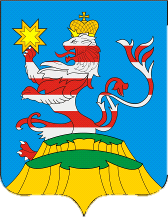 периодическое печатное изданиеПОСАДСКИЙВЕСТНИК2024март,28,четверг,№ 12Чăваш РеспубликинСĕнтĕрвăрри муниципаллă округĕн депутатсен ПухăвĕЙ Ы Ш Ă Н У№Сĕнтĕрвăрри хули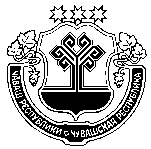 Чувашская РеспубликаСобрание депутатов Мариинско-Посадского муниципального округаР Е Ш Е Н И Е27.03.2024 № 26/1 г. Мариинский ПосадЧăваш РеспубликинСĕнтĕрвăрри муниципаллă округĕн депутатсен ПухăвĕЙ Ы Ш Ă Н У2024.03.27 26/2 №Сĕнтĕрвăрри хули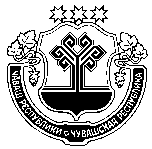 Чувашская РеспубликаСобрание депутатов Мариинско-Посадскогомуниципального округа Р Е Ш Е Н И Е 27.03.2024 № 26/2г. Мариинский ПосадОб утверждении Положения о порядке назначения и выплаты пенсии за выслугу лет муниципальным служащим и ежемесячной доплаты к пенсии, устанавливаемой лицам, замещавшим на постоянной основе муниципальные должности в органах местного самоуправления Мариинско-Посадского муниципального округа Чувашской РеспубликиПредседатель Собраниядепутатов Мариинско-Посадскогомуниципального округа
 М.В. ЯковлеваГод назначения пенсии за выслугу летСтаж для назначения пенсии за выслугу лет в соответствующем году201715 лет 6 месяцев201816 лет201916 лет 6 месяцев202017 лет202117 лет 6 месяцев202218 лет202318 лет 6 месяцев202419 лет202519 лет 6 месяцев2026 и последующие годы20 летНаименование должностей муниципальной службы в Чувашской РеспубликеНаименование должностей в органах местного самоуправления Чувашской АССР, Чувашской ССР, Чувашской Республики Глава администрации муниципального района, муниципального округа (городского округа)Председатели районных (городских) советов народных депутатов Чувашской ССР, замещавшие указанную должность на профессиональной постоянной основе, председатели районных (городских) исполнительных комитетов депутатов трудящихся Чувашской АССР, председатели районных исполнительных комитетов народных депутатов Чувашской АССР, Чувашской ССР, главы администраций районов (городов) Чувашской РеспубликиЗа _______ месяцев (рублей, копеек)В месяцВ месяцЗа _______ месяцев (рублей, копеек)процентоврублей, копеекI. Денежное вознаграждениеII. Средний заработок:1) должностной оклад2) надбавки к должностному окладу за: квалификационный разряд (классный чин)выслугу лет:особые условия государственной службы:3) премии по результатам работы4) надбавка к должностному окладу за работу со сведениями, составляющими государственную тайну-5) другие выплатыIII. Итого-IV. Предельный среднемесячный заработок (2,8 должностного оклада)V. Среднемесячный заработок, учитываемый для назначения пенсии за выслугу лет--N п/пN записи в трудовой книжкеДатаДатаДатаЗамещаемая должностьНаименование организацииПродолжительность муниципальной службы (работы)Продолжительность муниципальной службы (работы)Продолжительность муниципальной службы (работы)Продолжительность муниципальной службы (работы)Продолжительность муниципальной службы (работы)Продолжительность муниципальной службы (работы)Стаж муниципальной службы (работы), принимаемый для исчисления размера пенсии за выслугу летСтаж муниципальной службы (работы), принимаемый для исчисления размера пенсии за выслугу летСтаж муниципальной службы (работы), принимаемый для исчисления размера пенсии за выслугу летN п/пN записи в трудовой книжкеДатаДатаДатаЗамещаемая должностьНаименование организациив календарном исчислениив календарном исчислениив календарном исчислениив льготном исчислениив льготном исчислениив льготном исчисленииСтаж муниципальной службы (работы), принимаемый для исчисления размера пенсии за выслугу летСтаж муниципальной службы (работы), принимаемый для исчисления размера пенсии за выслугу летСтаж муниципальной службы (работы), принимаемый для исчисления размера пенсии за выслугу летN п/пN записи в трудовой книжкегодмесяцчислоЗамещаемая должностьНаименование организациилетмесяцевднейлетмесяцевднейлетмесяцевднейЧăваш РеспубликинСĕнтĕрвăрри муниципаллă округĕн депутатсен ПухăвĕЙ Ы Ш Ă Н У№Сĕнтĕрвăрри хулиЧувашская РеспубликаСобрание депутатов Мариинско-Посадскогомуниципального округа Р Е Ш Е Н И Е 27.03.2024 № 26/5г. Мариинский ПосадЧăваш РеспубликинСĕнтĕрвăрри муниципаллă округĕн депутатсен ПухăвĕЙ Ы Ш Ă Н У№Сĕнтĕрвăрри хули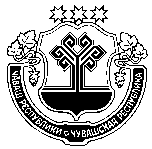 Чувашская РеспубликаСобрание депутатов Мариинско-Посадскогомуниципального округа Р Е Ш Е Н И Е 27.03.2024 № 26/6г. Мариинский ПосадПредседатель Собрания депутатов Мариинско-Посадского муниципальногоокруга Чувашской РеспубликиМ.В. Яковлева Чăваш РеспубликинСĕнтĕрвăрри муниципаллăокругĕн администрацийĕЙ Ы Ш Ă Н У26.03.2024 925 №Сĕнтĕрвăрри хули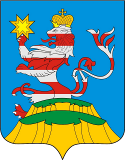 Чувашская РеспубликаАдминистрацияМариинско-Посадскогомуниципального округаП О С Т А Н О В Л Е Н И Е26.03.2024 № 925г. Мариинский ПосадНачат «____» ___________ 20__ г.Окончен «____» _________ 20__ г. На ____ листах.№п/пРегистрационный номер уведомленияДата регистрации уведомленияУведомление поданоУведомлениезарегистрированоУведомлениезарегистрированоОтметка о получении копии уведомления№п/пРегистрационный номер уведомленияДата регистрации уведомленияФ.И.О., руководителяФ.И.О.должностьОтметка о получении копии уведомления____________________________________________________________________(указывается наименование структурного подразделения органа местного самоуправления в Чувашской Республике, осуществляющее функции по профилактике коррупционных и иных правонарушений)от ________________________________ Ф.И.О. (последнее – при наличии)__________________________________ адрес места жительства, контактный телефонПриложениек Порядку уведомления лицами, замещающими должности руководителей организаций, подведомственных администрации Мариинско-Посадского муниципального округа Чувашской Республики, о возникновении не зависящих от них обстоятельств, препятствующих соблюдению требований о предотвращении или об урегулировании конфликта интересов, исполнения обязанностей, установленных Федеральным законом от 25 декабря 2008 г. № 273-ФЗ «О противодействии коррупции», другими федеральными законами в целях противодействия коррупцииФОРМАот ________________________________ Ф.И.О. (последнее – при наличии)__________________________________ адрес места жительства, контактный телефонПриложениек Порядку уведомления лицами, замещающими должности руководителей организаций, подведомственных администрации Мариинско-Посадского муниципального округа Чувашской Республики, о возникновении не зависящих от них обстоятельств, препятствующих соблюдению требований о предотвращении или об урегулировании конфликта интересов, исполнения обязанностей, установленных Федеральным законом от 25 декабря 2008 г. № 273-ФЗ «О противодействии коррупции», другими федеральными законами в целях противодействия коррупцииФОРМАот ________________________________ Ф.И.О. (последнее – при наличии)__________________________________ адрес места жительства, контактный телефон(дата)(подпись лица, составившего уведомление)Чăваш РеспубликинСĕнтĕрвăрри муниципаллă округĕн администрацийĕЙ Ы Ш Ă Н У №Сĕнтĕрвăрри хулиЧувашская РеспубликаАдминистрацияМариинско-Посадскогомуниципального округа П О С Т А Н О В Л Е Н И Е 27.03.2024 № 948г. Мариинский ПосадОб утверждении проекта планировки и проекта межевания территорий линейных объектов: «Улично-дорожная сеть д.Большое Аккозино Октябрьского сельского поселения Мариинско-Посадского района Чувашской Республики», «Улично-дорожная сеть д.Акшики Октябрьского сельского поселения Мариинско-Посадского района Чувашской Республики»Об утверждении проекта планировки и проекта межевания территорий линейных объектов: «Улично-дорожная сеть д.Большое Аккозино Октябрьского сельского поселения Мариинско-Посадского района Чувашской Республики», «Улично-дорожная сеть д.Акшики Октябрьского сельского поселения Мариинско-Посадского района Чувашской Республики»Чăваш РеспубликинСĕнтĕрвăрри муниципаллă округĕн администрацийĕЙ Ы Ш Ă Н У27.03.2024 № Сĕнтĕрвăрри хули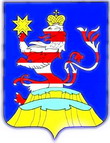 Чувашская РеспубликаАдминистрацияМариинско-Посадскогомуниципального округа П О С Т А Н О В Л Е Н И Е 27.03.2024 № 950г. Мариинский ПосадОб утверждении Положения о комиссии по установлению ежемесячной пенсии за выслугу лет муниципальным служащим органов местного самоуправления Мариинско-Посадского муниципального округа Чувашской РеспубликиОб утверждении Положения о комиссии по установлению ежемесячной пенсии за выслугу лет муниципальным служащим органов местного самоуправления Мариинско-Посадского муниципального округа Чувашской РеспубликиЧăваш РеспубликинСĕнтĕрвăрри муниципаллă округĕн администрацийĕЙ Ы Ш Ă Н У №Сĕнтĕрвăрри хулиЧувашская РеспубликаАдминистрацияМариинско-Посадскогомуниципального округа П О С Т А Н О В Л Е Н И Е 27.03.2024 № 951г. Мариинский ПосадГлавы Мариинско-Посадского муниципального округаВ.В. Петров Чăваш  РеспубликинСĕнтĕрвăрри муниципаллăокругĕн депутатсен ПухăвĕЙ Ы Ш Ă Н У№Сĕнтĕрвăрри хулиЧувашская  РеспубликаСобрание депутатовМариинско-Посадскогомуниципального округаР Е Ш Е Н И Е27.03.2024   № 26/7г. Мариинский  ПосадО проведении публичных слушаний по проекту решения Собрания депутатов Мариинско-Посадского муниципального округа «Об итогах исполнения бюджета Мариинско - Посадского муниципального округа Чувашской Республики за 2023 год»Приложение 1к решению Собрания депутатов Мариинско-Посадского муниципального округа Чувашской Республики "Об исполнении бюджета Мариинско-Посадского муниципального округа Чувашской Республики за 2023 год"Доходыбюджета Мариинско-Посадского муниципального округа Чувашской Республикипо кодам классификации доходов бюджетов за 2023 годПриложение 1к решению Собрания депутатов Мариинско-Посадского муниципального округа Чувашской Республики "Об исполнении бюджета Мариинско-Посадского муниципального округа Чувашской Республики за 2023 год"Доходыбюджета Мариинско-Посадского муниципального округа Чувашской Республикипо кодам классификации доходов бюджетов за 2023 годПриложение 1к решению Собрания депутатов Мариинско-Посадского муниципального округа Чувашской Республики "Об исполнении бюджета Мариинско-Посадского муниципального округа Чувашской Республики за 2023 год"Доходыбюджета Мариинско-Посадского муниципального округа Чувашской Республикипо кодам классификации доходов бюджетов за 2023 годПриложение 1к решению Собрания депутатов Мариинско-Посадского муниципального округа Чувашской Республики "Об исполнении бюджета Мариинско-Посадского муниципального округа Чувашской Республики за 2023 год"Доходыбюджета Мариинско-Посадского муниципального округа Чувашской Республикипо кодам классификации доходов бюджетов за 2023 годПриложение 1к решению Собрания депутатов Мариинско-Посадского муниципального округа Чувашской Республики "Об исполнении бюджета Мариинско-Посадского муниципального округа Чувашской Республики за 2023 год"Доходыбюджета Мариинско-Посадского муниципального округа Чувашской Республикипо кодам классификации доходов бюджетов за 2023 год(тыс. рублей)(тыс. рублей)(тыс. рублей)(тыс. рублей)(тыс. рублей)Наименование показателяКод бюджетной классификацииКод бюджетной классификацииКод бюджетной классификацииКассовое исполнениеНаименование показателяадминистраторапоступленийадминистраторапоступленийдоходовбюджета Мариинско-Посадского района Чувашской РеспубликиКассовое исполнение12334ДОХОДЫ, ВСЕГО1 059 029,9Федеральная служба по надзору в сфере природопользования0481 073,2Плата за выбросы загрязняющих веществ в атмосферный воздух стационарными объектами0481 12 01010 01 0000 1201 12 01010 01 0000 120158,7Плата за сбросы загрязняющих веществ в водные объекты0481 12 01030 01 0000 1201 12 01030 01 0000 120907,0Плата за размещение отходов производства0481 12 01041 01 0000 1201 12 01041 01 0000 1207,5Федеральная налоговая служба182156 964,3Налог на доходы физических лиц с доходов, источником которых является налоговый агент, за исключением доходов, в отношении которых исчисление и уплата налога осуществляются в соответствии со статьями 227, 227.1 и 228 Налогового кодекса Российской Федерации1821 01 02010 01 0000 1101 01 02010 01 0000 110105 082,1Налог на доходы физических лиц с доходов, полученных от осуществления деятельности физическими лицами, зарегистрированными в качестве индивидуальных предпринимателей, нотариусов, занимающихся частной практикой, адвокатов, учредивших адвокатские кабинеты, и других лиц, занимающихся частной практикой в соответствии со статьей 227 Налогового кодекса Российской Федерации1821 01 02020 01 0000 1101 01 02020 01 0000 110360,6Налог на доходы физических лиц с доходов, полученных физическими лицами в соответствии со статьей 228 Налогового кодекса Российской Федерации1821 01 02030 01 0000 1101 01 02030 01 0000 1101 636,3Налог на доходы физических лиц в отношении доходов от долевого участия в организации, полученных в виде дивидендов (в части суммы налога, не превышающей 650 000 рублей) (сумма платежа (перерасчеты, недоимка и задолженность по соответствующему платежу, в том числе по отмененному)1821 01 02130 01 0000 1101 01 02130 01 0000 110867,1Налог на доходы физических лиц в отношении доходов от долевого участия в организации, полученных в виде дивидендов (в части суммы налога, превышающей 650 000 рублей)1821 01 02140 01 0000 1101 01 02140 01 0000 1102 142,5Доходы от уплаты акцизов на дизельное топливо, подлежащие распределению между бюджетами субъектов Российской Федерации и местными бюджетами с учетом установленных дифференцированных нормативов отчислений в местные бюджеты1821 03 02231 01 0000 1101 03 02231 01 0000 1109 355,7Доходы от уплаты акцизов на моторные масла для дизельных и (или) карбюраторных (инжекторных) двигателей, подлежащие распределению между бюджетами субъектов Российской Федерации и местными бюджетами с учетом установленных дифференцированных нормативов отчислений в местные бюджеты1821 03 02241 01 0000 1101 03 02241 01 0000 11048,9Доходы от уплаты акцизов на автомобильный бензин, подлежащие распределению между бюджетами субъектов Российской Федерации и местными бюджетами с учетом установленных дифференцированных нормативов отчислений в местные бюджеты1821 03 02251 01 0000 1101 03 02251 01 0000 1109 669,8Доходы от уплаты акцизов на прямогонный бензин, подлежащие распределению между бюджетами субъектов Российской Федерации и местными бюджетами с учетом установленных дифференцированных нормативов отчислений в местные бюджеты1821 03 02261 01 0000 1101 03 02261 01 0000 110- 1 018,6Налог, взимаемый с налогоплательщиков, выбравших в качестве объекта налогообложения доходы1821 05 01011 01 0000 1101 05 01011 01 0000 1105 824,2Налог, взимаемый с налогоплательщиков, выбравших в качестве объекта налогообложения доходы, уменьшенные на величину расходов (в том числе минимальный налог, зачисляемый в бюджеты субъектов Российской Федерации)1821 05 01021 01 0000 1101 05 01021 01 0000 1102 800,5Единый налог на вмененный доход для отдельных видов деятельности1821 05 02010 02 0000 1101 05 02010 02 0000 110- 97,7Единый сельскохозяйственный налог1821 05 03010 01 0000 1101 05 03010 01 0000 1103 642,5Налог, взимаемый в связи с применением патентной системы налогообложения, зачисляемый в бюджеты муниципальных районов1821 05 04020 02 0000 1101 05 04020 02 0000 11044,8Налог на имущество физических лиц, взимаемый по ставкам, применяемым к объектам налогообложения, расположенным в границах муниципальных округов1821 06 01020 14 0000 1101 06 01020 14 0000 1103 339,1Транспортный налог с организаций1821 06 04011 02 0000 1101 06 04011 02 0000 11064,7Транспортный налог с физических лиц1821 06 04012 02 0000 1101 06 04012 02 0000 1101 849,2Земельный налог с организаций, обладающих земельным участком, расположенным в границах муниципальных округов1821 06 06032 14 0000 1101 06 06032 14 0000 1102 702,0Земельный налог с физических лиц, обладающих земельным участком, расположенным в границах муниципальных округов1821 06 06042 14 0000 1101 06 06042 14 0000 1106 591,7Налог на добычу общераспространенных полезных ископаемых1821 07 01020 01 00001101 07 01020 01 000011077,9Государственная пошлина по делам, рассматриваемым в судах общей юрисдикции, мировыми судьями (за исключением Верховного Суда Российской Федерации)1821 08 03010 01 0000 1101 08 03010 01 0000 1101 980,3Доходы от денежных взысканий (штрафов), поступающие в счет погашения задолженности, образовавшейся до 1 января 2020 года, подлежащие зачислению в федеральный бюджет и бюджет муниципального образования по нормативам, действовавшим в 2019 году1821 16 10129 01 0000 1401 16 10129 01 0000 1400,7Министерство внутренних дел Российской Федерации1885,0Денежные взыскания (штрафы) за административные правонарушения в области государственного регулирования производства и оборота этилового спирта, алкогольной, спиртосодержащей продукции1881 16 10123 01 0000 1401 16 10123 01 0000 1405,0Министерство юстиции Чувашской Республики818743,1Административные штрафы, установленные главой 5 Кодекса Российской Федерации об административных правонарушениях, за административные правонарушения, посягающие на права граждан8181 16 01050 01 0000 1401 16 01050 01 0000 1401,5Административные штрафы, установленные главой 6 Кодекса Российской Федерации об административных правонарушениях, за административные правонарушения, посягающие на здоровье, санитарно-эпидемиологическое благополучие населения и общественную нравственность8181 16 01060 01 0000 1401 16 01060 01 0000 140133,1Административные штрафы, установленные главой 7 Кодекса Российской Федерации об административных правонарушениях, за административные правонарушения в области охраны собственности8181 16 01070 01 0000 1401 16 01070 01 0000 140160,6Административные штрафы, установленные главой 14 Кодекса Российской Федерации об административных правонарушениях, за административные правонарушения в области предпринимательской деятельности и деятельности саморегулируемых организаций8181 16 01140 01 0000 1401 16 01140 01 0000 1401,1Административные штрафы, установленные главой 15 Кодекса Российской Федерации об административных правонарушениях, за административные правонарушения в области финансов, налогов и сборов, страхования, рынка ценных бумаг8181 16 01150 01 0000 1401 16 01150 01 0000 1401,2Административные штрафы, установленные главой 17 Кодекса Российской Федерации об административных правонарушениях, за административные правонарушения, посягающие на институты государственной власти8181 16 01170 01 0000 1401 16 01170 01 0000 14013,6Административные штрафы, установленные главой 19 Кодекса Российской Федерации об административных правонарушениях, за административные правонарушения против порядка управления8181 16 01190 01 0000 1401 16 01190 01 0000 14015,0Административные штрафы, установленные главой 20 Кодекса Российской Федерации об административных правонарушениях, за административные правонарушения, посягающие на общественный порядок и общественную безопасность8181 16 01200 01 0000 1401 16 01200 01 0000 140417,0Министерство образования и молодежной политики Чувашской Республики8740,5Административные штрафы, установленные главой 5 Кодекса Российской Федерации об административных правонарушениях, за административные правонарушения, посягающие на права граждан8741 16 01050 01 0000 1401 16 01050 01 0000 1400,5Администрация Мариинско-Посадского муниципального округа Чувашской Республики903164 441,0Государственная пошлина за совершение нотариальных действий должностными лицами органов местного самоуправления, уполномоченными в соответствии с законодательными актами Российской Федерации на совершение нотариальных действий9031 08 04020 01 0000 1101 08 04020 01 0000 1105,1Доходы, получаемые в виде арендной платы за земельные участки, государственная собственность на которые не разграничена и которые расположены в границах муниципальных округов, а также средства от продажи права на заключение договоров аренды указанных земельных участков9031 11 05012 14 0000 1201 11 05012 14 0000 1205 843,5Доходы, получаемые в виде арендной платы, а также средства от продажи права на заключение договоров аренды за земли, находящиеся в собственности муниципальных округов (за исключением земельных участков муниципальных бюджетных и автономных учреждений)9031 11 05024 14 0000 1201 11 05024 14 0000 1206,1Доходы от сдачи в аренду имущества, находящегося в оперативном управлении органов управления муниципальных округов и созданных ими учреждений (за исключением имущества муниципальных бюджетных и автономных учреждений)9031 11 05034 14 0000 1201 11 05034 14 0000 120876,7Прочие поступления от использования имущества, находящегося в собственности муниципальных округов (за исключением имущества муниципальных бюджетных и автономных учреждений, а также имущества муниципальных унитарных предприятий, в том числе казенных)9031 11 09044 14 0000 1201 11 09044 14 0000 1201 363,2Прочие доходы от оказания платных услуг (работ) получателями средств бюджетов муниципальных округов9031 13 01994 14 0000 1301 13 01994 14 0000 1302 469,2Доходы, поступающие в порядке возмещения расходов, понесенных в связи с эксплуатацией имущества муниципальных округов9031 13 02064 14 0000 1301 13 02064 14 0000 130172,4Прочие доходы от компенсации затрат бюджетов муниципальных округов9031 13 02994 14 0000 1301 13 02994 14 0000 13078,0Доходы от реализации иного имущества, находящегося в собственности муниципальных округов (за исключением имущества муниципальных бюджетных и автономных учреждений, а также имущества муниципальных унитарных предприятий, в том числе казенных). в части реализации основных средств по указанному имуществу9031 14 02043 14 0000 4101 14 02043 14 0000 410931,8Доходы от продажи земельных участков, государственная собственность на которые не разграничена и которые расположены в границах муниципальных округов9031 14 06012 14 0000 4301 14 06012 14 0000 4302 401,8Административные штрафы, установленные главой 5 Кодекса Российской Федерации об административных правонарушениях, за административные правонарушения, посягающие на права граждан, выявленные должностными лицами органов муниципального контроля9031 16 01054 01 0000 1401 16 01054 01 0000 1406,0Штрафы, неустойки, пени, уплаченные в случае просрочки исполнения поставщиком (подрядчиком, исполнителем) обязательств, предусмотренных муниципальным контрактом, заключенным муниципальным органом, казенным учреждением муниципального округа9031 16 07010 14 0000 1401 16 07010 14 0000 14013,1Иные штрафы, неустойки, пени, уплаченные в соответствии с законом или договором в случае неисполнения или ненадлежащего исполнения обязательств перед муниципальным органом, (муниципальным казенным учреждением) муниципального округа9031 16 07090 14 0000 1401 16 07090 14 0000 1401 380,2Инициативные платежи, зачисляемые в бюджеты муниципальных округов9031 17 15020 14 0000 1501 17 15020 14 0000 1502 888,9Субсидии бюджетам муниципальных округов на осуществление дорожной деятельности в отношении автомобильных дорог общего пользования, а также капитального ремонта и ремонта дворовых территорий многоквартирных домов, проездов к дворовым территориям многоквартирных домов населенных пунктов9032 02 20216 14 0000 1502 02 20216 14 0000 15040 975,2Субсидии бюджетам муниципальных округов на реализацию мероприятий по обеспечению жильем молодых семей9032 02 25497 14 0000 1502 02 25497 14 0000 1508 129,9Субсидии бюджетам муниципальных округов на проведение комплексных кадастровых работ9032 02 25511 05 0000 1502 02 25511 05 0000 150171,2Субсидии бюджетам муниципальных округов на поддержку государственных программ субъектов Российской Федерации и муниципальных программ формирования современной городской среды9032 02 25555 14 0000 1502 02 25555 14 0000 1506 524,6Субсидии бюджетам муниципальных округов на обеспечение комплексного развития сельских территорий9032 02 25576 14 0000 1502 02 25576 14 0000 1503 545,9Субсидии бюджетам муниципальных округов на подготовку проектов межевания земельных участков и на проведение кадастровых работ9032 02 25599 14 0000 1502 02 25599 14 0000 15017,2Прочие субсидии бюджетам муниципальных округов9032 02 29999 14 0000 1502 02 29999 14 0000 15091 251,6Субвенции бюджетам муниципальных округов на выполнение передаваемых полномочий субъектов Российской Федерации9032 02 30024 14 0000 1502 02 30024 14 0000 1509 065,1Субвенции бюджетам муниципальных округов на предоставление жилых помещений детям-сиротам и детям, оставшимся без попечения родителей, лицам из их числа по договорам найма специализированных жилых помещений9032 02 35082 14 0000 1502 02 35082 14 0000 15012 902,8Субвенции бюджетам муниципальных округов на осуществление первичного воинского учета органами местного самоуправления поселений, муниципальных и городских округов9032 02 35118 14 0000 1502 02 35118 14 0000 1501 490,5Субвенции бюджетам муниципальных округов на осуществление полномочий по составлению (изменению) списков кандидатов в присяжные заседатели федеральных судов общей юрисдикции в Российской Федерации9032 02 35120 14 0000 1502 02 35120 14 0000 1504,1Субвенции бюджетам муниципальных округов на государственную регистрацию актов гражданского состояния9032 02 35930 14 0000 1502 02 35930 14 0000 1501 347,9Прочие межбюджетные трансферты, передаваемые бюджетам муниципальных округов9032 02 49999 06 0000 1502 02 49999 06 0000 150137,7Прочие безвозмездные поступления в бюджеты муниципальных округов9032 07 04050 14 0000 1502 07 04050 14 0000 1502 703,4Возврат остатков субсидий, субвенций и иных межбюджетных трансфертов, имеющих целевое назначение, прошлых лет из бюджетов муниципальных округов9032 19 60010 14 0000 1502 19 60010 14 0000 150- 16 715,0Отдел культуры и социального развития администрации Мариинско-Посадского муниципального округа Чувашской Республики9577 417,0Субсидия бюджетам муниципальных округов на поддержку отрасли культуры9572 02 25519 14 0000 1502 02 25519 14 0000 150150,0Прочие субсидии бюджетам муниципальных округов9572 02 29999 14 0000 1502 02 29999 14 0000 1506 529,4Субвенции бюджетам муниципальных районов на выполнение передаваемых полномочий субъектов Российской Федерации9572 02 30024 14 0000 1502 02 30024 14 0000 150737,6Отдел образования, молодёжной политики и спорта администрации Мариинско-Посадского муниципального округа Чувашской Республики974612 926,8Субсидии бюджетам муниципальных округов на обновление материально-технической базы для организации учебно-исследовательской, научно-практической, творческой деятельности, занятий физической культурой и спортом в образовательных организациях9742 02 25098 14 0000 1502 02 25098 14 0000 1502 739,5Субсидии бюджетам муниципальных округов на оснащение объектов спортивной инфраструктуры спортивно-технологическим оборудованием9742 02 25228 14 0000 1502 02 25228 14 0000 1502 963,8Субсидии бюджетам муниципальных округов на организацию бесплатного горячего питания обучающихся, получающих начальное общее образование в государственных и муниципальных образовательных организациях9742 02 25304 14 0000 1502 02 25304 14 0000 1509 117,5Субсидии бюджетам муниципальных округов на софинансирование капитальных вложений в объекты государственной (муниципальной) собственности в рамках обеспечения комплексного развития сельских территорий9742 02 27576 14 0000 1502 02 27576 14 0000 150236 438,4Прочие субсидии бюджетам муниципальных округов9742 02 29999 14 0000 1502 02 29999 14 0000 15087 640,9Субвенции бюджетам муниципальных округов на выполнение передаваемых полномочий субъектов Российской Федерации9742 02 30024 14 0000 1502 02 30024 14 0000 150247 001,1Субвенции бюджетам муниципальных округов на компенсацию части платы, взимаемой с родителей (законных представителей) за присмотр и уход за детьми, посещающими образовательные организации, реализующие образовательные программы дошкольного образования9742 02 30029 14 0000 1502 02 30029 14 0000 150189,1Межбюджетные трансферты, передаваемые бюджетам муниципальных округов на проведение мероприятий по обеспечению деятельности советников директора по воспитанию и взаимодействию с детскими общественными объединениями в общеобразовательных организациях9742 02 45179 14 0000 1502 02 45179 14 0000 1501 720,2Межбюджетные трансферты, передаваемые бюджетам муниципальных округов на ежемесячное денежное вознаграждение за классное руководство педагогическим работникам государственных и муниципальных общеобразовательных организаций9742 02 45303 14 0000 1502 02 45303 14 0000 1509 762,3Прочие безвозмездные поступления в бюджеты муниципальных округов9742 07 04030 14 0000 1502 07 04030 14 0000 15015 335,2Доходы бюджетов муниципальных округов от возврата бюджетными учреждениями остатков субсидий прошлых лет9742 18 04010 14 0000 1502 18 04010 14 0000 150557,8Возврат остатков субсидий на создание в общеобразовательных организациях, расположенных в сельской местности и малых городах, условий для занятий физической культурой и спортом из бюджетов муниципальных округов9742 19 25097 14 0000 1502 19 25097 14 0000 150- 15,4Возврат остатков субсидий на организацию бесплатного горячего питания обучающихся, получающих начальное общее образование в государственных и муниципальных образовательных организациях, из бюджетов муниципальных округов9742 19 25304 14 0000 1502 19 25304 14 0000 150- 74,1Возврат остатков иных межбюджетных трансфертов на проведение мероприятий по обеспечению деятельности советников директора по воспитанию и взаимодействию с детскими общественными объединениями в общеобразовательных организациях из бюджетов муниципальных округов9742 19 45179 14 0000 1502 19 45179 14 0000 150- 93,1Возврат прочих остатков субсидий, субвенций и иных межбюджетных трансфертов, имеющих целевое назначение, прошлых лет из бюджетов муниципальных округов9742 19 60010 14 0000 1502 19 60010 14 0000 150- 356,4Финансовый отдел администрации Мариинско-Посадского муниципального округа Чувашской Республики99299 911,9Дотации бюджетам муниципальных округов на выравнивание бюджетной обеспеченности9922 02 15001 14 0000 1502 02 15001 14 0000 15097 150,7Прочие межбюджетные трансферты, передаваемые бюджетам муниципальных округов9922 02 49999 14 0000 1502 02 49999 14 0000 1502 761,2НаименованиеГлавный распорядительРазделПодразделЦелевая статья (государственные программы и непрограммные направления деятельности)Группа (группа и подгруппа) вида расходаСумма1234567РАСХОДЫ, ВСЕГО1 036 103,0        в том числе:Администрация Мариинско-Посадского муниципального округа Чувашской Республики903291 612,6ОБЩЕГОСУДАРСТВЕННЫЕ ВОПРОСЫ9030170 325,2Функционирование Правительства Российской Федерации, высших исполнительных органов государственной власти субъектов Российской Федерации, местных администраций903010453 604,4Муниципальная программа "Обеспечение общественного порядка и противодействие преступности"9030104A300000000452,9Подпрограмма "Предупреждение детской беспризорности, безнадзорности и правонарушений несовершеннолетних" муниципальной программы "Обеспечение общественного порядка и противодействие преступности"9030104A330000000452,9Основное мероприятие "Предупреждение безнадзорности, беспризорности, правонарушений и антиобщественных действий несовершеннолетних, выявление и устранение причин и условий, способствующих развитию этих негативных явлений"9030104A330100000452,0Создание комиссий по делам несовершеннолетних и защите их прав и организация деятельности таких комиссий9030104A330111980452,0Расходы на выплаты персоналу в целях обеспечения выполнения функций государственными (муниципальными) органами, казенными учреждениями, органами управления государственными внебюджетными фондами9030104A330111980100440,9Расходы на выплаты персоналу государственных (муниципальных) органов9030104A330111980120440,9Закупка товаров, работ и услуг для обеспечения государственных (муниципальных) нужд9030104A33011198020011,1Иные закупки товаров, работ и услуг для обеспечения государственных (муниципальных) нужд9030104A33011198024011,1Обеспечение реализации муниципальной программы "Обеспечение общественного порядка и противодействие преступности"9030104A3Э00000000,9Основное мероприятие "Общепрограммные расходы"9030104A3Э01000000,9Обеспечение деятельности административных комиссий для рассмотрения дел об административных правонарушениях9030104A3Э01138000,9Закупка товаров, работ и услуг для обеспечения государственных (муниципальных) нужд9030104A3Э01138002000,9Иные закупки товаров, работ и услуг для обеспечения государственных (муниципальных) нужд9030104A3Э01138002400,9Муниципальная программа "Управление общественными финансами и муниципальным долгом"9030104Ч4000000002 093,5Подпрограмма "Совершенствование бюджетной политики и обеспечение сбалансированности бюджета" муниципальной программы "Управление общественными финансами и муниципальным долгом"9030104Ч4100000002 093,5Основное мероприятие "Осуществление мер финансовой поддержки бюджетов муниципальных районов, муниципальных округов, городских округов и поселений, направленных на обеспечение их сбалансированности и повышение уровня бюджетной обеспеченности"9030104Ч4104000002 093,5Иные межбюджетные трансферты бюджетам муниципальных районов, муниципальных округов и городских округов для частичной компенсации дополнительных расходов на повышение оплаты труда отдельных категорий работников в связи с увеличением минимального размера оплаты труда9030104Ч4104223602 093,5Поощрение региональной и муниципальных управленческих команд Чувашской Республики за счет средств дотации (гранта) в форме межбюджетного трансферта, предоставляемой из федерального бюджета бюджетам субъектов Российской Федерации за достижение показателей9030104Ч4104554912 093,5Расходы на выплаты персоналу в целях обеспечения выполнения функций государственными (муниципальными) органами, казенными учреждениями, органами управления государственными внебюджетными фондами9030104Ч4104554911002 093,5Расходы на выплаты персоналу государственных (муниципальных) органов9030104Ч4104554911202 093,5Муниципальная программа "Развитие потенциала муниципального управления"9030104Ч50000000051 058,0Обеспечение реализации государственной программы Чувашской Республики "Развитие потенциала государственного управления" на 2012 - 2020 годы9030104Ч5Э000000051 058,0Основное мероприятие "Общепрограммные расходы"9030104Ч5Э010000051 058,0Обеспечение функций муниципальных органов9030104Ч5Э010020051 058,0Расходы на выплаты персоналу в целях обеспечения выполнения функций государственными (муниципальными) органами, казенными учреждениями, органами управления государственными внебюджетными фондами9030104Ч5Э010020010044 020,2Расходы на выплаты персоналу государственных (муниципальных) органов9030104Ч5Э010020012044 020,2Закупка товаров, работ и услуг для обеспечения государственных (муниципальных) нужд9030104Ч5Э01002002006 133,3Иные закупки товаров, работ и услуг для обеспечения государственных (муниципальных) нужд9030104Ч5Э0100200  2406 133,3Социальное обеспечение и иные выплаты населению9030104Ч5Э0100200300526,2Социальные выплаты гражданам, кроме публичных нормативных социальных выплат9030104Ч5Э0100200 320526,2Иные бюджетные ассигнования9030104Ч5Э0100200 800378,3Исполнение судебных актов9030104Ч5Э0100200 83016,0Уплата налогов, сборов и иных платежей9030104Ч5Э0100200  850362,3Судебная система90301054,1Муниципальная программа "Развитие потенциала муниципального управления"9030105Ч5000000004,1Подпрограмма "Совершенствование государственного управления в сфере юстиции" государственной программы Чувашской Республики "Развитие потенциала государственного управления"9030105Ч5400000004,1Основное мероприятие "Обеспечение деятельности мировых судей Чувашской Республики в целях реализации прав, свобод и законных интересов граждан и юридических лиц"9030105Ч5401000004,1Осуществление полномочий по составлению (изменению) списков кандидатов в присяжные заседатели федеральных судов общей юрисдикции в Российской Федерации за счет субвенции, предоставляемой из федерального бюджета9030105Ч5401512004,1Закупка товаров, работ и услуг для обеспечения государственных (муниципальных) нужд9030105Ч5401512002004,1Иные закупки товаров, работ и услуг для обеспечения государственных (муниципальных) нужд9030105Ч5401512002404,1Обеспечение проведения выборов и референдумов9030107200,0Муниципальная программа "Развитие потенциала муниципального управления"9030107Ч500000000200,0Обеспечение реализации государственной программы Чувашской Республики "Развитие потенциала государственного управления" на 2012 - 2020 годы9030107Ч5Э0000000200,0Основное мероприятие "Общепрограммные расходы"9030107Ч5Э0100000200,0Организация и проведение выборов в законодательные (представительные) органы муниципального образования9030107Ч5Э0173790200,0Иные бюджетные ассигнования9030107Ч5Э0173790800200,0Специальные расходы9030107Ч5Э0173790880200,0Другие общегосударственные вопросы903011316 516,7Муниципальная программа "Развитие земельных и имущественных отношений"9030113A400000000180,2Подпрограмма "Управление муниципальным имуществом" муниципальной программы "Развитие земельных и имущественных отношений"9030113A410000000180,2Основное мероприятие "Создание условий для максимального вовлечения в хозяйственный оборот муниципального имущества, в том числе земельных участков"9030113A410200000180,2Проведение комплексных кадастровых работ на территории Чувашской Республики9030113A4102L5110180,2Закупка товаров, работ и услуг для обеспечения государственных (муниципальных) нужд9030113A4102L5110200180,2Иные закупки товаров, работ и услуг для обеспечения государственных (муниципальных) нужд9030113A4102L5110240180,2Муниципальная программа "Развитие потенциала муниципального управления"9030113Ч50000000016 140,7Обеспечение реализации государственной программы Чувашской Республики "Развитие потенциала государственного управления" на 2012 - 2020 годы9030113Ч5Э000000016 140,7Основное мероприятие "Общепрограммные расходы"9030113Ч5Э010000016 140,7Обеспечение деятельности (оказание услуг) муниципальных учреждений9030113Ч5Э010060016 091,9Расходы на выплаты персоналу в целях обеспечения выполнения функций государственными (муниципальными) органами, казенными учреждениями, органами управления государственными внебюджетными фондами9030113Ч5Э0100600100 14 805,7Расходы на выплаты персоналу государственных (муниципальных) учреждений9030113Ч5Э010060011014 805,7Закупка товаров, работ и услуг для обеспечения государственных (муниципальных) нужд9030113Ч5Э0100600200 1 286,1Иные закупки товаров, работ и услуг для обеспечения государственных (муниципальных) нужд9030113Ч5Э01006002401 286,1Членские взносы в Совет муниципальных образований9030113Ч5Э017391048,8Иные бюджетные ассигнования9030113Ч5Э017391080048,8Уплата налогов, сборов и иных платежей9030113Ч5Э017391085048,8Муниципальная программа "Цифровое общество Чувашии"9030113Ч600000000195,8Подпрограмма "Развитие информационных технологий" муниципальной программы "Информационное общество Чувашии"9030113Ч610000000195,8Основное мероприятие "Формирование электронного правительства"9030113Ч610400000195,8Внедрение информационно-телекоммуникационных технологий в муниципальных учреждениях9030113Ч610473890195,8Закупка товаров, работ и услуг для обеспечения государственных (муниципальных) нужд9030113Ч610473890200195,8Иные закупки товаров, работ и услуг для обеспечения государственных (муниципальных) нужд9030113Ч610473890240195,8Мобилизационная и вневойсковая подготовка90302031 490,5Государственная программа Чувашской Республики "Управление общественными финансами и государственным долгом Чувашской Республики" на 2012–2020 годы9030203Ч4000000001 490,5Подпрограмма "Совершенствование бюджетной политики и эффективное использование бюджетного потенциала Чувашской Республики" государственной программы Чувашской Республики "Управление общественными финансами и государственным долгом Чувашской Республики" на 2012–2020 годы9030203Ч4100000001 490,5Основное мероприятие "Осуществление мер финансовой поддержки бюджетов муниципальных районов, городских округов и поселений, направленных на обеспечение их сбалансированности и повышение уровня бюджетной обеспеченности"9030203Ч4104000001 490,5Осуществление первичного воинского учета на территориях, где отсутствуют военные комиссариаты за счет субвенции, предоставляемой из федерального бюджета9030203Ч4104511801 490,5Расходы на выплаты персоналу в целях обеспечения выполнения функций государственными (муниципальными) органами, казенными учреждениями, органами управления государственными внебюджетными фондами9030203Ч4104511801001 427,7Расходы на выплаты персоналу государственных (муниципальных) органов9030203Ч4104511801201 427,7Закупка товаров, работ и услуг для обеспечения государственных (муниципальных) нужд9030203Ч41045118020062,8Иные закупки товаров, работ и услуг для обеспечения государственных (муниципальных) нужд9030203Ч41045118024062,8НАЦИОНАЛЬНАЯ БЕЗОПАСНОСТЬ И ПРАВООХРАНИТЕЛЬНАЯ ДЕЯТЕЛЬНОСТЬ903037 585,7Органы юстиции9030304Муниципальная программа "Развитие потенциала муниципального управления"9030304Ч5000000001 556,4Подпрограмма "Совершенствование государственного управления в сфере юстиции" государственной программы Чувашской Республики "Развитие потенциала государственного управления" на 2012-2020 годы9030304Ч5400000001 556,4Основное мероприятие "Повышение качества и доступности государственных услуг в сфере государственной регистрации актов гражданского состояния, в том числе в электронном виде"9030304Ч5402000001 556,4Обеспечение функций муниципальных органов в целях осуществления делегированных государственных полномочий Российской Федерации на государственную регистрацию актов гражданского состояния9030304Ч540223520208,5Расходы на выплаты персоналу в целях обеспечения выполнения функций государственными (муниципальными) органами, казенными учреждениями, органами управления государственными внебюджетными фондами9030304Ч540223520100208,5Расходы на выплаты персоналу государственных (муниципальных) органов9030304Ч540223520120208,5Осуществление переданных органам государственной власти субъектов Российской Федерации в соответствии с пунктом 1 статьи 4 Федерального закона от 15 ноября 1997 года № 143-ФЗ "Об актах гражданского состояния" полномочий Российской Федерации на государственную регистрацию актов гражданского состояния за счет субвенции, предоставляемой из федерального бюджета9030304Ч5402593001 347,9Расходы на выплаты персоналу в целях обеспечения выполнения функций государственными (муниципальными) органами, казенными учреждениями, органами управления государственными внебюджетными фондами9030304Ч5402593001001 042,4Расходы на выплаты персоналу государственных (муниципальных) органов9030304Ч540259300  1201 042,4Закупка товаров, работ и услуг для обеспечения государственных (муниципальных) нужд9030304 Ч540259300 200305,5Иные закупки товаров, работ и услуг для обеспечения государственных (муниципальных) нужд9030304 Ч540259300 240305,5Гражданская оборона03092 835,3Муниципальная программа "Повышение безопасности жизнедеятельности населения и территорий Чувашской Республики"9030309Ц8000000002 835,3Подпрограмма "Защита населения и территорий от чрезвычайных ситуаций природного и техногенного характера, обеспечение пожарной безопасности и безопасности населения на водных объектах на территории Чувашской Республики" муниципальной программы "Повышение безопасности жизнедеятельности населения и территорий Чувашской Республики"9030309Ц810000000793,0Основное мероприятие "Совершенствование функционирования органов управления территориальной подсистемы Чувашской Республики единой государственной системы предупреждения и ликвидации чрезвычайных ситуаций, систем оповещения и информирования населения"9030309Ц810900000793,0Модернизация и развитие автоматизированной системы централизованного оповещения9030309Ц810976330793,0Закупка товаров, работ и услуг для обеспечения государственных (муниципальных) нужд9030309Ц810976330200793,0Иные закупки товаров, работ и услуг для обеспечения государственных (муниципальных) нужд9030309Ц810976330240793,0Подпрограмма "Профилактика терроризма и экстремистской деятельности в Чувашской Республике" государственной программы Чувашской Республики "Повышение безопасности жизнедеятельности населения и территорий Чувашской Республики" на 2012-2020 годы9030309Ц83000000031,0Основное мероприятие "Информационная работа по профилактике терроризма и экстремистской деятельности"9030309Ц83040000010,0Разработка (изготовление) тематических информационных материалов, направленных на профилактику терроризма и экстремизма, пропаганду здорового образа жизни9030309Ц83041603010,0Закупка товаров, работ и услуг для обеспечения государственных (муниципальных) нужд9030309Ц83041603020010,0Иные закупки товаров, работ и услуг для обеспечения государственных (муниципальных) нужд9030309Ц83041603024010,0Основное мероприятие "Мероприятия по профилактике и соблюдению правопорядка на улицах и в других общественных местах"9030309Ц83050000010,0Организация работы по добровольной сдаче на возмездной (компенсационной) основе органам внутренних дел незарегистрированных предметов вооружения, боеприпасов, взрывчатых веществ и взрывных устройств, незаконно хранящихся у населения9030309Ц83057034021,0Закупка товаров, работ и услуг для обеспечения государственных (муниципальных) нужд9030309Ц8305703402003,4Иные закупки товаров, работ и услуг для обеспечения государственных (муниципальных) нужд9030309Ц8305703402403,4Социальное обеспечение и иные выплаты населению9030309Ц83057034030017,6Иные выплаты населению9030309Ц83057034036017,6Подпрограмма "Построение (развитие) аппаратно-программного комплекса "Безопасный город" на территории Чувашской Республики" муниципальной программы "Повышение безопасности жизнедеятельности населения и территорий Чувашской Республики"9030309Ц8500000002 011,2Основное мероприятие "Обеспечение безопасности населения и муниципальной (коммунальной) инфраструктуры"9030309Ц850200000273,2Модернизация и обслуживание ранее установленных сегментов аппаратно-программного комплекса "Безопасный город", в том числе систем видеонаблюдения и видеофиксации преступлений и административных правонарушений9030309Ц850276252273,2Закупка товаров, работ и услуг для обеспечения государственных (муниципальных) нужд9030309Ц850276252200273,2Иные закупки товаров, работ и услуг для обеспечения государственных (муниципальных) нужд9030309Ц850276252240273,2Основное мероприятие "Обеспечение управления оперативной обстановкой в муниципальном образовании"9030309Ц8505000001 738,1Содержание и развитие единой дежурно-диспетчерской службы (ЕДДС)9030309Ц8505763201 738,1Расходы на выплаты персоналу в целях обеспечения выполнения функций государственными (муниципальными) органами, казенными учреждениями, органами управления государственными внебюджетными фондами9030309Ц8505763201001 728,4Расходы на выплаты персоналу казенных учреждений9030309Ц8505763201101 728,4Закупка товаров, работ и услуг для обеспечения государственных (муниципальных) нужд9030309Ц8505763202009,7Иные закупки товаров, работ и услуг для обеспечения государственных (муниципальных) нужд9030309Ц8505763202409,7Защита населения и территории от чрезвычайных ситуаций природного и техногенного характера, пожарная безопасность90303102 175,8Муниципальная программа "Повышение безопасности жизнедеятельности населения и территорий Чувашской Республики"9030310Ц8000000002 175,8Подпрограмма "Защита населения и территорий от чрезвычайных ситуаций природного и техногенного характера, обеспечение пожарной безопасности и безопасности населения на водных объектах на территории Чувашской Республики" муниципальной программы "Повышение безопасности жизнедеятельности населения и территорий Чувашской Республики"9030310Ц8100000002 175,8Основное мероприятие "Обеспечение деятельности муниципальных учреждений, реализующих на территории Чувашской Республики государственную политику в области пожарной безопасности"9030310Ц8101000002 175,8Выполнение мероприятий по обеспечению пожарной безопасности на территории поселений и городских округов9030310Ц8101709402 164,0Расходы на выплаты персоналу в целях обеспечения выполнения функций государственными (муниципальными) органами, казенными учреждениями, органами управления государственными внебюджетными фондами9030310Ц810170940100895,0Расходы на выплаты персоналу государственных (муниципальных) органов9030310Ц810170940110895,0Закупка товаров, работ и услуг для обеспечения государственных (муниципальных) нужд9030310Ц8101709402001 244,3Иные закупки товаров, работ и услуг для обеспечения государственных (муниципальных) нужд9030310Ц8101709402401 244,3Иные бюджетные ассигнования9030310Ц81017094080024,7Уплата налогов, сборов и иных платежей9030310Ц81017094085024,7Основное мероприятие "Развитие гражданской обороны, повышение уровня готовности территориальной подсистемы Чувашской Республики единой государственной системы предупреждения и ликвидации чрезвычайных ситуаций к оперативному реагированию на чрезвычайные ситуации, пожары и происшествия на водных объектах"9030310Ц81040000011,8Мероприятия по обеспечению пожарной безопасности муниципальных объектов9030310Ц81047028011,8Закупка товаров, работ и услуг для обеспечения государственных (муниципальных) нужд9030310Ц81047028020011,8Иные закупки товаров, работ и услуг для обеспечения государственных (муниципальных) нужд9030310Ц81047028024011,8Другие вопросы в области национальной безопасности и правоохранительной деятельности90303141 018,2Муниципальная программа "Обеспечение общественного порядка и противодействие преступности"9030314A300000000718,2Подпрограмма "Профилактика правонарушений" муниципальная программы "Обеспечение общественного порядка и противодействие преступности"9030314A310000000633,9Основное мероприятие "Дальнейшее развитие многоуровневой системы профилактики правонарушений"9030314A310100000Ремонт участковых пунктов полиции9030314A310170330534,2Закупка товаров, работ и услуг для обеспечения государственных (муниципальных) нужд9030314A310170330200534,2Иные закупки товаров, работ и услуг для обеспечения государственных (муниципальных) нужд9030314A310170330240534,2Материальное стимулирование деятельности народных дружинников9030314A31017038099,7Социальное обеспечение и иные выплаты населению9030314A31017038030099,7Иные выплаты населению9030314A31017038036099,7Основное мероприятие "Профилактика и предупреждение рецидивной преступности, ресоциализация и адаптация лиц, освободившихся из мест лишения свободы, и лиц, осужденных к уголовным наказаниям, не связанным с лишением свободы"9030314A31020000010,1Реализация мероприятий, направленных на предупреждение рецидивной преступности, ресоциализацию и адаптацию лиц, освободившихся из мест лишения свободы9030314A31027255010,1Закупка товаров, работ и услуг для обеспечения государственных (муниципальных) нужд9030314A31027255020010,1Иные закупки товаров, работ и услуг для обеспечения государственных (муниципальных) нужд9030314A31027255024010,1Основное мероприятие "Профилактика и предупреждение бытовой преступности, а также преступлений, совершенных в состоянии алкогольного опьянения"9030314A31030000010,1Реализация мероприятий, направленных на профилактику и предупреждение бытовой преступности, а также преступлений, совершенных в состоянии алкогольного и наркотического опьянения9030314A31037628010,1Закупка товаров, работ и услуг для обеспечения государственных (муниципальных) нужд9030314A31037628020010,1Иные закупки товаров, работ и услуг для обеспечения государственных (муниципальных) нужд9030314A31037628024010,1Основное мероприятие "Информационно-методическое обеспечение профилактики правонарушений и повышение уровня правовой культуры населения"9030314A31060000027,0Обеспечение создания и размещения в средствах массовой информации информационных материалов, направленных на предупреждение отдельных видов преступлений, социальной рекламы9030314A31067256027,0Закупка товаров, работ и услуг для обеспечения государственных (муниципальных) нужд9030314A31067256020027,0Иные закупки товаров, работ и услуг для обеспечения государственных (муниципальных) нужд9030314A31067256024027,0Подпрограмма "Профилактика незаконного потребления наркотических средств и психотропных веществ, наркомании в Чувашской Республике" муниципальной программы "Обеспечение общественного порядка и противодействие преступности"9030314A32000000027,1Основное мероприятие "Совершенствование системы мер по сокращению спроса на наркотики"9030314A32020000027,1Комплексные меры противодействия злоупотреблению наркотическими средствами и их незаконному обороту в Чувашской Республике9030314A32027263027,1Закупка товаров, работ и услуг для обеспечения государственных (муниципальных) нужд9030314A32027263020027,1Иные закупки товаров, работ и услуг для обеспечения государственных (муниципальных) нужд9030314A32027263024027,1Подпрограмма "Предупреждение детской беспризорности, безнадзорности и правонарушений несовершеннолетних" муниципальной программы "Обеспечение общественного порядка и противодействие преступности"9030314A33000000010,0Основное мероприятие "Предупреждение безнадзорности, беспризорности, правонарушений и антиобщественных действий несовершеннолетних, выявление и устранение причин и условий, способствующих развитию этих негативных явлений"9030314A33010000010,0Мероприятия, направленные на снижение количества преступлений, совершаемых несовершеннолетними гражданами9030314A33017993010,0Закупка товаров, работ и услуг для обеспечения государственных (муниципальных) нужд9030314A33017993020010,0Иные закупки товаров, работ и услуг для обеспечения государственных (муниципальных) нужд9030314A33017993024010,0Муниципальная программа "Повышение безопасности жизнедеятельности населения и территорий Чувашской Республики"9030314Ц800000000300,0Подпрограмма "Профилактика терроризма и экстремистской деятельности в Чувашской Республике" муниципальной программы "Повышение безопасности жизнедеятельности населения и территорий Чувашской Республики"9030314Ц830000000300,0Основное мероприятие "Мероприятия по профилактике и соблюдению правопорядка на улицах и в других общественных местах"9030314Ц830500000300,0Приобретение антитеррористического и досмотрового оборудования9030314Ц830572620300,0Закупка товаров, работ и услуг для обеспечения государственных (муниципальных) нужд9030314Ц830572620200300,0Иные закупки товаров, работ и услуг для обеспечения государственных (муниципальных) нужд9030314Ц830572620240300,0НАЦИОНАЛЬНАЯ ЭКОНОМИКА0497 702,5Сельское хозяйство и рыболовство0405931,7Муниципальная программа "Развитие сельского хозяйства и регулирование рынка сельскохозяйственной продукции, сырья и продовольствия"9030405Ц900000000931,7Подпрограмма "Развитие ветеринарии"9030405Ц970000000326,5Основное мероприятие "Предупреждение и ликвидация болезней животных"9030405Ц970100000Закупка товаров, работ и услуг для государственных (муниципальных) нужд9030405Ц970112750200255,1Иные закупки товаров, работ и услуг для обеспечения государственных (муниципальных) нужд9030405Ц970112750240255,1Организация и проведение на территории Чувашской Республики мероприятий по отлову и содержанию безнадзорных животных (за счет собственных средств муниципальных образований)9030405Ц97027275071,4Закупка товаров, работ и услуг для государственных (муниципальных) нужд9030405Ц97027275020071,4Иные закупки товаров, работ и услуг для обеспечения государственных (муниципальных) нужд9030405Ц97027275024071,4Подпрограмма "Развитие мелиорации земель сельскохозяйственного назначения Чувашской Республики" муниципальной программы "Развитие сельского хозяйства и регулирование рынка сельскохозяйственной продукции, сырья и продовольствия Чувашской Республики9030405Ц9Б000000017,3Основное мероприятие "Подготовка проектов межевания земельных участков и проведение кадастровых работ"9030405Ц9Б030000017,3Субсидии на подготовку проектов межевания земельных участков и на проведение кадастровых работ9030405Ц9Б03L599017,3Закупка товаров, работ и услуг для государственных (муниципальных) нужд9030405Ц9Б03L599020017,3Иные закупки товаров, работ и услуг для обеспечения государственных (муниципальных) нужд9030405Ц9Б03L599024017,3Подпрограмма "Развитие отраслей агропромышленного комплекса" государственной программы Чувашской Республики "Развитие сельского хозяйства и регулирование рынка сельскохозяйственной продукции, сырья и продовольствия Чувашской Республики"9030405Ц9И0000000Основное мероприятие "Борьба с распространением борщевика Сосновского"9030405Ц9И0900000587,9Реализация комплекса мероприятий по борьбе с распространением борщевика Сосновского на территории Чувашской Республики9030405Ц9И09S6810587,9Закупка товаров, работ и услуг для государственных (муниципальных) нужд9030405Ц9И09S6810200587,9Иные закупки товаров, работ и услуг для обеспечения государственных (муниципальных) нужд9030405Ц9И09S6810240587,9Дорожное хозяйство (дорожные фонды)903040991 703,5Муниципальная программа "Комплексное развитие сельских территорий Чувашской Республики"9030409A6000000007 414,0Подпрограмма "Создание и развитие инфраструктуры на сельских территориях" муниципальной программы "Комплексное развитие сельских территорий Чувашской Республики"9030409A6200000007 414,0Основное мероприятие "Комплексное обустройство населенных пунктов, расположенных в сельской местности, объектами социальной и инженерной инфраструктуры, а также строительство и реконструкция автомобильных дорог"9030409A6201000007 414,0Реализация проектов развития общественной инфраструктуры, основанных на местных инициативах9030409A6201S65707 414,0Закупка товаров, работ и услуг для государственных (муниципальных) нужд9030409A6201S65702007 414,0Иные закупки товаров, работ и услуг для обеспечения государственных (муниципальных) нужд9030409A6201S65702407 41400Муниципальная программа "Развитие транспортной системы"9030409Ч20000000084 289,5Подпрограмма «Автомобильные дороги» 9030409Ч21000000083 027,1Основное мероприятие "Мероприятия, реализуемые с привлечением межбюджетных трансфертов бюджетам другого уровня"9030409Ч21030000083 027,1Осуществление дорожной деятельности, кроме деятельности по строительству, в отношении автомобильных дорог местного значения вне границ населенных пунктов в границах муниципального района9030409Ч2103741802 035,5Закупка товаров, работ и услуг для государственных (муниципальных) нужд9030409Ч2103741802002 035,5Иные закупки товаров, работ и услуг для обеспечения государственных (муниципальных) нужд9030409Ч2103741802402 035,5Осуществление дорожной деятельности, кроме деятельности по строительству, в отношении автомобильных дорог местного значения в границах населенных пунктов поселения9030409Ч21037419011 416,1Закупка товаров, работ и услуг для государственных (муниципальных) нуждИные закупки товаров, работ и услуг для обеспечения государственных (муниципальных) нужд9030409Ч21037419020010 728,9Иные закупки товаров, работ и услуг для обеспечения государственных (муниципальных) нужд9030409Ч21037419024010 728,9Иные бюджетные ассигнования9030409Ч210374190800687,2Исполнение судебных актов9030409Ч210374190830687,2Капитальный ремонт и ремонт автомобильных дорог общего пользования местного значения вне границ населенных пунктов в границах муниципального района9030409Ч2103S41819 217,0Закупка товаров, работ и услуг для государственных (муниципальных) нужд9030409Ч2103S41812009 217,0Иные закупки товаров, работ и услуг для обеспечения государственных (муниципальных) нужд9030409Ч2103S41812409 217,0Содержание автомобильных дорог общего пользования местного значения вне границ населенных пунктов в границах муниципального района9030409Ч2103S418220 905,6Закупка товаров, работ и услуг для государственных (муниципальных) нужд9030409Ч2103S418220020 905,6Иные закупки товаров, работ и услуг для обеспечения государственных (муниципальных) нужд9030409Ч2103S418224020 905,6Капитальный ремонт и ремонт автомобильных дорог общего пользования местного значения в границах населенных пунктов поселения9030409Ч2103S419132 480,2Закупка товаров, работ и услуг для государственных (муниципальных) нужд9030409Ч2103S419120032 480,2Иные закупки товаров, работ и услуг для обеспечения государственных (муниципальных) нужд9030409Ч2103S419124032 480,2Содержание автомобильных дорог общего пользования местного значения в границах населенных пунктов поселения9030409Ч2103S41925 538,0Закупка товаров, работ и услуг для государственных (муниципальных) нужд9030409Ч2103S41922005 538,0Иные закупки товаров, работ и услуг для обеспечения государственных (муниципальных) нужд9030409Ч2103S41922405 538,0Капитальный ремонт и ремонт дворовых территорий многоквартирных домов, проездов к дворовым территориям многоквартирных домов населенных пунктов9030409Ч2103S42101 434,7Закупка товаров, работ и услуг для государственных (муниципальных) нужд9030409Ч2103S42102001 434,7Иные закупки товаров, работ и услуг для обеспечения государственных (муниципальных) нужд9030409Ч2103S42102401 434,7Подпрограмма "Повышение безопасности дорожного движения" муниципальной программы "Развитие транспортной системы"9030409Ч2300000001 262,4Основное мероприятие "Реализация мероприятий, направленных на обеспечение безопасности дорожного движения"9030409Ч2301000001 262,4Организация и обеспечение безопасности дорожного движения9030409Ч2301743701 262,4Закупка товаров, работ и услуг для государственных (муниципальных) нужд9030409Ч2301743702001 262,4Иные закупки товаров, работ и услуг для обеспечения государственных (муниципальных) нужд9030409Ч2301743702401 262,4Другие вопросы в области национальной экономики90304125 067,3Муниципальная программа "Развитие земельных и имущественных отношений"9030412A400000000675,8Подпрограмма "Управление муниципальным имуществом" муниципальной программы "Развитие земельных и имущественных отношений"9030412A410000000675,8Основное мероприятие "Создание единой системы учета государственного имущества Чувашской Республики и муниципального имущества"9030412A410100000675,8Материально-техническое обеспечение базы данных о муниципальном имуществе, включая обеспечение архивного хранения бумажных документов9030412A41017351087,3Закупка товаров, работ и услуг для государственных (муниципальных) нужд9030412A41017351020087,3Иные закупки товаров, работ и услуг для обеспечения государственных (муниципальных) нужд9030412A41017351024087,3Основное мероприятие "Создание условий для максимального вовлечения в хозяйственный оборот муниципального имущества, в том числе земельных участков"9030412A410200000588,6Формирование земельных участков, предназначенных для предоставления многодетным семьям в собственность бесплатно9030412A41027479058,3Закупка товаров, работ и услуг для государственных (муниципальных) нужд9030412A41027479020058,3Иные закупки товаров, работ и услуг для обеспечения государственных (муниципальных) нужд9030412A41027479024058,3Проведение землеустроительных (кадастровых) работ по земельным участкам, находящимся в собственности муниципального образования, и внесение сведений в кадастр недвижимости9030412A410277590530,3Закупка товаров, работ и услуг для государственных (муниципальных) нужд9030412A410277590200530,3Иные закупки товаров, работ и услуг для обеспечения государственных (муниципальных) нужд9030412A410277590240530,3Муниципальная программа "Развитие культуры"9030412Ц4000000001 844,3Подпрограмма "Туризм" государственной программы Чувашской Республики "Развитие культуры и туризма"9030412Ц4400000001 844,3Основное мероприятие "Развитие приоритетных направлений развития туризма в Чувашской Республике"9030412Ц4402000001 844,3Развитие приоритетных направлений туристской сферы9030412Ц4402713701 844,3Закупка товаров, работ и услуг для государственных (муниципальных) нужд9030412Ц4402713702001 844,3Иные закупки товаров, работ и услуг для обеспечения государственных (муниципальных) нужд9030412Ц4402713702401 844,3Муниципальная программа "Развитие строительного комплекса и архитектуры"9030412Ч9000000002 547,1Подпрограмма "Градостроительная деятельность" муниципальной программы "Развитие строительного комплекса и архитектуры"9030412Ч9100000002 547,1Основное мероприятие "Устойчивое развитие территорий Чувашской Республики, в том числе городских округов, сельских и городских поселений, посредством территориального планирования, градостроительного зонирования, планировки территории, архитектурно-строительного проектирования"9030412Ч9104000002 547,1Разработка генеральных планов муниципальных образований Чувашской Республики9030412Ч9104S23901 215,8Закупка товаров, работ и услуг для государственных (муниципальных) нужд9030412Ч9104S23902001 215,8Иные закупки товаров, работ и услуг для обеспечения государственных (муниципальных) нужд9030412Ч9104S23902401 215,8Cубсидии на разработку правил землепользования и застройки муниципальных образований9030412Ч9104S37301 331,3Закупка товаров, работ и услуг для государственных (муниципальных) нужд9030412Ч9104S37302001 331,3Иные закупки товаров, работ и услуг для обеспечения государственных (муниципальных) нужд9030412Ч9104S37302401 331,3ЖИЛИЩНО-КОММУНАЛЬНОЕ ХОЗЯЙСТВО9030578 660,8Жилищное хозяйство90305012 926,8Муниципальная программа "Модернизация и развитие сферы жилищно-коммунального хозяйства"9030501A1000000002 644,3Подпрограмма "Модернизация коммунальной инфраструктуры на территории Чувашской Республики" государственной программы Чувашской Республики "Модернизация и развитие сферы жилищно-коммунального хозяйства"9030501A1100000002 644,3Основное мероприятие "Улучшение потребительских и эксплуатационных характеристик жилищного фонда, обеспечивающих гражданам безопасные и комфортные условия проживания"9030501A1103000002 644,3Обеспечение мероприятий по капитальному ремонту многоквартирных домов, находящихся в муниципальной собственности9030501A1103727701 676,1Закупка товаров, работ и услуг для государственных (муниципальных) нужд9030501A1103727702001 676,1Иные закупки товаров, работ и услуг для обеспечения государственных (муниципальных) нужд9030501A1103727702401 676,1Осуществление функций по использованию муниципального жилищного фонда, содержание муниципального жилищного фонда, в том числе муниципальных нежилых помещений, не обремененных договорными обязательствами9030501A110372950968,2Закупка товаров, работ и услуг для государственных (муниципальных) нужд9030501A110372950200968,2Иные закупки товаров, работ и услуг для обеспечения государственных (муниципальных) нужд9030501A110372950240968,2Муниципальная программа "Обеспечение граждан в Чувашской Республике доступным и комфортным жильем"9030501A200000000282,5Подпрограмма "Обеспечение жилыми помещениями детей-сирот и детей, оставшихся без попечения родителей, лиц из числа детей-сирот и детей, оставшихся без попечения родителей" муниципальной программы Чувашской Республики "Обеспечение граждан в Чувашской Республике доступным и комфортным жильем"9030501A220000000282,5Основное мероприятие "Обеспечение жилыми помещениями детей-сирот и детей, оставшихся без попечения родителей, лиц из числа детей-сирот и детей, оставшихся без попечения родителей"9030501A220100000282,5Проведение ремонта жилых помещений, собственниками которых являются дети-сироты и дети, оставшиеся без попечения родителей, а также лица из числа детей-сирот и детей, оставшихся без попечения родителей, в возрасте от 14 до 23 лет9030501A220172780282,5Закупка товаров, работ и услуг для государственных (муниципальных) нужд9030501A220172780200282,5Иные закупки товаров, работ и услуг для обеспечения государственных (муниципальных) нужд9030501A220172780240282,5Коммунальное хозяйство903050242 333,4Муниципальная программа "Модернизация и развитие сферы жилищно-коммунального хозяйства"9030502A10000000039 817,9Подпрограмма "Модернизация коммунальной инфраструктуры на территории Чувашской Республики" государственной программы Чувашской Республики "Модернизация и развитие сферы жилищно-коммунального хозяйства"9030502A11000000019 670,5Основное мероприятие "Обеспечение качества жилищно-коммунальных услуг"9030502A1101000006 606,8Обеспечение доступности для населения бытовых услуг9030502A1101752406 546,8Закупка товаров, работ и услуг для государственных (муниципальных) нужд9030502A1101752402005 543,6Иные закупки товаров, работ и услуг для обеспечения государственных (муниципальных) нужд9030502A1101752402405 543,6Иные бюджетные ассигнования9030502A1101752408001 003,2Субсидии юридическим лицам (кроме некоммерческих организаций), индивидуальным предпринимателям, физическим лицам - производителям товаров, работ, услуг9030502A1101752408101 003,2Мероприятия, направленные на энергосбережение и повышение энергетической эффективности энергетических ресурсов, используемых для целей уличного освещения9030502A11017536060,0Закупка товаров, работ и услуг для государственных (муниципальных) нужд9030502A11017536020060,0Иные закупки товаров, работ и услуг для обеспечения государственных (муниципальных) нужд9030502A11017536024060,0Основное мероприятие "Улучшение потребительских и эксплуатационных характеристик жилищного фонда, обеспечивающих гражданам безопасные и комфортные условия проживания"9030502A11030000013 063,7Осуществление функций по использованию муниципального жилищного фонда, содержание муниципального жилищного фонда, в том числе муниципальных нежилых помещений, не обремененных договорными обязательствами9030502A11037295013 063,7Иные бюджетные ассигнования9030502A11037295080013 063,7Исполнение судебных актов9030502A11037295083012 398,7Уплата налогов, сборов и иных платежей9030502A110372950850665,0Подпрограмма "Развитие систем коммунальной инфраструктуры и объектов, используемых для очистки сточных вод" муниципальной программы "Модернизация и развитие сферы жилищно-коммунального хозяйства"9030502A12000000020 147,4Основное мероприятие "Развитие систем водоснабжения муниципальных образований"9030502A12010000020 147,4Капитальный ремонт источников водоснабжения (водонапорных башен и водозаборных скважин) в населенных пунктах9030502A12017A010477,2Закупка товаров, работ и услуг для государственных (муниципальных) нужд9030502A12017A010200477,2Иные закупки товаров, работ и услуг для обеспечения государственных (муниципальных) нужд9030502A12017A010240477,2Капитальный ремонт источников водоснабжения (водонапорных башен и водозаборных скважин) в населенных пунктах9030502A1201S253010 961,2Закупка товаров, работ и услуг для государственных (муниципальных) нужд9030502A1201S253020010 961,2Иные закупки товаров, работ и услуг для обеспечения государственных (муниципальных) нужд9030502A1201S253024010 961,2Капитальный ремонт источников водоснабжения (водонапорных башен и водозаборных скважин) в населенных пунктах9030502A1201SA0108 709,0Закупка товаров, работ и услуг для государственных (муниципальных) нужд9030502A1201SA010200 8 709,0Иные закупки товаров, работ и услуг для обеспечения государственных (муниципальных) нужд9030502A1201SA0102408 709,0Муниципальная программа "Комплексное развитие сельских территорий Чувашской Республики"9030502A600000000495,0Подпрограмма "Строительство и реконструкция (модернизация) объектов питьевого водоснабжения и водоподготовки с учетом оценки качества и безопасности питьевой воды" муниципальной программы "Модернизация и развитие сферы жилищно-коммунального хозяйства"9030502A620000000495,0Основное мероприятие "Комплексное обустройство населенных пунктов, расположенных в сельской местности, объектами социальной и инженерной инфраструктуры, а также строительство и реконструкция автомобильных дорог"9030502A620100000495,0Реализация инициативных проектов9030502A6201S6570495,0Закупка товаров, работ и услуг для государственных (муниципальных) нужд9030502A6201S6570200495,0Иные закупки товаров, работ и услуг для обеспечения государственных (муниципальных) нужд9030502A6201S6570240495,0Муниципальная программа "Развитие сельского хозяйства и регулирование рынка сельскохозяйственной продукции, сырья и продовольствия"9030502Ц9000000002 020,5Подпрограмма "Устойчивое развитие сельских территорий Чувашской Республики" муниципальной программы "Развитие сельского хозяйства и регулирование рынка сельскохозяйственной продукции, сырья и продовольствия "9030502Ц9900000002 020,5Основное мероприятие "Комплексное обустройство населенных пунктов, расположенных в сельской местности, объектами социальной и инженерной инфраструктуры, а также строительство и реконструкция автомобильных дорог"9030502Ц9902000002 020,5Строительство модульных фельдшерско-акушерских пунктов в рамках реализации дополнительных мер по совершенствованию оказания первичной медико-санитарной помощи сельскому населению в Чувашской Республике9030502Ц9902S01832 020,5Закупка товаров, работ и услуг для государственных (муниципальных) нужд9030502Ц9902S01832002 020,5Иные закупки товаров, работ и услуг для обеспечения государственных (муниципальных) нужд9030502Ц9902S01832402 020,5Благоустройство903050333 399,0Муниципальная программа "Формирование современной городской среды на территории Чувашской Республики"9030503A50000000027 697,3Подпрограмма "Благоустройство дворовых и общественных территорий" муниципальной программы "Формирование современной городской среды на территории Чувашской Республики"9030503A51000000027 697,3Основное мероприятие "Содействие благоустройству населенных пунктов Чувашской Республики"9030503A51020000021 153,1Уличное освещение9030503A5102774008 655,6Закупка товаров, работ и услуг для государственных (муниципальных) нужд9030503A5102774002007 102,9Иные закупки товаров, работ и услуг для обеспечения государственных (муниципальных) нужд9030503A5102774002407 102,9Иные бюджетные ассигнования9030503A5102774001 552,7Исполнение судебных актов9030503A5102774001 552,7Озеленение9030503A51027741030,3Закупка товаров, работ и услуг для государственных (муниципальных) нужд9030503A51027741020030,3Иные закупки товаров, работ и услуг для обеспечения государственных (муниципальных) нужд9030503A51027741024030,3Реализация мероприятий по благоустройству территории9030503A5102774207 054,0Закупка товаров, работ и услуг для государственных (муниципальных) нужд9030503A5102774202007 054,0Иные закупки товаров, работ и услуг для обеспечения государственных (муниципальных) нужд9030503A5102774202407 054,0Реализация мероприятий по благоустройству дворовых территорий и тротуаров9030503A5102S27105 413,2Закупка товаров, работ и услуг для государственных (муниципальных) нужд9030503A5102S27102005 413,2Иные закупки товаров, работ и услуг для обеспечения государственных (муниципальных) нужд9030503A5102S27102405 413,2Основное мероприятие "Реализация мероприятий регионального проекта "Формирование комфортной городской среды"9030503A51F2000006 544,2Реализация программ формирования современной городской среды9030503A51F2555506 544,2Закупка товаров, работ и услуг для государственных (муниципальных) нужд9030503A51F2555502006 544,2Иные закупки товаров, работ и услуг для обеспечения государственных (муниципальных) нужд9030503A51F2555502406 544,2Муниципальная программа "Комплексное развитие сельских территорий Чувашской Республики"9030503А6000000005 185,5Подпрограмма "Строительство и реконструкция (модернизация) объектов питьевого водоснабжения и водоподготовки с учетом оценки качества и безопасности питьевой воды" муниципальной программы "Модернизация и развитие сферы жилищно-коммунального хозяйства"9030503А6200000005 185,5Основное мероприятие "Комплексное обустройство населенных пунктов, расположенных в сельской местности, объектами социальной и инженерной инфраструктуры, а также строительство и реконструкция автомобильных дорог"9030503А6201000005 185,5Реализация инициативных проектов9030503A6201S65705 185,5Закупка товаров, работ и услуг для государственных (муниципальных) нужд9030503A6201S65702005 185,5Иные закупки товаров, работ и услуг для обеспечения государственных (муниципальных) нужд9030503A6201S65702405 185,5Муниципальная программа "Содействие занятости населения"9030503Ц600000000516,2Подпрограмма "Активная политика занятости населения и социальная поддержка безработных граждан" муниципальной программы "Содействие занятости населения"9030503Ц610000000516,2Основное мероприятие "Мероприятия в области содействия занятости населения Чувашской Республики"9030503Ц610100000516,2Организация проведения оплачиваемых общественных работ9030503Ц610172240293,9Закупка товаров, работ и услуг для государственных (муниципальных) нужд9030503Ц610172240200293,9Иные закупки товаров, работ и услуг для обеспечения государственных (муниципальных) нужд9030503Ц610172240240293,9Организация временного трудоустройства несовершеннолетних граждан в возрасте от 14 до 18 лет в свободное от учебы время9030503Ц610172260159,0Закупка товаров, работ и услуг для государственных (муниципальных) нужд9030503Ц610172260200159,0Иные закупки товаров, работ и услуг для обеспечения государственных (муниципальных) нужд9030503Ц610172260240159,0Организация временного трудоустройства безработных граждан, испытывающих трудности в поиске работы9030503Ц61017227063,3Закупка товаров, работ и услуг для государственных (муниципальных) нужд9030503Ц61017227020063,3Иные закупки товаров, работ и услуг для обеспечения государственных (муниципальных) нужд9030503Ц61017227024063,3Другие вопросы в области жилищно-коммунального хозяйства90305054 696,1Муниципальная программа "Обеспечение граждан в Чувашской Республике доступным и комфортным жильем"9030505A2000000001,6Подпрограмма "Поддержка строительства жилья в Чувашской Республике" муниципальной программы "Обеспечение граждан в Чувашской Республике доступным и комфортным жильем"9030505A2100000001,6Основное мероприятие "Обеспечение граждан доступным жильем"9030505A2103000001,6Осуществление государственных полномочий Чувашской Республики по ведению учета граждан, нуждающихся в жилых помещениях и имеющих право на государственную поддержку за счет средств республиканского бюджета Чувашской Республики на строительство (приобретение) жилых помещений, по регистрации и учету граждан, имеющих право на получение социальных выплат для приобретения жилья в связи с переселением из районов Крайнего Севера и приравненных к ним местностей, по расчету и предоставлению муниципальными районами субвенций бюджетам поселений для осуществления указанных государственных полномочий и полномочий по ведению учета граждан, проживающих в сельской местности, нуждающихся в жилых помещениях и имеющих право на государственную поддержку в форме социальных выплат на строительство (приобретение) жилых помещений в сельской местности в рамках устойчивого развития сельских территорий9030505A2103129801,6Закупка товаров, работ и услуг для государственных (муниципальных) нужд9030505A2103129802001,6Иные закупки товаров, работ и услуг для обеспечения государственных (муниципальных) нужд9030505A2103129802401,6ОХРАНА ОКРУЖАЮЩЕЙ СРЕДЫ90306123,0Охрана объектов растительного и животного мира и среды их обитания9030605123,0Муниципальная программа "Развитие потенциала природно-сырьевых ресурсов и повышение экологической безопасности"9030605Ч300000000123,0Подпрограмма "Обеспечение экологической безопасности на территории Чувашской Республики" муниципальной программы "Развитие потенциала природно-сырьевых ресурсов и повышение экологической безопасности"9030605Ч320000000123,0Основное мероприятие "Развитие и совершенствование системы государственного экологического мониторинга (государственного мониторинга окружающей среды)"9030605Ч320800000123,0Развитие и совершенствование системы мониторинга окружающей среды9030605Ч320873180123,0Закупка товаров, работ и услуг для государственных (муниципальных) нужд9030605Ч320873180200123,0Иные закупки товаров, работ и услуг для обеспечения государственных (муниципальных) нужд9030605Ч320873180240123,0СОЦИАЛЬНАЯ ПОЛИТИКА9031032 114,9Социальное обеспечение90310031 737,6Муниципальная программа "Комплексное развитие сельских территорий Чувашской Республики"9031003А6000000001 598,4Подпрограмма "Создание условий для обеспечения доступным и комфортным жильем сельского населения"9031003А6100000001 598,4Основное мероприятие "Улучшение жилищных условий граждан на селе"9031003А6101000001 598,4Улучшение жилищных условий граждан, проживающих на сельских территориях9031003A6101L57641 598,4Социальное обеспечение и иные выплаты населению9031003A6101L57643001 598,4Социальные выплаты гражданам, кроме публичных нормативных социальных выплат9031003A6101L57643201 598,4Муниципальная программа "Социальная поддержка граждан"9031003Ц300000000137,7Подпрограмма "Социальное обеспечение граждан" муниципальной программы "Социальная поддержка граждан"9031003Ц310000000137,7Основное мероприятие "Реализация законодательства в области предоставления мер социальной поддержки отдельным категориям граждан"9031003Ц310100000137,7Возмещение понесенных затрат на организацию мероприятий, связанных с захоронением военнослужащих, лиц, проходивших службу в войсках национальной гвардии Российской Федерации и имевших специальное звание полиции, родившихся и (или) проживавших на территории Чувашской Республики9031003Ц310122570137,7Закупка товаров, работ и услуг для государственных (муниципальных) нужд9031003Ц310122570200137,7Иные закупки товаров, работ и услуг для обеспечения государственных (муниципальных) нужд9031003Ц310122570240137,7Муниципальная программа "Развитие потенциала муниципального управления"9031003Ч5000000001,5Обеспечение реализации муниципальной программы "Развитие потенциала муниципального управления"9031003Ч5Э00000001,5Основное мероприятие "Общепрограммные расходы"9031003Ч5Э01000001,5Прочие выплаты по обязательствам муниципального образования Чувашской Республики9031003Ч5Э01734501,5Закупка товаров, работ и услуг для государственных (муниципальных) нужд9031003Ч5Э01734502001,5Иные закупки товаров, работ и услуг для обеспечения государственных (муниципальных) нужд9031003Ч5Э01734502401,5Охрана семьи и детства903100430 296,4Муниципальная программа "Обеспечение граждан в Чувашской Республике доступным и комфортным жильем"9031004A20000000030 296,4Подпрограмма "Поддержка строительства жилья в Чувашской Республике" муниципальной программы "Обеспечение граждан в Чувашской Республике доступным и комфортным жильем"9031004A21000000017 393,6Основное мероприятие "Обеспечение граждан доступным жильем"9031004A21030000017 393,6Предоставление многодетным семьям, имеющим пять и более несовершеннолетних детей и состоящим на учете в качестве нуждающихся в жилых помещениях, единовременных денежных выплат на приобретение или строительство жилых помещений9031004A2103204908 066,1Социальное обеспечение и иные выплаты населению9031004A2103204903008 066,1Социальные выплаты гражданам, кроме публичных нормативных социальных выплат9031004A2103204903208 066,1Обеспечение жильем молодых семей в рамках ведомственной целевой программы "Оказание государственной поддержки гражданам в обеспечении жильем и оплате жилищно-коммунальных услуг" государственной программы Российской Федерации "Обеспечение доступным и комфортным жильем и коммунальными услугами граждан Российской Федерации"9031004A2103L49709 327,5Социальное обеспечение и иные выплаты населению9031004A2103L49703009 327,5Социальные выплаты гражданам, кроме публичных нормативных социальных выплат9031004A2103L49703209 327,5Подпрограмма "Обеспечение жилыми помещениями детей-сирот и детей, оставшихся без попечения родителей, лиц из числа детей-сирот и детей, оставшихся без попечения родителей" государственной программы Чувашской Республики "Обеспечение граждан в Чувашской Республике доступным и комфортным жильем"9031004А22000000012 902,8Основное мероприятие "Обеспечение жилыми помещениями детей-сирот и детей, оставшихся без попечения родителей, лиц из числа детей-сирот и детей, оставшихся без попечения родителей"9031004A22010000012 902,8Предоставление жилых помещений детям-сиротам и детям, оставшимся без попечения родителей, лицам из их числа по договорам найма специализированных жилых помещений9031004A22011A82012 902,8Социальное обеспечение и иные выплаты населению9031004A22011A8203008 271,8Социальные выплаты гражданам, кроме публичных нормативных социальных выплат9031004A22011A8203208 271,8Капитальные вложения в объекты недвижимого имущества государственной (муниципальной) собственности9031004A22011A8204004 631,0Бюджетные инвестиции9031004A22011A8204104 631,0Другие вопросы в области социальной политики903100680,9Муниципальная программа "Содействие занятости населения"9031006Ц60000000080,9Подпрограмма "Улучшение условий труда, охраны труда и здоровья работающих"9031006Ц63000000080,9Основное мероприятие "Организационно-техническое обеспечение охраны труда и здоровья работающих"9031006Ц63010000080,9Реализация государственной политики в сфере охраны труда9031006Ц63011244080,9Расходы на выплаты персоналу в целях обеспечения выполнения функций государственными (муниципальными) органами, казенными учреждениями, органами управления государственными внебюджетными фондами9031006Ц63011244010078,7Расходы на выплаты персоналу государственных (муниципальных) органов9031006Ц63011244012078,7Закупка товаров, работ и услуг для государственных (муниципальных) нужд9031006Ц6301124402002,2Иные закупки товаров, работ и услуг для обеспечения государственных (муниципальных) нужд9031006Ц6301124402402,2ФИЗИЧЕСКАЯ КУЛЬТУРА И СПОРТ903113 610,0Массовый спорт90311023 610,0Муниципальная программа "Комплексное развитие сельских территорий Чувашской Республики"9031102A6000000003 610,0Подпрограмма "Создание и развитие инфраструктуры на сельских территориях" муниципальной программы "Комплексное развитие сельских территорий Чувашской Республики"9031102A6200000003 610,0Основное мероприятие "Реализация мероприятий по благоустройству сельских территорий"9031102A6202000003 610,0Благоустройство сельских территорий9031102A6202L57623 610,0Закупка товаров, работ и услуг для государственных (муниципальных) нужд9031102A6202L57622003 610,0Иные закупки товаров, работ и услуг для обеспечения государственных (муниципальных) нужд9031102A6202L57622403 610,0Отдел культуры и социального развития администрации Мариинско-Посадского муниципального округа Чувашской Республики95757 361,7ОБЩЕГОСУДАРСТВЕННЫЕ ВОПРОСЫ95701481,2Другие общегосударственные вопросы9570113Муниципальная программа «Развитие культуры и туризма Мариинско-Посадского района Чувашской Республики9570113Ц400000000481,2Подпрограмма «Развитие культуры» муниципальной программы «Развитие культуры и туризма Мариинско-Посадского района Чувашской Республики» 9570113Ц410000000481,2Основное мероприятие "Развитие архивного дела"9570113Ц410400000481,2Обеспечение деятельности муниципальных архивных учреждений9570113Ц410440750440,9Предоставление субсидий бюджетным, автономным учреждениям и иным некоммерческим организациям9570113Ц410440750600440,9Субсидии бюджетным учреждениям9570113Ц410440750610440,9Основное мероприятие "Развитие муниципальных учреждений культуры"9570113Ц41150000040,3Софинансирование расходных обязательств муниципальных образований, связанных с повышением заработной платы работников муниципальных учреждений культуры в рамках реализации Указа Президента Российской Федерации от 7 мая 2012 года № 597 "О мерах по реализации государственной социальной политики"9570113Ц4115S709040,3Предоставление субсидий бюджетным, автономным учреждениям и иным некоммерческим организациям9570113Ц4115S709060040,3Субсидии бюджетным учреждениям9570113Ц4115S709061040,3КУЛЬТУРА, КИНЕМАТОГРАФИЯ9570856 142,9Культура957080148 922,3Муниципальная программа «Развитие культуры и туризма Мариинско-Посадского района Чувашской Республики на 2014-2020 годы9570801Ц400000000   48 922,3Подпрограмма «Развитие культуры Мариинско-Посадского района» муниципальной программы «Развитие культуры и туризма Мариинско-Посадского района Чувашской Республики»9570801Ц41000000048 922,3Основное мероприятие "Развитие библиотечного дела"9570801Ц41020000010 900,0Обеспечение деятельности муниципальных библиотек9570801Ц4102А041010 900,0Предоставление субсидий бюджетным, автономным учреждениям и иным некоммерческим организациям9570801Ц4102А041060010 900,0Субсидии бюджетным учреждениям9570801Ц4102А041061010 900,0Основное мероприятие "Развитие музейного дела"9570801Ц4103000002 672,7Обеспечение деятельности муниципальных музеев9570801Ц4103407602 672,7Предоставление субсидий бюджетным, автономным учреждениям и иным некоммерческим организациям9570801Ц4103407606002 672,7Субсидии автономным учреждениям9570801Ц4103407606202 672,7Основное мероприятие "Развитие профессионального искусства"9570801Ц4105000002 704,2Обеспечение деятельности театров, концертных и других организаций исполнительских искусств9570801Ц4105704202 704,2Предоставление субсидий бюджетным, автономным учреждениям и иным некоммерческим организациям9570801Ц4105704206002 704,2Субсидии автономным учреждениям9570801Ц4105704206202 704,2Основное мероприятие "Сохранение и развитие народного творчества"9570801Ц41070000025 333,8Обеспечение деятельности учреждений в сфере культурно-досугового обслуживания населения9570801Ц41074039025 333,8Предоставление субсидий бюджетным, автономным учреждениям и иным некоммерческим организациям9570801Ц41074039060025 333,8Субсидии автономным учреждениям9570801Ц41074039062025 333,8Основное мероприятие "Проведение мероприятий в сфере культуры и искусства, архивного дела"9570801Ц411000000303,8Организация и проведение фестивалей, конкурсов, торжественных вечеров, концертов и иных зрелищных мероприятий9570801Ц411071060303,8Предоставление субсидий бюджетным, автономным учреждениям и иным некоммерческим организациям9570801Ц411071060600303,8Субсидии автономным учреждениям9570801Ц411071060620303,8Основное мероприятие "Развитие муниципальных учреждений культуры"9570801Ц41150000012 698,5Софинансирование расходных обязательств муниципальных образований, связанных с повышением заработной платы работников муниципальных учреждений культуры в рамках реализации Указа Президента Российской Федерации от 7 мая 2012 года № 597 "О мерах по реализации государственной социальной политики"9570801Ц4115S70905 865,7Предоставление субсидий бюджетным, автономным учреждениям и иным некоммерческим организациям9570801Ц4115S70906005 865,7Субсидии бюджетным учреждениям9570801Ц4115S70906103 087,8Субсидии автономным учреждениям9570801Ц4115S70906202 777,9Укрепление материально-технической базы муниципальных библиотек9570801Ц4115S9830967,1Предоставление субсидий бюджетным, автономным учреждениям и иным некоммерческим организациям9570801Ц4115S9830600967,1Субсидии бюджетным учреждениям9570801Ц4115S9830610967,1Основное мероприятие "Реализация мероприятий регионального проекта "Творческие люди"9570801Ц41A200000175,0Выплата денежного поощрения лучшим муниципальным учреждениям культуры, находящимся на территориях сельских поселений, и их работникам в рамках поддержки отрасли культуры9570801Ц41A255194175,0Предоставление субсидий бюджетным, автономным учреждениям и иным некоммерческим организациям9570801Ц41A255194600175,0Субсидии бюджетным учреждениям9570801Ц41A255194610175,0Муниципальная программа "Экономическое развитие "9570801Ч1000000009 000,0Подпрограмма "Инвестиционный климат" государственной программы Чувашской Республики "Экономическое развитие Чувашской Республики"9570801Ч1600000009 000,0Основное мероприятие "Внедрение механизмов конкуренции между муниципальными образованиями по показателям динамики привлечения инвестиций, создания новых рабочих мест"9570801Ч1608000009 000,0Выделение грантов Главы Чувашской Республики муниципальным районам и городским округам для стимулирования привлечения инвестиций в основной капитал и развития экономического (налогового) потенциала территорий9570801Ч1608163809 000,0Предоставление субсидий бюджетным, автономным учреждениям и иным некоммерческим организациям9570801Ч1608163806009 000,0Субсидии автономным учреждениям9570801Ч1608163806209 000,0Другие вопросы в области культуры95708047 220,6Муниципальная программа «Развитие культуры и туризма Мариинско-Посадского района Чувашской Республики на 2014-2020 годы9570804Ц4000000007 72,9Подпрограмма "Развитие культуры в Чувашской Республике" муниципальной программы "Развитие культуры и туризма"9570804Ц4100000004 646,3Основное мероприятие "Бухгалтерское, финансовое и хозяйственно-эксплуатационное обслуживание государственных учреждений "9570804Ц4108000004 646,3Обеспечение деятельности централизованных бухгалтерий, учреждений (центров) финансового-производственного обеспечения, служб инженерно-хозяйственного сопровождения муниципальных образований9570804Ц4108407004 646,3Расходы на выплаты персоналу в целях обеспечения выполнения функций государственными (муниципальными) органами, казенными учреждениями, органами управления государственными внебюджетными фондами9570804Ц4108407001004 646,3Расходы на выплаты персоналу казенных учреждений9570804Ц4108407001104 646,3Обеспечение реализации муниципальной программы "Развитие культуры и туризма" на 2014-2020 годы9570804Ц4Э00000002 426,6Основное мероприятие "Общепрограммные расходы"9570804Ц4Э01000002 426,6Обеспечение функций муниципальных органов9570804Ц4Э01002002 426,6Расходы на выплаты персоналу в целях обеспечения выполнения функций государственными (муниципальными) органами, казенными учреждениями, органами управления государственными внебюджетными фондами9570804Ц4Э01002001001 752,7Расходы на выплаты персоналу государственных (муниципальных) органов9570804Ц4Э01002001201 752,7Закупка товаров, работ и услуг для государственных (муниципальных) нужд9570804Ц4Э0100200200525,5Иные закупки товаров, работ и услуг для обеспечения государственных (муниципальных) нужд9570804Ц4Э0100200240525,5Муниципальная программа "Управление общественными финансами и муниципальным долгом"9570804Ч400000000147,7Подпрограмма "Совершенствование бюджетной политики и обеспечение сбалансированности бюджета" муниципальной программы "Управление общественными финансами и муниципальным долгом"9570804Ч410000000147,7Основное мероприятие "Осуществление мер финансовой поддержки бюджетов муниципальных районов, муниципальных округов, городских округов и поселений, направленных на обеспечение их сбалансированности и повышение уровня бюджетной обеспеченности"9570804Ч410400000147,7Поощрение региональной и муниципальных управленческих команд Чувашской Республики за счет средств дотации (гранта) в форме межбюджетного трансферта, предоставляемой из федерального бюджета бюджетам субъектов Российской Федерации за достижение показателей9570804Ч410455491147,7Расходы на выплаты персоналу в целях обеспечения выполнения функций государственными (муниципальными) органами, казенными учреждениями, органами управления государственными внебюджетными фондами9570804Ч410455491100147,7Расходы на выплаты персоналу государственных (муниципальных) органов9570804Ч410455491120147,7СОЦИАЛЬНАЯ ПОЛИТИКА95710737,5Социальное обеспечение населения9571003737,5Муниципальная программа "Социальная поддержка граждан"9571003Ц300000000737,5Подпрограмма "Социальная защита населения Чувашской Республики" муниципальной программы "Социальная поддержка граждан"9571003Ц310000000737,5Основное мероприятие "Реализация законодательства в области предоставления мер социальной поддержки отдельным категориям граждан"9571003Ц310100000737,5Обеспечение мер социальной поддержки отдельных категорий граждан по оплате жилищно-коммунальных услуг за счет субвенции, предоставляемой из республиканского бюджета Чувашской Республики9571003Ц310110550737,5Социальное обеспечение и иные выплаты населению9571003Ц310110550300737,5Публичные нормативные социальные выплаты гражданам9571003Ц310110550310737,5Отдел образования, молодёжной политики и спорта администрации Мариинско-Посадского муниципального округа Чувашской Республики974680 465,6ОБРАЗОВАНИЕ97407665 697,2Дошкольное образование974070176 288,3Муниципальная программа "Развитие образования"9740701Ц70000000073 761,1Подпрограмма "Поддержка развития образования"9740701Ц71000000073 761,1Основное мероприятие "Обеспечение деятельности организаций в сфере образования"9740701Ц7101000007 226,1Обеспечение деятельности детских дошкольных образовательных организаций9740701Ц7101706707 226,1Предоставление субсидий бюджетным, автономным учреждениям и иным некоммерческим организациям9740701Ц7101706706007 226,1Субсидии бюджетным учреждениям9740701Ц7101706706107 266,1Основное мероприятие "Финансовое обеспечение получения дошкольного образования, начального общего, основного общего, среднего общего образования"9740701Ц71020000062 727,6Финансовое обеспечение государственных гарантий реализации прав на получение общедоступного и бесплатного дошкольного образования в муниципальных дошкольных образовательных организациях9740701Ц71021200062 727,6Предоставление субсидий бюджетным, автономным учреждениям и иным некоммерческим организациям9740701Ц71021200060062 727,6Субсидии бюджетным учреждениям9740701Ц71021200061062 727,6Основное мероприятие "Укрепление материально-технической базы объектов образования"9740701Ц7103000003 634,4Реализация мероприятий по обеспечению антитеррористической защищенности объектов (территорий), пожарной безопасности и оснащение медицинских блоков муниципальных образовательных организаций9740701Ц7103S50103 634,4Предоставление субсидий бюджетным, автономным учреждениям и иным некоммерческим организациям9740701Ц7103S50106003 634,4Субсидии бюджетным учреждениям9740701Ц7103S50106103 634,4Основное мероприятие "Меры социальной поддержки"9740701Ц711400000173,0Обеспечение бесплатным двухразовым питанием обучающихся общеобразовательных организаций, находящихся на территории Чувашской Республики, осваивающих образовательные программы начального общего, основного общего и среднего общего образования, являющихся членами семей лиц, призванными на военную службу по мобилизации в Вооруженные Силы Российской Федерации, а также лиц, принимающих (принимавших) участие в специальной военной операции9740701Ц71142029П173,0Предоставление субсидий бюджетным, автономным учреждениям и иным некоммерческим организациям9740701Ц71142029П600173,0Субсидии бюджетным учреждениям9740701Ц71142029П610173,0Муниципальная программа "Управление общественными финансами и муниципальным долгом"9740701Ч4000000002 527,2Подпрограмма "Совершенствование бюджетной политики и обеспечение сбалансированности бюджета" муниципальной программы "Управление общественными финансами и муниципальным долгом"9740701Ч4100000002 527,2Основное мероприятие "Осуществление мер финансовой поддержки бюджетов муниципальных районов, городских округов и поселений, направленных на обеспечение их сбалансированности и повышение уровня бюджетной обеспеченности"9740701Ч4104000002 527,2Реализация вопросов местного значения в сфере образования, культуры и физической культуры и спорта9740701Ч4104SA7202 527,2 Предоставление субсидий бюджетным, автономным учреждениям и иным некоммерческим организациям9740701Ч4104SA7206002 527,2Субсидии бюджетным учреждениям9740701Ч4104SA7206102 527,2Общее образование9740702563 680,6Муниципальная программа "Комплексное развитие сельских территорий Чувашской Республики"9740702A600000000257 040,8Подпрограмма "Создание и развитие инфраструктуры на сельских территориях" муниципальной программы "Комплексное развитие сельских территорий Чувашской Республики"9740702A620000000257 040,8Основное мероприятие "Комплексное обустройство населенных пунктов, расположенных в сельской местности, объектами социальной и инженерной инфраструктуры, а также строительство и реконструкция автомобильных дорог"9740702A620100000257 040,8Строительство (реконструкция) объектов капитального строительства в рамках реализации мероприятий по обеспечению комплексного развития сельских территорий9740702A6201L5763153 351,5Капитальные вложения в объекты государственной (муниципальной) собственности9740702A6201L5763400153 351,5Бюджетные инвестиции9740702A6201L5763410153 351,5Строительство (реконструкция) объектов капитального строительства в рамках реализации мероприятий по обеспечению комплексного развития сельских территорий9740702A6201S5763103 689,3Капитальные вложения в объекты государственной (муниципальной) собственности9740702A6201S5763400103 689,3Бюджетные инвестиции9740702A6201S5763410103 689,3Муниципальная программа "Развитие образования"9740702Ц700000000290 383,4Подпрограмма "Поддержка развития образования"9740702Ц710000000230 114,6Основное мероприятие "Обеспечение деятельности организаций в сфере образования"9740702Ц71010000024 153,1Обеспечение деятельности муниципальных общеобразовательных организаций9740702Ц71017055024 153,1Закупка товаров, работ и услуг для государственных (муниципальных) нужд9740702Ц710170550200251,3Иные закупки товаров, работ и услуг для обеспечения государственных (муниципальных) нужд9740702Ц710170550240251,3Капитальные вложения в объекты государственной9740702Ц710170550400594,0Бюджетные инвестиции9740702Ц710170550410594,0Предоставление субсидий  бюджетным, автономным учреждениям и иным некоммерческим организациям9740702Ц71017055060023 307,8Субсидии бюджетным учреждениям9740702Ц71017055061023 307,8Основное мероприятие "Финансовое обеспечение получения дошкольного образования, начального общего, основного общего, среднего общего образования"9740702Ц710200000180 653,2Финансовое обеспечение государственных гарантий реализации прав на получение общедоступного и бесплатного дошкольного, начального общего, основного общего, среднего общего образования в муниципальных общеобразовательных организациях, обеспечение дополнительного образования детей в муниципальных общеобразовательных организациях9740702Ц710212010180 653,2Предоставление субсидий  бюджетным, автономным учреждениям и иным некоммерческим организациям9740702Ц710212010600180 653,2Субсидии бюджетным учреждениям9740702Ц710212010610180 653,2Основное мероприятие "Укрепление материально-технической базы объектов образования"9740702Ц7103000002 442,8Реализация мероприятий по обеспечению антитеррористической защищенности объектов (территорий), пожарной безопасности и оснащение медицинских блоков муниципальных образовательных организаций9740702Ц7103S50102 442,8Предоставление субсидий  бюджетным, автономным учреждениям и иным некоммерческим организациям9740702Ц7103S50106002 442,8Субсидии бюджетным учреждениям9740702Ц7103S50106102 442,8Ежемесячное денежное вознаграждение за классное руководство педагогическим работникам государственных и муниципальных общеобразовательных организаций9740702Ц7105530309 762,3Предоставление субсидий  бюджетным, автономным учреждениям и иным некоммерческим организациям9740702Ц7105530306009 762,3Субсидии бюджетным учреждениям9740702Ц7105530306109 762,3Основное мероприятие "Меры социальной поддержки "Основное мероприятие "Капитальный ремонт объектов образования"9740702Ц71140000010 349,9Обеспечение бесплатным двухразовым питанием обучающихся общеобразовательных организаций, находящихся на территории Чувашской Республики, осваивающих образовательные программы начального общего, основного общего и среднего общего образования, являющихся членами семей лиц, призванными на военную службу по мобилизации в Вооруженные Силы Российской Федерации, а также лиц, принимающих (принимавших) участие в специальной военной операции9740702Ц71142029П334,0Предоставление субсидий  бюджетным, автономным учреждениям и иным некоммерческим организациям9740702Ц71142029П600334,0Субсидии бюджетным учреждениям9740702           Ц71142029П610334,0Организация бесплатного горячего питания обучающихся, получающих начальное общее образование в государственных и муниципальных образовательных организациях9740702Ц7114L30409 163,3Предоставление субсидий  бюджетным, автономным учреждениям и иным некоммерческим организациям9740702Ц7114L30406009 163,3Субсидии бюджетным учреждениям9740702Ц7114L30406109 163,3Дополнительное финансовое обеспечение мероприятий по организации бесплатного горячего питания детей из многодетных малоимущих семей, обучающихся по образовательным программам основного общего и среднего общего образования в муниципальных образовательных9740702Ц7114S1560852,6Предоставление субсидий  бюджетным, автономным учреждениям и иным некоммерческим организациям9740702Ц7114S1560600852,6 Субсидии бюджетным учреждениям9740702Ц7114S1560610852,6Основное мероприятие "Реализация мероприятий регионального проекта "Успех каждого ребенка"9740702Ц71E2000002 753,3Создание в общеобразовательных организациях, расположенных в сельской местности, условий для занятий физической культурой и спортом9740702Ц71E2509702 753,3Закупка товаров, работ и услуг для государственных (муниципальных) нужд9740702Ц71E2509702002 753,3Иные закупки товаров, работ и услуг для обеспечения государственных (муниципальных) нужд9740702Ц71E2509702402 753,3Подпрограмма "Создание в Чувашской Республике новых мест в общеобразовательных организациях в соответствии с прогнозируемой потребностью и современными условиями обучения" государственной программы Чувашской Республики "Развитие образования"9740702Ц74000000042 508,1Основное мероприятие "Оснащение вновь созданных мест в общеобразовательных организациях средствами обучения и воспитания, необходимыми для реализации образовательных программ начального общего, основного общего и среднего общего образования, в соответствии с санитарно-эпидемиологическими требованиями и противопожарными нормами, федеральными государственными образовательными стандартами общего образования"9740702Ц74050000042 508,1Укрепление материально-технической базы муниципальных образовательных организаций9740702Ц7405S166042 508,1Закупка товаров, работ и услуг для государственных (муниципальных) нужд9740702Ц7405S1660200 42 508,1Иные закупки товаров, работ и услуг для обеспечения государственных (муниципальных) нужд9740702Ц7405S166024042 508,1 Подпрограмма "Патриотическое воспитание и допризывная подготовка молодежи Чувашской Республики" муниципальной программы "Развитие образования"9740702Ц7600000001 720,2 Основное мероприятие "Реализация мероприятий регионального проекта "Патриотическое воспитание граждан Российской Федерации"9740702Ц76EВ000001 720,2Проведение мероприятий по обеспечению деятельности советников директора по воспитанию и взаимодействию с детскими общественными объединениями в общеобразовательных организациях за счет средств резервного фонда Правительства Российской Федерации9740702Ц76EВ5179F1 720,2Предоставление субсидий бюджетным, автономным учреждениям и иным некоммерческим организациям9740702Ц76EВ5179F6001 720,2 Субсидии бюджетным учреждениям9740702Ц76EВ5179F6101 720,2Подпрограмма "Региональный проект по модернизации школьных систем образования" муниципальной программы "Развитие образования"9740702Ц77000000016 040,5Основное мероприятие "Обеспечение в отношении объектов капитального ремонта требований к антитеррористической защищенности объектов (территорий), установленных законодательством"9740702Ц7703000002 091,1Укрепление материально-технической базы муниципальных образовательных организаций9740702Ц7703S16602 091,1Закупка товаров, работ и услуг для государственных (муниципальных) нужд9740702Ц7703S16602002 091,1Иные закупки товаров, работ и услуг для обеспечения государственных (муниципальных) нужд9740702Ц7703S16602402 091,1Модернизация территорий общеобразовательных организаций9740702Ц77070000013 949,4Укрепление материально-технической базы муниципальных образовательных организаций (в части завершения капитального ремонта зданий и благоустройства территории муниципальных общеобразовательных организаций в рамках модернизации инфраструктуры)9740702Ц7707S270013 949,4Закупка товаров, работ и услуг для государственных (муниципальных) нужд9740702Ц7707S270020013 949,4Иные закупки товаров, работ и услуг для обеспечения государственных (муниципальных) нужд9740702Ц7707S270024013 949,4Муниципальная программа "Управление общественными финансами и муниципальным долгом"9740702Ч40000000016 256,4Подпрограмма "Совершенствование бюджетной политики и обеспечение сбалансированности бюджета" муниципальной программы "Управление общественными финансами и муниципальным долгом"9740702Ч41000000016 256,4Основное мероприятие "Осуществление мер финансовой поддержки бюджетов муниципальных районов, городских округов и поселений, направленных на обеспечение их сбалансированности и повышение уровня бюджетной обеспеченности"9740702Ч41040000016 256,4Реализация вопросов местного значения в сфере образования, культуры и физической культуры и спорта9740702Ч4104SA72016 256,4Предоставление субсидий бюджетным, автономным учреждениям и иным некоммерческим организациям9740702Ч4104SA72060016 256,4Субсидии бюджетным учреждениям9740702Ч4104SA72061016 256,4Дополнительное образование детей974070316 329,0Муниципальная программа "Развитие физической культуры и спорта"9740703Ц5000000002 000,0Подпрограмма "Развитие спорта высших достижений и системы подготовки спортивного резерва" муниципальной программы Чувашской Республики "Развитие физической культуры и спорта" на 2014-2020 годы9740703Ц5200000002 000,0Содержание детско-юношеских спортивных школ9740703Ц5201000002 000,0Обеспечение деятельности муниципальных детско-юношеских спортивных школ9740703Ц5201703402 000,0Предоставление субсидий бюджетным, автономным учреждениям и иным некоммерческим организациям9740703Ц5201703406002 000,0Субсидии автономным учреждениям9740703Ц5201703406202 000,0Муниципальная программа "Развитие образования"9740703Ц70000000014 329,0Подпрограмма "Поддержка развития образования"9740703Ц71000000014 329,0Основное мероприятие "Обеспечение деятельности организаций в сфере образования"9740703Ц71010000010 800,0Обеспечение деятельности муниципальных организаций дополнительного образования9740703Ц71017056010 800,0Предоставление субсидий бюджетным, автономным учреждениям и иным некоммерческим организациям9740703Ц71017056060010 800,0Субсидии бюджетным учреждениям9740703Ц71017056061010 800,0Софинансирование расходных обязательств муниципальных образований, связанных с повышением заработной платы педагогических работников муниципальных организаций дополнительного образования детей в соответствии с Указом Президента Российской Федерации от 1 июня 2012 года № 761 "О Национальной стратегии действий в интересах детей на 2012-2017 годы"9740703Ц7101S70801 829,0Предоставление субсидий бюджетным, автономным учреждениям и иным некоммерческим организациям9740703Ц7101S70806001 829,0Субсидии автономным учреждениям9740703Ц7101S70806201 829,0Основное мероприятие "Реализация мероприятий регионального проекта "Успех каждого ребенка"9570703Ц71E2000001 700,0Персонифицированное финансирование дополнительного образования детей9570703Ц71E2751501 700,0Предоставление субсидий бюджетным, автономным учреждениям и иным некоммерческим организациям9570703Ц71E2751506001 700,0Субсидии автономным учреждениям9570703Ц71E2751506201 700,0Молодежная политика и оздоровление детей974070732,0Муниципальная программа «Развитие образования в Мариинско-Посадском районе Чувашской Республики « на 2014–2020 годы9740707Ц70000000032,0Подпрограмма «Молодежь Мариинско-Посадского района Чувашской Республики» муниципальной программы «Развитие образования в Мариинско-Посадском районе Чувашской Республики «на 2014–2020 годы9740707Ц72000000032,0Основное мероприятие "Мероприятия по вовлечению молодежи в социальную практику"9740707Ц72010000032,0Организация мероприятий по вовлечению молодежи в социальную практику9740707Ц72011212032,0Закупка товаров, работ и услуг для государственных (муниципальных) нужд9740707Ц72011212020032,0Иные закупки товаров, работ и услуг для обеспечения государственных (муниципальных) нужд9740707Ц72011212024032,0Другие вопросы в области образования97407099 367,3Муниципальная программа "Социальная поддержка граждан"9740709Ц300000000343,9Обеспечение реализации государственной программы Чувашской Республики "Социальная поддержка граждан"9740709Ц3Э0000000343,9Основное мероприятие "Общепрограммные расходы"9740709Ц3Э0100000343,9Организация и осуществление деятельности по опеке и попечительству9740709Ц3Э0111990343,9Расходы на выплаты персоналу в целях обеспечения выполнения функций государственными (муниципальными) органами, казенными учреждениями, органами управления государственными внебюджетными фондами9740709Ц3Э0111990100343,5Расходы на выплаты персоналу государственных (муниципальных) органов9740709Ц3Э0111990120343,5Закупка товаров, работ и услуг для государственных (муниципальных) нужд9740709Ц3Э01119902000,4Иные закупки товаров, работ и услуг для обеспечения государственных (муниципальных) нужд9740709Ц3Э01119902400,4Муниципальная программа "Развитие образования" 9740709Ц7000000008 889,9Подпрограмма "Поддержка развития образования"9740709Ц7100000003 517,9Основное мероприятие "Обеспечение деятельности организаций в сфере образования"9740709Ц7101000003 517,9Обеспечение деятельности централизованных бухгалтерий, учреждений (центров) финансового-производственного обеспечения, служб инженерно-хозяйственного сопровождения муниципальных образований9740709Ц7101707003 517,9Расходы на выплаты персоналу в целях обеспечения выполнения функций государственными (муниципальными) органами, казенными учреждениями, органами управления государственными внебюджетными фондами9740709Ц7101707001003 143,5Расходы на выплаты персоналу казенных учреждений9740709Ц7101707001103 143,5Закупка товаров, работ и услуг для государственных (муниципальных) нужд9740709Ц710170700200369,4 Иные закупки товаров, работ и услуг для обеспечения государственных (муниципальных) нужд9740709Ц710170700240369,4Иные бюджетные ассигнования9740709Ц7101707008005,0Уплата налогов, сборов и иных платежей9740709Ц7101707008505,0Основное мероприятие "Организация отдыха детей"9740709Ц7203000002 502,7Приобретение путевок в детские оздоровительные лагеря9740709Ц7203121701 357,8Социальное обеспечение и иные выплаты населению9740709Ц7203121701 357,8Социальные выплаты гражданам, кроме публичных нормативных социальных выплат9740709Ц7203121703001 357,8Организация отдыха детей в загородных, пришкольных и других лагерях9740709Ц7203721703201 357,8Организация отдыха детей в загородных, пришкольных и других лагерях9740709Ц7203721401 144,9Предоставление субсидий  бюджетным, автономным учреждениям и иным некоммерческим организациям9740709Ц7203721406001 144,9Субсидии бюджетным учреждениям9740709Ц7203721406101 144,9Обеспечение реализации муниципальной программы "Развитие образования" 9740709Ц7Э00000002 869,3Основное мероприятие "Общепрограммные расходы"9740709Ц7Э01000002 869,3Обеспечение функций муниципальных органов9740709Ц7Э01002002 052,8Расходы на выплаты персоналу в целях обеспечения выполнения функций государственными (муниципальными) органами, казенными учреждениями, органами управления государственными внебюджетными фондами9740709Ц7Э01002001002 035,5Расходы на выплаты персоналу государственных (муниципальных) органов9740709Ц7Э01002001202 035,5Иные бюджетные ассигнования9740709Ц7Э010020080017,3Исполнение судебных актов9740709Ц7Э010020083017,3Организация и осуществление деятельности по опеке и попечительству9740709Ц7Э0111990816,5Расходы на выплаты персоналу в целях обеспечения выполнения функций государственными (муниципальными) органами, казенными учреждениями, органами управления государственными внебюджетными фондами9740709Ц7Э0111990100816,1Расходы на выплаты персоналу государственных (муниципальных) органов9740709Ц7Э0111990120816,1Закупка товаров, работ и услуг для государственных (муниципальных) нужд9740709Ц7Э01119902000,4Иные закупки товаров, работ и услуг для обеспечения государственных (муниципальных) нужд9740709Ц7Э01119902400,4Муниципальная программа "Управление общественными финансами и муниципальным долгом"9740709Ч400000000133,5Подпрограмма "Совершенствование бюджетной политики и эффективное использование бюджетного потенциала" муниципальной программы "Управление общественными финансами и муниципальным долгом"9740709Ч410000000133,5Основное мероприятие "Осуществление мер финансовой поддержки бюджетов муниципальных районов, городских округов и поселений, направленных на обеспечение их сбалансированности и повышение уровня бюджетной обеспеченности"9740709Ч410400000133,5Поощрение региональной и муниципальных управленческих команд Чувашской Республики за счет средств дотации (гранта) в форме межбюджетного трансферта, предоставляемой из федерального бюджета бюджетам субъектов Российской Федерации за достижение показателей9740709Ч410455491133,5Расходы на выплаты персоналу в целях обеспечения выполнения функций государственными (муниципальными) органами, казенными учреждениями, органами управления государственными внебюджетными фондами9740709Ч410455491100133,5Расходы на выплаты персоналу государственных (муниципальных) органов9740709Ч410455491 120133,5СОЦИАЛЬНАЯ ПОЛИТИКА974102 142,1Социальное обеспечение населения97410031 953,0Муниципальная программа "Социальная поддержка граждан"9741003Ц3000000001 953,0Подпрограмма "Социальная защита населения Чувашской Республики" муниципальной программы "Социальная поддержка граждан"9741003Ц3100000001 953,0Основное мероприятие "Реализация законодательства в области предоставления мер социальной поддержки отдельным категориям граждан"9741003Ц3101000001 953,0Обеспечение мер социальной поддержки отдельных категорий граждан по оплате жилищно-коммунальных услуг за счет субвенции, предоставляемой из республиканского бюджета Чувашской Республики9741003Ц3101105501 953,0Социальное обеспечение и иные выплаты населению9741003Ц3101105503001 953,0Публичные нормативные социальные выплаты гражданам9741003Ц3101105503101 953,0Охрана семьи и детства9741004189,1Муниципальная программа "Развитие образования"9741004Ц70000000189,1Подпрограмма "Поддержка развития образования"9741004Ц710000000189,1Основное мероприятие "Меры социальной поддержки"9741004Ц711400000189,1Выплата компенсации платы, взимаемой с родителей (законных представителей) за присмотр и уход за детьми, посещающими образовательные организации, реализующие образовательную программу дошкольного образования на территории Чувашской Республики9741004Ц711412040189,1Социальное обеспечение и иные выплаты населению9741004Ц711412040300189,1Публичные нормативные социальные выплаты гражданам9741004Ц711412040310189,1ФИЗИЧЕСКАЯ КУЛЬТУРА И СПОРТ9741112 626,3Физическая культура 9741101252,6Муниципальная программа «Развитие физической культуры и спорта Мариинско-Посадского района Чувашской Республики» на 2014-2020 годы 9741101Ц500000000252,6Подпрограмма "Развитие физической культуры и массового спорта" муниципальной программы "Развитие физической культуры и спорта"9741101Ц510000000252,6Основное мероприятие "Физкультурно-оздоровительная и спортивно-массовая работа с населением"9741101Ц510100000252,6Пропаганда физической культуры и спорта9741101Ц510171470252,6Закупка товаров, работ и услуг для государственных (муниципальных) нужд9741101Ц5101714700200252,6Иные закупки товаров, работ и услуг для обеспечения государственных (муниципальных) нужд9741101Ц510171470240252,6Массовый спорт974110212 373,7 Муниципальная программа «Развитие физической культуры и спорта Мариинско-Посадского района Чувашской Республики» на 2014-2020 годы 9741102Ц5000000007 693,3Подпрограмма «Развитие физической культуры и массового спорта в Мариинско-Посадском районе муниципальной программы «Развитие физической культуры и спорта Мариинско-Посадского района Чувашской Республики» на 2014-2020 годы9741102Ц5100000007 693,3Основное мероприятие "Физкультурно-оздоровительная и спортивно-массовая работа с населением"9741102Ц5101000004 175,4Обеспечение деятельности муниципальных физкультурно-оздоровительных центров9741102Ц5101703604 175,4Предоставление субсидий  бюджетным, автономным учреждениям и иным некоммерческим организациям9741102Ц5101703606004 175,4Субсидии автономным учреждениям9741102Ц5101703606204 175,4Создание объектов спортивной инфраструктуры9741102Ц5101S2790539,3Закупка товаров, работ и услуг для государственных (муниципальных) нужд9741102Ц5101S2790200539,3Иные закупки товаров, работ и услуг для обеспечения государственных (муниципальных) нужд9741102Ц5101S2790240539,3Основное мероприятие "Реализация мероприятий регионального проекта "Спорт - норма жизни"9741102Ц51P5000002 978.6Оснащение объектов спортивной инфраструктуры спортивно-технологическим оборудованием9741102Ц51P5L22802 978.6Закупка товаров, работ и услуг для государственных (муниципальных) нужд9741102Ц51P5L22802002 978.6Иные закупки товаров, работ и услуг для обеспечения государственных (муниципальных) нужд9741102Ц51P5L22802402 978.6Муниципальная программа "Управление общественными финансами и муниципальным долгом"9741102Ч4000000004 680,4Подпрограмма "Совершенствование бюджетной политики и обеспечение сбалансированности бюджета" муниципальной программы "Управление общественными финансами и муниципальным долгом"9741102Ч4100000004 680,4Основное мероприятие "Осуществление мер финансовой поддержки бюджетов муниципальных районов, городских округов и поселений, направленных на обеспечение их сбалансированности и повышение уровня бюджетной обеспеченности"9741102Ч4104000004 680,4Реализация вопросов местного значения в сфере образования, культуры и физической культуры и спорта9741102Ч4104SA7204 680,4Предоставление субсидий  бюджетным, автономным учреждениям и иным некоммерческим организациям9741102Ч4104SA7206004 680,4Субсидии автономным учреждениям9741102Ч4104SA7206104 680,4Финансовый отдел Администрации Мариинско-Посадского района Чувашской Республики9926 663,1ОБЩЕГОСУДАРСТВЕННЫЕ ВОПРОСЫ992016 663,1Обеспечение деятельности финансовых, налоговых и таможенных органов и органов финансового (финансово-бюджетного) надзора99201066 451,3Муниципальная программа "Управление общественными финансами и муниципальным долгом"9920106Ч4000000006 451,3Подпрограмма "Совершенствование бюджетной политики и эффективное использование бюджетного потенциала"9920106Ч410000000386,5Основное мероприятие "Осуществление мер финансовой поддержки бюджетов муниципальных районов, городских округов и поселений, направленных на обеспечение их сбалансированности и повышение уровня бюджетной обеспеченности"9920106Ч410400000386,5Поощрение региональной и муниципальных управленческих команд Чувашской Республики за счет средств дотации (гранта) в форме межбюджетного трансферта, предоставляемой из федерального бюджета бюджетам субъектов Российской Федерации за достижение показателей9920106Ч410455491386,5Расходы на выплаты персоналу в целях обеспечения выполнения функций государственными (муниципальными) органами, казенными учреждениями, органами управления государственными внебюджетными фондами9920106Ч410455491100386,5Расходы на выплаты персоналу государственных (муниципальных) органов9920106Ч410455491120386,5Обеспечение реализации Муниципальной программы "Управление общественными финансами и государственным долгом Мариинско-Посадского района Чувашской Республики" на 2014–2020 годы9920106Ч4Э00000006 064,8Основное мероприятие "Общепрограммные расходы"9920106Ч4Э01000006 064,8Обеспечение функций муниципальных органов9920106Ч4Э01002006 064,8Расходы на выплаты персоналу в целях обеспечения выполнения функций государственными (муниципальными) органами, казенными учреждениями, органами управления государственными внебюджетными фондами9920106Ч4Э01002001005 874,2Расходы на выплаты персоналу государственных (муниципальных) органов9920106Ч4Э01002001205 874,2Закупка товаров, работ и услуг для государственных (муниципальных) нужд9920106Ч4Э0100200200190,6Иные закупки товаров, работ и услуг для обеспечения государственных (муниципальных) нужд9920106Ч4Э0100200240190,6Другие общегосударственные вопросы9920113211,8Муниципальная программа "Информационное общество Чувашии"9920113Ч600000000211,8Подпрограмма "Развитие информационных технологий" муниципальной программы "Информационное общество Чувашии"9920113Ч610000000211,8Основное мероприятие "Формирование электронного правительства"9920113Ч610400000211,8Внедрение информационно-телекоммуникационных технологий в муниципальных учреждениях9920113Ч610473890211,8Закупка товаров, работ и услуг для обеспечения государственных (муниципальных) нужд9920113Ч610473890200211,8Иные закупки товаров, работ и услуг для обеспечения государственных (муниципальных) нужд9920113Ч610473890240211,8НаименованиеКод бюджетной классификации (раздел, подраздел)Код бюджетной классификации (раздел, подраздел)Исполнено1223РАСХОДЫ, всего1 036 103,0       в том числе:Общегосударственные вопросы0177 469,5Функционирование Правительства Российской Федерации, высших исполнительных органов государственной власти субъектов Российской Федерации, местных администраций010453 604,4Судебная система01054,1Обеспечение деятельности финансовых, налоговых и таможенных органов и органов финансового (финансово-бюджетного) надзора01066 451,3Обеспечение проведения выборов и референдумов0107200,0Другие общегосударственные вопросы011317 209,7Национальная оборона021 490,5Мобилизационная и вневойсковая подготовка02031 490,5Национальная безопасность и правоохранительная деятельность037 585,7Органы юстиции03041 556,4Защита населения и территории от чрезвычайных ситуаций природного и техногенного характера, гражданская оборона03092 835,3Защита населения и территории от чрезвычайных ситуаций природного и техногенного характера, пожарная безопасность03102 175,8Другие вопросы в области национальной безопасности и правоохранительной деятельности03141 018,2Национальная экономика0497 702,5Сельское хозяйство и рыболовство0405931,7Дорожное хозяйство (дорожные фонды)040991 703,5Другие вопросы в области национальной экономики04125 067,3Жилищно-коммунальное хозяйство0578 660,8Жилищное хозяйство05012 926,8Коммунальное хозяйство050242 333,4Благоустройство050333 399,0Другие вопросы в области жилищно-коммунального хозяйства05051,6Охрана окружающей среды06123,0Охрана объектов растительного и животного мира и среды их обитания0603123,0Образование07665 697,2Дошкольное образование070176 288,3Общее образование0702563 680,6Дополнительное образование детей070316 329,0Молодежная политика070732,0Другие вопросы в области образования07099 367,3Культура, кинематография0856 142,9Культура080148 922,3Другие вопросы в области культуры, кинематографии08047 220,6Социальная политика1034 994,7Социальное обеспечение населения10034 428,2Охрана семьи и детства100430 485,6Другие вопросы в области социальной политики100680,9Физическая культура и спорт1116 236,2Физическая культура1101252,6Массовый спорт110215 983,6Наименование показателяКод бюджетной классификацииКод бюджетной классификацииКассовоеисполнениеНаименование показателяадминистратораисточника финансированияисточникафинансированияКассовоеисполнение1234Источники финансирования дефицита (профицита) бюджета Мариинско-Посадского муниципального округа Чувашской Республики – всего- 22 926,9	в том числе:Изменение остатков средств на счетах по учету средств бюджета0000105 0000 00 0000 000- 22 926,9Увеличение прочих остатков денежных средств бюджетов субъектов Российской Федерации 0000105 0201 05 0000 510- 1 127 233,2Уменьшение прочих остатков денежных средств бюджетов субъектов Российской Федерации0000105 0201 05 0000 6101 104 306,3Периодическое печатное издание «Посадский вестник»Адрес редакции и издателя:429570, г. Мариинский Посад, ул. Николаева, 47E-mail: marpos@cap.ruУчредители – муниципальные образования Мариинско-Посадского районаСтоимость- бесплатноГлавный редактор: А.П. ИвановВерстка: И.А. ЛьвоваТираж 30 экз. Формат А3